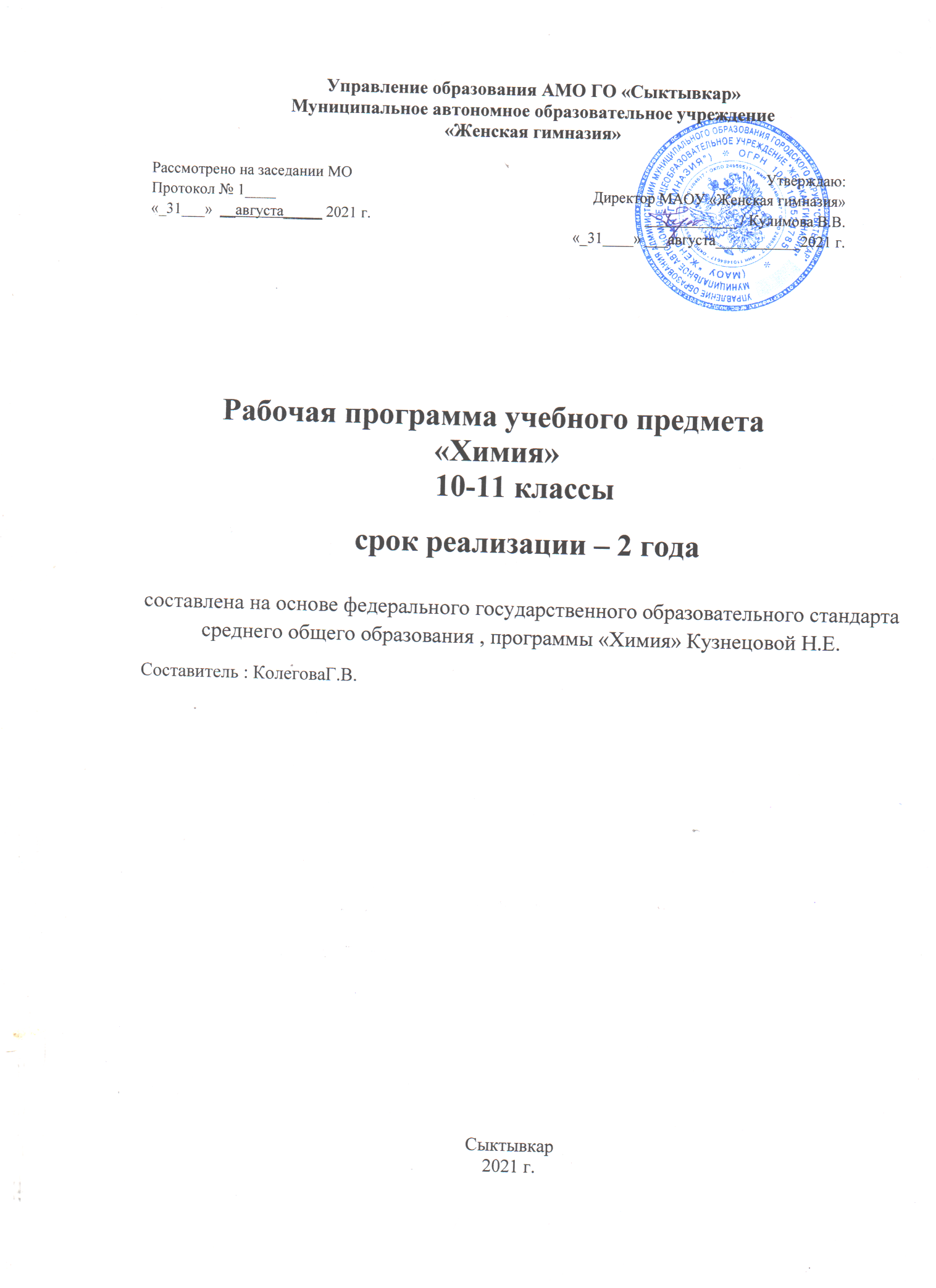 1.Пояснительная записка2.Общая характеристика учебного предмета3.Описание места учебного предмета в учебном плане4. Личностные, метапредметные и предметные результаты освоения предмета5.Содержание учебного предмета6. Тематическое планирование 7. Критерии и нормы оценивания знаний и умений учащихся8. Описание учебно-методического и материально-технического обеспечения образовательной деятельности  9. Планируемые результаты изучения учебного предметаПояснительная запискаРабочая программа по предмету «Химия» разработана для учащихся 10-11 классов в соответствии с:Федеральным государственным образовательным стандартом среднего общего образования, утверждённым приказом Министерства просвещения Российской Федерации от 17 мая 2012 г. № 413;Приказом «О внесении изменений в  приказ  Министерства образования и науки РФ от 17 декабря 2010 г. № 1897» от 29 декабря 2014 г. N 1644;     На основе: Примерной основной образовательной программы среднего общего образования, одобренной решением федерального учебно-методического объединения по общему образованию, от 12 мая 2016 г. № 2/16              Авторской программы Н.Е.Кузнецовой «Программа основного общего образования по химии, 10-11 классы» - М: Дрофа, 2013           Основных направлений Программы воспитания МАОУ «Женская гимназия». Особая роль отводится воспитанию духовно развитой личности, формированию гуманистического мировоззрения, чувства патриотизма, любви и уважения к языку и литературе, ценностям отечественной культуры.              Одной из важнейших задач на уровне основного общего образования является подготовка обучающихся к осознанному и ответственному выбору жизненного и профессионального пути. Обучающиеся должны научиться самостоятельно ставить цели и определять пути их достижения, использовать приобретенный в школе опыт деятельности в реальной жизни, за рамками учебного процесса.Изучение химии на уровне среднего общего образования направлено на достижение следующих целей:освоение знаний о химической составляющей естественно - научной картины мира, важнейших химических понятиях, законах и теориях;овладение умениями применять полученные знания для объяснения разнообразных химических явлений и свойств веществ, оценки роли химии в развитии современных технологий и получении новых материалов;развитие познавательных интересов и интеллектуальных способностей в процессе самостоятельного приобретения химических знаний с использованием различных источников информации, в том числе компьютерных;воспитание убеждённости в позитивной роли химии в жизни современного общества, необходимости химически грамотного отношения к своему здоровью и окружающей среде;применение полученных знаний и умений для безопасного использования веществ и материалов в быту, сельском хозяйстве и на производстве, решения практических задач в повседневной жизни, предупреждения явлений, наносящих вред здоровью человека и окружающей среде.Основные задачи изучения химии в школе:-формировать у обучающихся умения видеть и понимать ценность образования, значимость химического знания для каждого человека независимо от его профессиональной деятельности;-формировать представления о химической составляющей естественнонаучной картины мира; умения объяснять объекты и процессы окружающей действительности, используя для этого химические знания;-овладевать методами научного познания для объяснения химических явлений исвойств веществ, оценки роли химии в развитии современных технологий и получении новых материалов;-воспитывать убежденность в позитивной роли химии в жизни современного общества, необходимости грамотного отношения к своему здоровью и окружающей среде;-применять полученные знаний для безопасного использования веществ и материалов в быту, сельском хозяйстве и на производстве, решения практических задач в повседневной жизни, предупреждения явлений, наносящих вред здоровью человека и окружающей среде;-развивать познавательные интересы, интеллектуальные и творческие способности учащихся в процессе изучения ими химической науки и ее вклада в современныйнаучно-технический прогресс;-формировать важнейшие логических операций мышления (анализ, синтез, обобщение, конкретизация, сравнение и др.) в процессе познания системы важнейших понятий, законов и теорий о составе, строении и свойствах химических веществ;-овладевать ключевыми компетенциями (учебно-познавательными, информационными, ценностно-смысловыми, коммуникативными).Общая характеристика предмета   Среднее общее образование — заключительная ступень общего образования. Содержание среднего общего образования направлено на решение следующих задач:• завершение общеобразовательной подготовки в соответствии с Законом «Об образовании в РФ»;• реализация предпрофессионального общего образования, позволяющего обеспечить преемственность общего и профессионального образования.Важнейшей задачей обучения на этапе получения среднего общего образования является подготовка обучающихся к осознанному выбору дальнейшего жизненного пути. Обучающиеся должны самостоятельно использовать приобретённый в школе опыт деятельности в реальной жизни, за рамками учебного процесса. Главные цели среднего общего образования состоят:• в формировании целостного представления о мире, основанного на приобретённых знаниях, умениях и способах деятельности;• в приобретении опыта познания, самопознания, разнообразной деятельности;• в подготовке к осознанному выбору образовательной и профессиональной траектории.Особенностью обучения химии в средней школе является опора на знания, полученные при изучении химии в 8—9 классах, их расширение, углубление и систематизация.В изучении курса химии большая роль отводится химическому эксперименту, который представлен практическими работами, лабораторными опытами и демонстрационными экспериментами. Очень важным является соблюдение правил техники безопасности при работе в химической лаборатории.В качестве ценностных ориентиров химического образования выступают объекты, изучаемые в курсе химии, к которым у обучающихся формируется ценностное отношение.Основу познавательных ценностей составляют научные знания и научные методы познания.Развитие познавательных ценностных ориентации содержания курса химии позволяет сформировать:• уважительное отношение к созидательной, творческой деятельности;• понимание необходимости здорового образа жизни;• потребность в безусловном выполнении правил безопасного использования веществ в повседневной жизни;• сознательный выбор будущей профессиональной деятельности.Курс химии обладает возможностями для формирования коммуникативных ценностей, основу которых составляют процесс общения и грамотная речь, способствующие:• правильному использованию химической терминологии;• развитию потребности вести диалог, выслушивать мнение оппонента, участвовать в дискуссии;• развитию способности открыто выражать и аргументированно отстаивать свою точку зрения.Описание места учебного предмета в учебном плане по учебному предмету «Химия».Рабочая программа  к учебникам авторов Н.Е.Кузнецовой идр. для 10—11 классов общеобразовательных организаций разработана в соответствии с Базисным учебным планом для ступени среднего общего образования. Химия изучается с 10 по 11 классы. Общее число учебных часов за 2 года обучения — 70, из них 36 (1 ч в неделю) в 10 классе, 34 (1 ч в неделю) в 11 классе.Основными проблемами химии являются изучение состава и строения веществ, зависимости их свойств от строения, конструирование веществ с заданными свойствами, исследование закономерностей химических превращений и путей управления ими в целях получения веществ, материалов, энергии        Курс 10 класса знакомит обучающихся со строением, химическими свойствами, особенностями способов получения и областями применения органических соединений.       Завершающий этап (11 класс) направлен на обобщение, расширение имеющихся знаний школьников по четырем вышеназванным блокам и изучение пятого блока Химия и жизнь, призванного дать выпускниками прикладные знания и умения.Химия, как одна из основополагающих областей естествознания, является неотъемлемой частью образования школьников. Школьный курс химии включает объем химических знаний, необходимый для формирования в сознании школьников химической картины мира.Химическое образование необходимо также для создания у школьника отчетливых представлений о роли химии в решении экологических, сырьевых, энергетических, продовольственных, медицинских проблем человечества. Кроме того, определенный объем химических знаний необходим как для повседневной жизни, так и для деятельности во всех областях науки, народного хозяйства, в том числе не связанных с химией непосредственно.Изучая химию, учащиеся узнают о материальном единстве всех веществ окружающего мира, обусловленности свойств веществ их составом и строением, познаваемости и предсказуемости химических явлений. Поэтому каждый человек, живущий в мире веществ, должен иметь основы фундаментальных знаний по химии (химическая символика, химические понятия, факты, основные законы и теории), позволяющие выработать представления о составе веществ, их строении, превращениях, практическом использовании, а также об опасности, которую они могут представлять.Изучение свойств веществ и их превращений способствует развитию логического мышления, а практическая работа с веществами (лабораторные опыты) – трудолюбию, аккуратности и собранности. На примере химии учащиеся получают представления о методах познания, характерных для естественных наук - экспериментальном и теоретическом.Поэтому в рабочей программе по химии нашли отражение основные содержательные линии:-вещество — знания о составе и строении веществ, их важнейших физических и химических свойствах, биологическом действии;-химическая реакция — знания об условиях, в которых проявляются химические свойства веществ, способах управления химическими процессами;-применение веществ — знания и опыт практической деятельности с веществами, которые наиболее часто употребляются в повседневной жизни, широко используются в промышленности, сельском хозяйстве, на транспорте;-язык химии — система важнейших понятий химии и терминов, в которых они описываются, номенклатура неорганических веществ, т. е. их названия (в том числе и тривиальные), химические формулы и уравнения, а также правила перевода информации с естественного языка на язык химии и обратно.Поскольку основные содержательные линии школьного курса химии тесно переплетены, в программе содержание представлено не по линиям, а по разделам: «Основные понятия химии (уровень атомно-молекулярных представлений)», «Периодический закон и периодическая система химических элементов Д. И. Менделеева. Строение вещества», «Многообразие химических реакций», «Многообразие веществ».Технологии обучения- здоровьесберегающие технологии- ИКТ технологии-  технология проблемного обучения- технология развития критического мышления- исследовательские технологииФормы организации образовательного процессаСистема уроков условна, но выделяются следующие виды:Урок-лекция. Предполагаются  совместные усилия учителя и учеников для решения общей проблемной познавательной задачи. На таком уроке используется демонстрационные опыты, разработанные учителем или учениками мультимедийные продукты.Комбинированный урок предполагает выполнение работ и заданий разного вида.Урок решения задач. У учащихся вырабатываются умения и навыки решения задач. Закрепление изученного материала. Основной дидактический смысл заключается в закреплении и осмыслении изученного материала в виде соответствующих навыков и умений учащихся,  переноса ими знаний и умений для использования в нестандартных ситуациях. Обобщение и систематизация знаний. Основная черта обобщающих уроков - приобретение школьниками новых знаний на базе систематизации и обобщения, переосмысления имеющихся знаний. Урок-практическая работа. Учащиеся самостоятельно выполняют практические работы. Диагностическая работа (мониторинг). Тестирование проводится с целью диагностики пробелов знаний, контроля уровня обученности учащихся, научения технике тестирования. Контрольная работа. Виды и формы контроля-текущий: тест, устный опрос (индивидуальный и фронтальный), исследовательские работы;- промежуточный: проверочная работа, тест, самостоятельная работа;- итоговый: контрольная работа, тест, диагностическая работа.Место предмета в учебном планеОсобенности содержания курса «Химия» являются главной причиной того, что в базисном учебном плане этот предмет появляется последним в ряду естественнонаучных дисциплин, поскольку для его освоения учащиеся должны обладать не только определенным запасом предварительных естественнонаучных знаний, но и достаточно хорошо развитым абстрактным мышлением.Рабочая программа курса химии на уровне основного общего образования разработана с учетом первоначальных представлений о мире веществ, полученных учащимися в начальных классах при изучении окружающего мира, и межпредметных связей с курсами физики, биологии, географии и математики.Предлагаемая программа не ставит задачу профессиональной подготовки обучающихся, но позволяет им определиться с выбором профиля обучения на уровне среднего общего образования.В соответствии с базисным учебным планом на изучение химии в 10 и 11 классе отводится по 1 часу в неделю. Таким образом, время, выделяемое рабочей программой на изучение химии в 10-11 классах, составляет 70 часов.Личностные, метапредметные и предметные результаты освоения учебного предметаПри изучении химии на уровне основного общего образования обеспечивается достижение личностных, метапредметных и предметных результатов.Личностные:1. В ценностно-ориентационной сфере:-воспитание чувства гордости за российскую химическую науку, гуманизма, позитивногоотношения к труду, целеустремленности;-формирование ценности здорового и безопасного образа жизни; усвоение правил индивидуального и коллективного безопасного поведения в чрезвычайных ситуациях, угрожающих жизни и здоровью людей;-формирование экологического мышления: умения оценивать свою деятельность и поступки других людей с точки зрения сохранения окружающей среды - гаранта жизни и благополучия людей на Земле.2. В трудовой сфере:-воспитание готовности к осознанному выбору дальнейшей образовательной траектории, потенциальной будущей профессии.3. В познавательной (когнитивной, интеллектуальной) сфере:-формирование умения управлять своей познавательной деятельностью;развитие собственного целостного мировоззрения, потребности и готовности к самообразованию, в том числе и в рамках самостоятельной деятельности вне школы;-формирование основ экологической культуры, соответствующей современному уровню экологического мышления, развитие опыта экологически ориентированной рефлексивно-оценочной и практической деятельности в жизненных ситуациях.Метапредметные:Использование умений и навыков различных видов познавательной деятельности, применение основных методов познания (системно-информационный анализ, моделирование) для изучения различных сторон окружающей действительности.Использование основных интеллектуальных операций: формулирование гипотез, анализ и синтез, сравнение, обобщение, систематизация, выявление причинно-следственных связей, поиск аналогов.Умение генерировать идеи и определять средства, необходимые для их реализации;умение определять цели и задачи деятельности, выбирать средства реализации цели иприменять их на практике.Использование различных источников для получения химической информации.Предметные:1. В познавательной сфере:-знание определений изученных понятий: умение описывать демонстрационные и самостоятельно проведенные химические эксперименты, используя для этого родной язык и язык химии;-умение различать изученные классы неорганических соединений, простые и сложныевещества, химические реакции, описывать их;-умение классифицировать изученные объекты и явления;-способность делать выводы и умозаключения из наблюдений, изученных химических закономерностей, прогнозировать свойства неизученных веществ по аналогии со свойствами изученных;-умение структурировать изученный материал и химическую информацию, полученную из других источников;-умение моделировать строение атомов элементов 1-3 периодов, строение простых молекул;2. В ценностно-ориентационной сфере:-умение анализировать и оценивать последствия для окружающей среды бытовой и производственной деятельности человека, связанной с переработкой веществ;3. В трудовой сфере:-формирование навыков проводить химический эксперимент;4. В сфере безопасности жизнедеятельности:-умение различать опасные и безопасные вещества;-умение оказывать первую помощь при отравлениях, ожогах и других травмах, связанных с веществами и лабораторным оборудованием.5. Содержание учебного предмета10 класс  (36ч; 1ч. в неделю)Теория химического строения органических соединений. Природа химических связей           Органические вещества. Появление и развитие органической химии как науки. Химическое строение как порядок соединения атомов в молекуле согласно их валентности. Основные положения теории химического строения органических соединений А.М. Бутлерова. Углеродный скелет органической молекулы. Кратность химической связи. Зависимость свойств веществ от химического строения молекул. Изомерия и изомеры. Понятие о функциональной группе. Принципы классификации органических соединений. Систематическая международная номенклатура и принципы образования названий органических соединений. Место и значение органической химии в системе естественных наук.Углеводороды            Предельные углеводороды (алканы). Строение молекулы метана. Гомологический ряд алканов. Гомологи. Международная номенклатура органических веществ. Изомерия углеродного скелета. Закономерности изменения физических свойств. Химические свойства (на примере метана и этана): реакции замещения (галогенирование), дегидрирования как способы получения важнейших соединений в органическом синтезе. Горение метана как один из основных источников тепла в промышленности и быту, изомеризации алканов. Цепные реакции. Свободные радикалы. Галогенопроизводные алканов. Нахождение в природе и применение алканов.                  Кратные связи. Непредельные углеводороды. Алкены. Строение молекулы этилена. sp–Гибридизация. Гомологический ряд алкенов. Номенклатура. Изомерия углеродного скелета и положения кратной связи в молекуле. Химические свойства (на примере этилена): реакции присоединения (галогенирование, гидрирование, гидратация, гидрогалогенирование) как способ получения функциональных производных углеводородов, горения.  Правило Марковникова. Высокомолекулярные соединения. Качественные реакции на двойную связь. Полимеризация этилена как основное направление его использования. Полиэтилен как крупнотоннажный продукт химического производства. Применение этилена.              Алкадиены и каучуки. Понятие об алкадиенах как углеводородах с двумя двойными связями. Полимеризация дивинила (бутадиена-1,3) как способ получения синтетического каучука. Изопрен (2-метилбутадиен-1,3).  Натуральный и синтетический каучуки. Вулканизация каучука. Резина. Применение каучука и резины. Сопряжённые двойные связи. Получение и химические свойства алкадиенов. Реакции присоединения (галогенирования) и полимеризации алкадиенов.            Алкины. Ацетилен (этин) и его гомологи. Строение молекулы ацетилена. Гомологический ряд алкинов. Номенклатура. Изомерия углеродного скелета и положения кратной связи в молекуле. Межклассовая изомерия. sp-Гибридизация. Химические свойства (на примере ацетилена): реакции присоединения (галогенирование, гидрирование, гидратация,гидрогалогенирование) как способ получения полимеров и других полезных продуктов. Горение ацетилена как источник высокотемпературного пламени для сварки и резки металлов. Применение ацетилена.          Понятие о циклоалканах.          Арены (ароматические углеводороды). Бензол как представитель ароматических углеводородов. Строение молекулы бензола. Химические свойства: реакции замещения (галогенирование) как способ получения химических средств защиты растений, присоединения (гидрирование) как доказательство непредельного характера бензола. Реакция горения. Толуол. Изомерия заместителей. Применение бензола. Пестициды. Генетическая связь аренов с другими углеводородами.            Природные источники углеводородов. Природный газ. Нефть. Попутные нефтяные газы. Каменный уголь. Переработка нефти. Перегонка нефти. Ректификационная колонна. Бензин. Лигроин. Керосин. Крекинг нефтепродуктов. Термический и каталитический крекинги. Пиролиз.Кислородсодержащие органические соединения.        Кислородсодержащие органические соединения. Одноатомные предельные спирты. Классификация, номенклатура, изомерия спиртов. Метанол и этанол как представители предельных одноатомных спиртов. Первичный, вторичный и третичный атомы углерода. Водородная связь. Химические свойства (на примере метанола и этанола): взаимодействие с натрием как способ установления наличия гидроксогруппы, реакция с галогеноводородами как способ получения растворителей, дегидратация как способ получения этилена. Реакция горения: спирты как топливо. Спиртовое брожение. Ферменты. Водородные связи. Применение метанола и этанола. Физиологическое действие метанола и этанола на организм человека. Алкоголизм.            Многоатомные спирты. Этиленгликоль и глицерин как представители предельных многоатомных спиртов. Качественная реакция на многоатомные спирты и ее применение для распознавания глицерина в составе косметических средств. Практическое применение этиленгликоля и глицерина.             Фенол. Ароматические спирты. Строение молекулы фенола. Взаимное влияние атомов в молекуле фенола. Химические свойства: взаимодействие с натрием, гидроксидом натрия, бромом. Качественная реакция на фенол.Применение фенола.            Карбонильные соединения. Карбонильная группа. Альдегидная группа. Альдегиды. Кетоны. Изомерия и номенклатура. Получение и химические свойства альдегидов. Реакции окисления и присоединения альдегидов. Метаналь (формальдегид) и этаналь (ацетальдегид) как представители предельных альдегидов. Качественные реакции на карбонильную группу (реакция «серебряного зеркала», взаимодействие с гидроксидом меди (II)) и их применение для обнаружения предельных альдегидов в промышленных сточных водах. Токсичность альдегидов. Применение формальдегида и ацетальдегида.           Карбоновые кислоты. Карбоксильная группа (карбоксогруппа). Изомерия и номенклатура карбоновых кислот. Одноосновные предельные карбоновые кислоты. Получение одноосновных предельных карбоновых кислот Уксусная кислота как представитель предельных одноосновных карбоновых кислот. Химические свойства (на примере уксусной кислоты): реакции с металлами, основными оксидами, основаниями и солями как подтверждение сходства с неорганическими кислотами. Реакция этерификации как способ получения сложных эфиров. Применение уксусной кислоты. Муравьиная кислота. Ацетаты. Представление о высших карбоновых кислотах.            Сложные эфиры и жиры. Номенклатура. Получение, химические свойства сложных эфиров. Реакция этерификации.  Сложные эфиры как продукты взаимодействия карбоновых кислот со спиртами. Применение сложных эфиров в пищевой и парфюмерной промышленности. Жиры как сложные эфиры глицерина и высших карбоновых кислот. Растительные и животные жиры, их состав. Распознавание растительных жиров на основании их непредельного характера. Применение жиров. Гидролиз или омыление жиров как способ промышленного получения солей высших карбоновых кислот.       Мылá как соли высших карбоновых кислот. Моющие свойства мыла. Синтетические моющие средства.        Углеводы. Классификация углеводов. Моносахариды. Олигосахариды. Дисахариды. Нахождение углеводов в природе. Глюкоза как альдегидоспирт. Брожение глюкозы. Фруктоза.  Сахароза. Гидролиз сахарозы. Крахмал и целлюлоза как биологические полимеры. Химические свойства крахмала и целлюлозы (гидролиз, качественная реакция с йодом на крахмал и ее применение для обнаружения крахмала в продуктах питания). Применение и биологическая роль углеводов. Понятие об искусственных волокнах на примере ацетатного волокна. Ацетилцеллюлоза Классификация волокон.         Идентификация органических соединений. Генетическая связь между классами органических соединений. Типы химических реакций в органической химии.Азотсодержащие органические соединения.        Аминокислоты и белки. Состав и номенклатура. Амины. Аминогруппа. Анилин. Получение и химические свойства анилина. Аминокислоты как амфотерные органические соединения. Изомерия и номенклатура. Биполярный ион. Пептидная связь. Биологическое значение α-аминокислот. Области применения аминокислот. Химические свойства аминокислот. Пептиды. Полипептиды. Глицин. Белки как природные биополимеры. Состав и строение белков. Химические свойства белков: гидролиз, денатурация. Обнаружение белков при помощи качественных (цветных) реакций. Превращения белков пищи в организме. Биологические функции белков.     Азотсодержащие гетероциклические соединения. Пиридин. Пиррол. Пиримидин. Пурин. Азотистые основания.Нуклеиновые кислоты. Нуклеотиды. Комплементарные азотистые основания.Химия и здоровье человека. Фармакологическая химия.Химия полимеровПолимеры. Степень полимеризации. Мономер. Структурное звено. Термопластичные полимеры. Стереорегулярные полимеры. Полиэтилен. Полипропилен. Политетрафторэтилен. Термореактивные  полимеры.  Фенолоформальдегидные смолы. Пластмассы. Фенопласты. Аминопласты. Пенопласты. Природный каучук. Резина. Эбонит. Синтетические каучуки. Синтетические волокна. Капрон. Лавсан.Демонстрации.Образцы органических веществ и материалов. Модели молекул органических веществОтношение алканов к кислотам, щелочам, раствору перманганата калия и бромной воде.Модели молекул гомологов и изомеров. Получение ацетилена карбидным способом. Взаимодействие ацетилена с раствором перманганата калия и бромной водой. Горение ацетилена. Разложение каучука при нагревании и испытание продуктов разложения. Знакомство с образцами каучуков. Бензол как растворитель. Горение бензола. Отношение бензола к бромной воде и раствору перманганата калия. Окисление толуолаРастворение в ацетоне различных органических веществ. Образцы  моющих  и чистящих средств. Образцы пластмасс,Лабораторные опыты.   Изготовление моделей молекул углеводородов Ознакомление с образцами продуктов нефтепереработкиОкисление этанола оксидом меди (П). Растворение глицерина в  воде и  реакция его с гидроксидом меди (П).Химические свойства фенола Окисление метаналя (этаналя) оксидом серебра. Окисление метаналя (этаналя) гидроксидом меди (П)Растворимость жиров, доказательство их непредельного характера, омыление жиров.Сравнение свойств мыла и синтетических моющих средств Свойства глюкозы как альдегидоспирта. Взаимодействие сахарозы с гидроксидом  кальция.   Приготовление крахмального клейстера  и взаимодействие с  йодом.Гидролиз крахмала. Ознакомление с образцами природных и искусственных волокон.Цветные реакции на белкиПрактические работы1.« Получение этилена и изучение его свойств».2. «Получение уксусной кислоты и изучение ее свойств».3. «Решение экспериментальных задач на распознавание органических веществ».4. «Распознавание пластмасс и волокон».11 класс  (34ч; 1ч. в неделю)Теоретические основы химииСтроение вещества. Современная модель строения атома. Электронная конфигурация атома. Основное и возбужденные состояния атомов. Классификация химических элементов (s-, p-, d-элементы). Особенности строения энергетических уровней атомов d-элементов. Периодическая система химических элементов Д.И. Менделеева. Физический смысл Периодического закона Д.И. Менделеева. Причины и закономерности изменения свойств элементов и их соединений по периодам и группам. Электронная природа химической связи. Электроотрицательность. Виды химической связи (ковалентная, ионная, металлическая, водородная) и механизмы ее образования. Кристаллические и аморфные вещества. Типы кристаллических решеток (атомная, молекулярная, ионная, металлическая). Зависимость физических свойств вещества от типа кристаллической решетки. Причины многообразия веществ.Химические реакции. Гомогенные и гетерогенные реакции. Скорость реакции, ее зависимость от различных факторов: природы реагирующих веществ, концентрации реагирующих веществ, температуры, площади реакционной поверхности, наличия катализатора. Роль катализаторов в природе и промышленном производстве. Обратимость реакций. Химическое равновесие и его смещение под действием различных факторов (концентрация реагентов или продуктов реакции, давление, температура) для создания оптимальных условий протекания химических процессов. Дисперсные системы. Понятие о коллоидах (золи, гели). Истинные растворы. Реакции в растворах электролитов. рH раствора как показатель кислотности среды. Гидролиз солей. Значение гидролиза в биологических обменных процессах. Окислительно-восстановительные реакции в природе, производственных процессах и жизнедеятельности организмов. Неорганическая химияМеталлы. Способы получения металлов. Легкие и тяжёлые металлы. Легкоплавкие и тугоплавкие металлы. Металлические элементы А- и Б-групп. Медь. Цинк. Титан. Хром. Железо. Никель. Платина. Сплавы. Легирующие добавки. Чёрные металлы. Цветные металлы. Чугун. Сталь. Легированные стали. Оксиды и гидроксиды металлов. Неметаллы. Простые вещества — неметаллы. Углерод. Кремний. Азот. Фосфор. Кислород. Сера. Фтор. Хлор. Кислотные оксиды. Кислородсодержащие кислоты. Серная кислота. Азотная кислота. Водородные соединения неметаллов.Окислительно-восстановительные свойства простых веществ – металлов главных и побочных подгрупп (медь, железо) и неметаллов: водорода, кислорода, галогенов, серы, азота, фосфора, углерода, кремния. Коррозия металлов: виды коррозии, способы защиты металлов от коррозии. Электролиз растворов и расплавов. Применение электролиза в промышленности.Химия и жизньНаучные методы познания в химии. Источники химической информации. Поиск информации по названиям, идентификаторам, структурным формулам. Моделирование химических процессов и явлений, химический анализ и синтез как методы научного познания.Химия и здоровье. Лекарства, ферменты, витамины, гормоны, минеральные воды. Проблемы, связанные с применением лекарственных препаратов. Вредные привычки и факторы, разрушающие здоровье (курение, употребление алкоголя, наркомания). Рациональное питание. Пищевые добавки. Основы пищевой химии.Химия в повседневной жизни. Моющие и чистящие средства. Средства борьбы с бытовыми насекомыми: репелленты, инсектициды. Средства личной гигиены и косметики. Правила безопасной работы с едкими, горючими и токсичными веществами, средствами бытовой химии.Химия и сельское хозяйство. Минеральные и органические удобрения. Средства защиты растений.Химия и энергетика. Природные источники углеводородов. Природный и попутный нефтяной газы, их состав и использование. Состав нефти и ее переработка. Нефтепродукты. Октановое число бензина. Охрана окружающей среды при нефтепереработке и транспортировке нефтепродуктов. Альтернативные источники энергии.Химия в строительстве. Цемент. Бетон. Подбор оптимальных строительных материалов в практической деятельности человека.Химия и экология. Химическое загрязнение окружающей среды и его последствия. Охрана гидросферы, почвы, атмосферы, флоры и фауны от химического загрязнения.Профессии и сферы деятельности человека, связанные со знаниями по химии (химик, химик-технолог, лаборант химического анализа и др., а также смежные профессии, например в области медицины, пищевой промышленности или в области переработки природного сырья).Демонстрации.Модели ионных, атомных, молекулярных и металлических кристаллических решёток.Модели молекул изомеров и гомологовРазличные типы химических реакций, видеоопыты  по органической химии.Образцы металлов и их соединений, сплавов.Взаимодействие металлов с кислородом, кислотами, водой.Доказательство амфотерности алюминия и его гидроксида.Взаимодействие меди и железа с кислородом; взаимодействие меди и железа с кислотами (серная, соляная).Получение гидроксидов меди (Ш) и хрома (Ш), оксида меди.Взаимодействие оксидов и  гидроксидов металлов с кислотами.Доказательство амфотерности соединений хрома(Ш)Образцы неметаллов.Модели кристаллических решёток алмаза и графита.Получение аммиака и хлороводорода, растворение их в воде, доказательство кислотно-основных свойств этих веществ.Сжигание угля и серы в кислороде, определение химических свойств продуктов сгорания. Взаимодействие с медью концентрированной серной кислоты, концентрированной и разбавленной азотной кислоты.Образцы средств бытовой химии, инструкции по их применению.Лабораторные опыты. Изучение влияния различных факторов на скорость химических реакцийОпределение реакции среды универсальным индикатором.Гидролиз солей.Практические работыПриготовление растворов с заданной молярной концентрацией».Решение экспериментальных задач по теме «Металлы»Решение экспериментальных     задач по теме «Неметаллы»Проектирование содержания:6. Тематическое планирование с определением основных видов учебной деятельностиКритерии оценивания различных видов работКритерии оценки проектной и исследовательской работы разрабатываются с учётом целей и задач проектной деятельности на данном этапе образования. Индивидуальный проект целесообразно оценивать по следующим критериям:1. Способность к самостоятельному приобретению знаний и решению проблем, проявляющаяся в умении поставить проблему и выбрать адекватные способы её решения, включая поиск и обработку информации, формулировку выводов и/или обоснование и реализацию/апробацию принятого решения, обоснование и создание прогноза, модели, макета, объекта, творческого решения и т. п. Данный критерий в целом включает оценку сформированности познавательных учебных действий.2. Сформированность предметных знаний и способов действий, проявляющаяся в умении раскрыть содержание работы, грамотно и обоснованно в соответствии с рассматриваемой проблемой/темой использовать имеющиеся знания и способы действий.3. Сформированность регулятивных действий, проявляющаяся в умении самостоятельнопланировать и управлять своей познавательной деятельностью во времени, использовать ресурсные возможности для достижения целей, осуществлять выбор конструктивных стратегий в трудных ситуациях.4. Сформированность коммуникативных действий, проявляющаяся в умении ясно изложить и оформить выполненную работу, представить её результаты, аргументированно ответить на вопросы.Максимальная оценка по каждому критерию не должна превышать 3 баллов. При такомподходе достижение базового уровня (отметка «удовлетворительно») соответствует получению 4 первичных баллов (по одному баллу за каждый из четырёх критериев), а достижение повышенных уровней соответствует получению 7—9 первичных баллов (отметка «хорошо») или 10—12 первичных баллов (отметка «отлично»).Критерии оценки устного ответаОтметка «5» ставится, если:ответ полный и правильный на основании изученных теорий;материал изложен в логической последовательности, литературным языком;ответ самостоятельный.Ответ «4» ставится, если;ответ полный и правильный на сновании изученных теорий;материал изложен в определенной логической последовательности, при этом допущены две-три несущественные ошибки, исправленные по требованию учителя.Отметка «З» ставится, если:ответ полный, но при этом допущена существенная ошибка;или ответ неполный, несвязный.Отметка «2» ставится, если:при ответе обнаружено непонимание учащимся содержания учебного материала;или допущены существенные ошибки, которые учащийся не может исправить при наводящих вопросах учителя;либо при отсутствии ответа.Оценка экспериментальных уменийОценка ставится на основании наблюдения за учащимися в ходе выполнения практической работы и письменного отчета за работу.Отметка «5» ставится, если:работа выполнена полностью и без ошибок, сделаны правильные наблюдения и выводы;эксперимент осуществлен по плану с учетом требований техники безопасности и правилработы с веществами и оборудованием;проявлены организационно - трудовые умения, поддерживаются чистота и порядок нарабочем месте, экономно используются реактивы.Отметка «4» ставится, если:работа выполнена правильно, сделаны правильные наблюдения и выводы, но при этом эксперимент проведен не полностью;или допущены несущественные ошибки в работе с веществами и оборудованием.Отметка «3» ставится, если:работа выполнена правильно не менее, чем наполовину,или допущена существенная ошибка в ходе эксперимента, в объяснении, в оформлении работы, в соблюдении правил техники безопасности при работе с веществами и оборудованием, которая исправляется по требованию учителя.Отметка «2» ставится, если:допущены две (и более) существенные ошибки в ходе эксперимента, в объяснении, воформлении работы, в соблюдении правил техники безопасности, которые учащийся неможет исправить даже по требованию учителя;работа не выполнена, у учащегося отсутствует экспериментальные умения.Оценка умений решать расчетные задачиОтметка «5» ставится, если в логическом рассуждении и решении нет ошибок, задача решена рациональным способом;Отметка «4» ставится, если в логическом рассуждении и решении нет существенных ошибок, но задача решена нерациональным способом, или допущено не более двух несущественных ошибок.Отметка «3» ставится, если в логическом рассуждении нет существенных ошибок, но допущена существенная ошибка в математических расчетах.Отметка «2» ставится, если имеются существенные ошибки в логическом рассуждении и врешении; отсутствует ответ на задание.Оценка письменных контрольных работОтметка «5» ставится, если: ответ полный и правильный, возможна несущественная ошибка.Отметка «4» ставится, если: ответ неполный или допущено не более двух несущественныхошибок.Отметка «3» ставится, если: работа выполнена не менее чем наполовину, допущена одна существенная ошибка и при этом две-три несущественные.Отметка «2» ставится, если: работа выполнена меньше, чем наполовину или содержит не-сколько существенных ошибок, либо работа не выполнена.При оценке выполнения письменной контрольной работы необходимо учитывать требования единого орфографического режима. Отметка за итоговую контрольную работу корректирует предшествующие при выставлении отметки за четверть, полугодие, год.Оценка тестовых работТесты, состоящие из пяти вопросов можно использовать после изучения каждого материала (урока). Тест из 10—15 вопросов используется для периодического контроля. Тест из20—30 вопросов необходимо использовать для итогового контроля.При оценивании используется следующая шкала:Для теста из пяти вопросовнет ошибок — оценка «5»;одна ошибка — оценка «4»;две ошибки — оценка «З»;три ошибки — оценка «2».Для теста из 30 вопросов:25—З0 правильных ответов — оценка «5»;19—24 правильных ответов — оценка «4»;12—18 правильных ответов — оценка «З»;меньше 12 правильных ответов — оценка «2».Оценка рефератаРеферат оценивается по следующим критериям:*соблюдение требований к его оформлению;*необходимость и достаточность для раскрытия темы приведенной в тексте реферата информации;*умение обучающегося свободно излагать основные идеи, отраженные в реферате;*способность обучающегося понять суть задаваемых членами аттестационной комиссии вопросов и сформулировать точные ответы на них.Учебно-методическое и материально-техническое обеспечениеИнформационные источники:А.А. Каверина, Р.Г. Иванова, Д.Ю. Добротин. Химия. Планируемые результаты. Система заданий. 10-11классы. М.: Просвещение, 2013 .ФГОС: Планирование учебной деятельности. Химия. 10 класс: рабочая программа поучебнику Н.Е. Кузнецовой / автор-составитель И.В. Константинова. – Волгоград: Учитель: ИП Гринин, 2014 (раздел «Календарно-тематическое планирование», 10 класс).ФГОС ООО: Формирование универсальных учебных действий на уроках химии. Пособие для учителя. – П-К, 2012 (приложения №№ 2-5).Натуральные объекты. Натуральные объекты, используемые в обучении химии, включают в себя коллекции минералов и горных пород, металлов и сплавов, минеральных удобрений, пластмасс, каучуков, волокон и т. д. Ознакомление учащихся с образцами исходных веществ, полупродуктов и готовых изделий позволяет получить наглядное представление об этих материалах, их внешнем виде, а также о некоторых физических свойствах. Значительные учебно-познавательные возможности имеют коллекции, изготовленные самими обучающимися. Предметы для таких коллекций собираются во время экскурсий и других внеурочных занятий.	Коллекции используются только для ознакомления учащихся с внешним видом и физическими свойствами изучаемых веществ и материалов. Для проведения химических опытов коллекции использовать нельзя.	Химические реактивы и материалы. Обращение со многими веществами требует строгого соблюдения правил техники безопасности, особенно при выполнении опытов самими учащимися. Все необходимые меры предосторожности указаны в соответствующих документах и инструкциях, а также в пособиях для учителей химии.Наиболее часто используемые реактивы и материалы:простые вещества — медь, бром, натрий, кальций, алюминий, магний, железо;оксиды - меди(II), кальция, железа(III), магния;кислоты - соляная, серная, азотная;основания - гидроксид натрия, гидроксид кальция, гидроксид бария, 25%-ный водный раствор аммиака;соли - хлориды натрия, меди(II), алюминия, железа(III); нитраты калия, натрия, серебра; сульфаты меди(II), железа(II), железа(III), аммония; иодид калия, бромид натрия;органические соединения - этанол, уксусная кислота, метиловый оранжевый, фенолфталеин, лакмус.	Химическая лабораторная посуда, аппараты и приборы. Химическая посуда подразделяется на две группы: для выполнения опытов учащимися и демонстрационных опытов.	Приборы, аппараты и установки, используемые на уроках химии, подразделяют на основе протекающих в них физических и химических процессов с участием веществ, находящихся в разных агрегатных состояниях:приборы для работы с газами - получение, собирание, очистка, сушка, поглощение газов; реакции между потоками газов; реакции между газами в электрическом разряде; реакции между газами при повышенном давлении;аппараты и приборы для опытов с жидкими и твердыми веществами - перегонка, фильтрование, кристаллизация; проведение реакций между твердым веществом и жидкостью, жидкостью и жидкостью, твердыми веществами.	Вне этой классификации находятся две группы учебной аппаратуры:1) для изучения теоретических вопросов химии - иллюстрация закона сохранения массы веществ, демонстрация электропроводности растворов, демонстрация движения ионов в электрическом поле; для изучения скорости химической реакции и химического равновесия;2) для иллюстрации химических основ заводских способов получения некоторых веществ (серной кислоты, аммиака и т. п.).Вспомогательную роль играют измерительные и нагревательные приборы, различные приспособления для выполнения опытов.	Модели. Объектами моделирования в химии являются атомы, молекулы, кристаллы, заводские аппараты, а также происходящие процессы. В преподавании химии используются модели кристаллических решеток алмаза, графита, серы, фосфора, оксида углерода(IV), иода, железа, меди, магния. Промышленностью выпускаются наборы моделей атомов для составления шаростержневых моделей молекул, которые, к сожалению, в основном используются при изучении органической химии.	Учебные пособия на печатной основе. В процессе обучения химии используются следующие таблицы постоянного экспонирования: «Периодическая система химических элементов Д. И. Менделеева», «Таблица растворимости кислот, оснований и солей», «Электрохимический ряд напряжений металлов» и др.	Для организации самостоятельной работы обучающихся на уроках используют разнообразные дидактические материалы: тетради на печатной основе или отдельные рабочие листы - инструкции, карточки с заданиями разной степени трудности для изучения нового материала, самопроверки и контроля знаний учащихся.	Экранно-звуковые средства обучения. Экранно-звуковые пособия делятся на три большие группы: статичные, квазидинамичные и динамичные. Статичными экранно-звуковыми средствами обучения являются диафильмы, диапозитивы (слайды), единичные транспаранты для графопроектора. Серии транспарантов позволяют имитировать движение путем последовательного наложения одного транспаранта на другой. Такие серии относят к квазидинамичным экранным пособиям.	Динамичными экранно-звуковыми пособиями являются произведения кинематографа: документального, хроникального, мультипликационного. К этой же группе относятся экранно-звуковые средства обучения, для предъявления информации которых необходима компьютерная техника.	Технические средства обучения. При комплексном использовании средств обучения неизбежен вопрос о возможности замены одного пособия другим, например, демонстрационного или лабораторного опыта его изображением на экране. Информация, содержащаяся в экранном пособии, представляет собой лишь отражение реального мира, и поэтому она должна иметь опору в чувственном опыте обучающихся. В противном случае формируются неправильные и формальные знания. Особенно опасно формирование искаженных пространственно-временных представлений, поскольку экранное пространство и время значительно отличаются от реального пространства и времени. Экранное пособие не может заменить собой реальный объект в процессе его познания ввиду того, что не может быть источником чувственного опыта о свойствах, существенных при изучении химии: цвете, запахе, кристаллическом строении и т. д. В то же время при наличии у учащихся достаточных чувственных знаний на некоторых этапах обучения воспроизведение химического опыта в экранном пособии может быть более целесообразным, чем его повторная демонстрация.Оборудование кабинетаНеобходимо приобрести для кабинета1.Оформление постоянное2. Документация по охране труда учителя, учащихся (в том числе инструкции по охране труда) (в наличии).3. Средства пожаротушения (огнетушитель, покрывало, песок, средства индивидуальной защиты).4. План эвакуации (в наличии).5. Средства оказания первой помощи (аптечка, в наличии).6. Наличие оборудованных рабочих мест учителя и обучающихся (в наличии).9. Планируемые результаты изучения учебного предмета «Химия»:В результате изучения учебного предмета «Химия» на уровне среднего общего образования:Выпускник научится:раскрывать на примерах роль химии в формировании современной научной картины мира и в практической деятельности человека;демонстрировать на примерах взаимосвязь между химией и другими естественными науками;раскрывать на примерах положения теории химического строения А.М. Бутлерова;понимать физический смысл Периодического закона Д.И. Менделеева и на его основе объяснять зависимость свойств химических элементов и образованных ими веществ от электронного строения атомов;объяснять причины многообразия веществ на основе общих представлений об их составе и строении;применять правила систематической международной номенклатуры как средства различения и идентификации веществ по их составу и строению;составлять молекулярные и структурные формулы органических веществ как носителей информации о строении вещества, его свойствах и принадлежности к определенному классу соединений;характеризовать органические вещества по составу, строению и свойствам, устанавливать причинно-следственные связи между данными характеристиками вещества;приводить примеры химических реакций, раскрывающих характерные свойства типичных представителей классов органических веществ с целью их идентификации и объяснения области применения;прогнозировать возможность протекания химических реакций на основе знаний о типах химической связи в молекулах реагентов и их реакционной способности;использовать знания о составе, строении и химических свойствах веществ для безопасного применения в практической деятельности;приводить примеры практического использования продуктов переработки нефти и природного газа, высокомолекулярных соединений (полиэтилена, синтетического каучука, ацетатного волокна);проводить опыты по распознаванию органических веществ: глицерина, уксусной кислоты, непредельных жиров, глюкозы, крахмала, белков – в составе пищевых продуктов и косметических средств;владеть правилами и приемами безопасной работы с химическими веществами и лабораторным оборудованием;устанавливать зависимость скорости химической реакции и смещения химического равновесия от различных факторов с целью определения оптимальных условий протекания химических процессов;приводить примеры гидролиза солей в повседневной жизни человека;приводить примеры окислительно-восстановительных реакций в природе, производственных процессах и жизнедеятельности организмов;приводить примеры химических реакций, раскрывающих общие химические свойства простых веществ – металлов и неметаллов;проводить расчеты на нахождение молекулярной формулы углеводорода по продуктам сгорания и по его относительной плотности и массовым долям элементов, входящих в его состав;владеть правилами безопасного обращения с едкими, горючими и токсичными веществами, средствами бытовой химии;осуществлять поиск химической информации по названиям, идентификаторам, структурным формулам веществ;критически оценивать и интерпретировать химическую информацию, содержащуюся в сообщениях средств массовой информации, ресурсах Интернета, научно-популярных статьях с точки зрения естественно-научной корректности в целях выявления ошибочных суждений и формирования собственной позиции;представлять пути решения глобальных проблем, стоящих перед человечеством: экологических, энергетических, сырьевых, и роль химии в решении этих проблем.Выпускник получит возможность научиться:иллюстрировать на примерах становление и эволюцию органической химии как науки на различных исторических этапах ее развития;использовать методы научного познания при выполнении проектов и учебно-исследовательских задач по изучению свойств, способов получения и распознавания органических веществ;объяснять природу и способы образования химической связи: ковалентной (полярной, неполярной), ионной, металлической, водородной – с целью определения химической активности веществ;устанавливать генетическую связь между классами органических веществ для обоснования принципиальной возможности получения органических соединений заданного состава и строения;устанавливать взаимосвязи между фактами и теорией, причиной и следствием при анализе проблемных ситуаций и обосновании принимаемых решений на основе химических знаний.№ п/пРазделы, темыКоличество часовКоличество часов№ п/пРазделы, темыАвторская программаРабочая  программа10 класс10 класс10 класс10 класс1.Теория химического строения органических соединений. Природа химических связей342.Углеводороды9133.Кислородсодержащие органические соединения11114.Азотсодержащие органические соединения555.Химия полимеров64Итого в 10 классе:343611 класс11 класс11 класс11 класс1.Повторение курса химии 10 класса112.Теоретические основы химии19193.Неорганическая химия1111Итого в 11 классе:3434Темы, входящие в данный разделОсновное содержаниепо темамОсновное содержаниепо темамХарактеристика основных видов деятельности ученика (на уровне учебных действий)Основные направления воспитательной деятельности10 класс10 класс10 класс10 класс1. Патриотическое воспитания: ценностное отношение к отечественному культурному, историческому и научному наследию, понимание значения химической науки в жизни современного общества, способности владеть достоверной информацией о передовых достижениях и открытиях мировой и отечественной химии, заинтересованности в научных знаниях об устройстве мира и общества;2. Гражданское воспитание: представления о социальных нормах и правилах межличностных отношений в коллективе, готовности к разнообразной совместной деятельности при выполнении учебных, познавательных задач, выполнении химических экспериментов, создании учебных проектов, стремления к взаимопониманию и взаимопомощи в процессе этой учебной деятельности; готовности оценивать своё поведение и поступки своих товарищей с позиции нравственных и правовых норм с учётом осознания последствий поступков;3. Интеллектуальное воспитание: мировоззренческие представления о веществе и химической реакции, соответствующих современному уровню развития науки и составляющих основу для понимания сущности научной картины мира; представлений об основных закономерностях развития природы, взаимосвязях человека с природной средой, о роли химии в познании этих закономерностей; а) познавательных мотивов, направленных на получение новых знаний по химии, необходимых для объяснения наблюдаемых процессов и явлений; б) познавательной и информационной культуры, в том числе навыков самостоятельной работы с учебными текстами, справочной литературой, доступными техническими средствами информационных технологий; в) интереса к обучению и познанию, любознательности, готовности и способности к самообразованию, исследовательской деятельности, к осознанному выбору направленности и уровня обучения в дальнейшем;Физическое воспитание: осознание ценности жизни, ответственного отношения к своему здоровью, установки на здоровый образ жизни, осознания последствий и неприятия вредных привычек (употребления ПАВ), необходимости соблюдения правил безопасности при обращении с химическими веществами в быту и реальной жизни;Трудовое воспитания: Важнейшая нравственная категория, которая постоянно присутствует на уроке, является труд. Отношение ученика к труду характеризуется такими качествами:ответственное выполнение домашних заданий,подготовка своего рабочего места,дисциплинированность и собранность,честностьусердие.Интерес к практическому изучению профессий и труда различного рода, в том числе на основе применения предметных знаний по химии, осознанного выбора индивидуальной траектории продолжения образования с учётом личностных интересов и способности к химии, общественных интересов и потребностей;Экологическое воспитания: экологически целесообразного отношения к природе как источнику жизни на Земле, основе её существования, понимания ценности здорового и безопасного образа жизни, ответственного отношения к собственному физическому и психическому здоровью, осознания ценности соблюдения правил безопасного поведения при работе с веществами, а также в ситуациях, угрожающих здоровью и жизни людей; способности применять знания, получаемые при изучении химии, для решения задач, связанных с окружающей природной средой, повышения уровня экологической культуры, осознания глобального характера экологических проблем и путей их решения посредством методов химии; экологического мышления, умения руководствоваться им в познавательной, коммуникативной и социальной практике .Духовно-нравственное воспитание: духовно-нравственное воспитание личности – педагогически организованный процесс усвоения и принятия обучающимися базовых национальных ценностей.Методы познания веществ и химических явлений, позволяют проникнуть в тайны мироздания, знания основ науки – важнейших фактов, понятий, законов и теорий, химического языка, доступных обобщений о принципах химического производства, способствует формированию мировоззрения у учащихся.Развитие умений работать с веществами, выполнять несложные химические опыты вместе со знаниями, полученными на уроках, позволяют учащимся грамотно применять химические знания в общении с природой, в быту. Осознание роли химии в решении глобальных проблем человечества.  Анализ ценностных аспектов современной химии: использование атомной энергии в военных и мирных целях, загрязнение атмосферы, экологические проблемы, все это способствует восприятию учащегося себя - как гражданина, гуманиста, борца за мир.За «портретами и открытиями» стоит жизнь замечательных людей, которые прожили ее с целью прославления, для блага и гордости государства, для процветания и развития науки. Нравственные аспекты можно найти в биографии любого выдающегося исследователя. Целесообразно познакомить учащихся с последовательным стилем мышления – теория, поиск, научное открытие.Эстетическое воспитание. Оно оказывает влияние на мировоззрение учащихся, воспитывает творческую активность.Проведение уроков в специально оборудованном кабинете, помогает настроить учащихся и создать благоприятные предпосылки для занятий чтобы, войдя в кабинет, ученик чувствовал себя не только в деловой обстановке, но и в обстановке вызывающей чувство красоты, интерес к химической науке.Аккуратность, стремление поддерживать чистоту воспитываются у учащихся строгим порядком ведения лабораторного оборудования. Чистота химической посуды, реактивы с четкими этикетками, порядок на демонстрационном столе учителя – все это помогает воспитывать у учащихся стремление к аккуратности, приучает к организованности в работе, служит примером культуры труда.Эстетическое воспитание проявляется также в умении учителя правильно и красиво выражать свои мысли (яркая и образная речь, эмоциональный рассказ).Эстетическому воспитанию способствует использование на уроке литературных произведений, в которых образно описываются научные явления. Кроме литературных произведений эстетическому воспитанию способствует использование других объектов изобразительного искусства при объяснении материала (репродукций картин, изображений скульптур и др.) в качестве визуализации химических объектов и химических явлений. Большое значение в эстетическом воспитании учащихся имеет и культура записи на доске и в тетрадях. Определенный порядок записи химических уравнений, данных условия задачи и расчеты в порядке, обеспечивающих лучшую наглядность восприятия.Использование фактологического материала эстетического направления также способствует реализации эстетического воспитания. Знакомство с эстетическими взглядами  различных ученых помогает учащимся оценить красоту собственного познания, вызывает желание глубже и полнее овладеть предметом. Многие учащиеся начинают пробовать свои силы в химии. Учащиеся имеют возможность выбора темы творческой работы прикладного характера связанной с наукой. Политехническое образование направлено на ознакомление с основными принципами всех производств, усвоение знаний о современных производственных процессах и отношениях. Главные задачи политехнического воспитания — формирование интереса к производственной деятельности, развитие технических способностей, нового экономического мышления, изобретательности, начал предпринимательства. Правильно поставленное политехническое образование развивает трудолюбие, дисциплинированность, ответственность, готовит к осознанному выбору профессии.Экономическое воспитание предполагает формирование представлений об экономических аспектах химического производства (комплексное использования сырья, внедрение мало- и безотходных технологий и т.д.).Теория химического строения органических соединений. Природа химических связей. (4 ч)Теория химического строения органических соединений. Природа химических связей. (4 ч)Теория химического строения органических соединений. Природа химических связей. (4 ч)Теория химического строения органических соединений. Природа химических связей. (4 ч)1. Патриотическое воспитания: ценностное отношение к отечественному культурному, историческому и научному наследию, понимание значения химической науки в жизни современного общества, способности владеть достоверной информацией о передовых достижениях и открытиях мировой и отечественной химии, заинтересованности в научных знаниях об устройстве мира и общества;2. Гражданское воспитание: представления о социальных нормах и правилах межличностных отношений в коллективе, готовности к разнообразной совместной деятельности при выполнении учебных, познавательных задач, выполнении химических экспериментов, создании учебных проектов, стремления к взаимопониманию и взаимопомощи в процессе этой учебной деятельности; готовности оценивать своё поведение и поступки своих товарищей с позиции нравственных и правовых норм с учётом осознания последствий поступков;3. Интеллектуальное воспитание: мировоззренческие представления о веществе и химической реакции, соответствующих современному уровню развития науки и составляющих основу для понимания сущности научной картины мира; представлений об основных закономерностях развития природы, взаимосвязях человека с природной средой, о роли химии в познании этих закономерностей; а) познавательных мотивов, направленных на получение новых знаний по химии, необходимых для объяснения наблюдаемых процессов и явлений; б) познавательной и информационной культуры, в том числе навыков самостоятельной работы с учебными текстами, справочной литературой, доступными техническими средствами информационных технологий; в) интереса к обучению и познанию, любознательности, готовности и способности к самообразованию, исследовательской деятельности, к осознанному выбору направленности и уровня обучения в дальнейшем;Физическое воспитание: осознание ценности жизни, ответственного отношения к своему здоровью, установки на здоровый образ жизни, осознания последствий и неприятия вредных привычек (употребления ПАВ), необходимости соблюдения правил безопасности при обращении с химическими веществами в быту и реальной жизни;Трудовое воспитания: Важнейшая нравственная категория, которая постоянно присутствует на уроке, является труд. Отношение ученика к труду характеризуется такими качествами:ответственное выполнение домашних заданий,подготовка своего рабочего места,дисциплинированность и собранность,честностьусердие.Интерес к практическому изучению профессий и труда различного рода, в том числе на основе применения предметных знаний по химии, осознанного выбора индивидуальной траектории продолжения образования с учётом личностных интересов и способности к химии, общественных интересов и потребностей;Экологическое воспитания: экологически целесообразного отношения к природе как источнику жизни на Земле, основе её существования, понимания ценности здорового и безопасного образа жизни, ответственного отношения к собственному физическому и психическому здоровью, осознания ценности соблюдения правил безопасного поведения при работе с веществами, а также в ситуациях, угрожающих здоровью и жизни людей; способности применять знания, получаемые при изучении химии, для решения задач, связанных с окружающей природной средой, повышения уровня экологической культуры, осознания глобального характера экологических проблем и путей их решения посредством методов химии; экологического мышления, умения руководствоваться им в познавательной, коммуникативной и социальной практике .Духовно-нравственное воспитание: духовно-нравственное воспитание личности – педагогически организованный процесс усвоения и принятия обучающимися базовых национальных ценностей.Методы познания веществ и химических явлений, позволяют проникнуть в тайны мироздания, знания основ науки – важнейших фактов, понятий, законов и теорий, химического языка, доступных обобщений о принципах химического производства, способствует формированию мировоззрения у учащихся.Развитие умений работать с веществами, выполнять несложные химические опыты вместе со знаниями, полученными на уроках, позволяют учащимся грамотно применять химические знания в общении с природой, в быту. Осознание роли химии в решении глобальных проблем человечества.  Анализ ценностных аспектов современной химии: использование атомной энергии в военных и мирных целях, загрязнение атмосферы, экологические проблемы, все это способствует восприятию учащегося себя - как гражданина, гуманиста, борца за мир.За «портретами и открытиями» стоит жизнь замечательных людей, которые прожили ее с целью прославления, для блага и гордости государства, для процветания и развития науки. Нравственные аспекты можно найти в биографии любого выдающегося исследователя. Целесообразно познакомить учащихся с последовательным стилем мышления – теория, поиск, научное открытие.Эстетическое воспитание. Оно оказывает влияние на мировоззрение учащихся, воспитывает творческую активность.Проведение уроков в специально оборудованном кабинете, помогает настроить учащихся и создать благоприятные предпосылки для занятий чтобы, войдя в кабинет, ученик чувствовал себя не только в деловой обстановке, но и в обстановке вызывающей чувство красоты, интерес к химической науке.Аккуратность, стремление поддерживать чистоту воспитываются у учащихся строгим порядком ведения лабораторного оборудования. Чистота химической посуды, реактивы с четкими этикетками, порядок на демонстрационном столе учителя – все это помогает воспитывать у учащихся стремление к аккуратности, приучает к организованности в работе, служит примером культуры труда.Эстетическое воспитание проявляется также в умении учителя правильно и красиво выражать свои мысли (яркая и образная речь, эмоциональный рассказ).Эстетическому воспитанию способствует использование на уроке литературных произведений, в которых образно описываются научные явления. Кроме литературных произведений эстетическому воспитанию способствует использование других объектов изобразительного искусства при объяснении материала (репродукций картин, изображений скульптур и др.) в качестве визуализации химических объектов и химических явлений. Большое значение в эстетическом воспитании учащихся имеет и культура записи на доске и в тетрадях. Определенный порядок записи химических уравнений, данных условия задачи и расчеты в порядке, обеспечивающих лучшую наглядность восприятия.Использование фактологического материала эстетического направления также способствует реализации эстетического воспитания. Знакомство с эстетическими взглядами  различных ученых помогает учащимся оценить красоту собственного познания, вызывает желание глубже и полнее овладеть предметом. Многие учащиеся начинают пробовать свои силы в химии. Учащиеся имеют возможность выбора темы творческой работы прикладного характера связанной с наукой. Политехническое образование направлено на ознакомление с основными принципами всех производств, усвоение знаний о современных производственных процессах и отношениях. Главные задачи политехнического воспитания — формирование интереса к производственной деятельности, развитие технических способностей, нового экономического мышления, изобретательности, начал предпринимательства. Правильно поставленное политехническое образование развивает трудолюбие, дисциплинированность, ответственность, готовит к осознанному выбору профессии.Экономическое воспитание предполагает формирование представлений об экономических аспектах химического производства (комплексное использования сырья, внедрение мало- и безотходных технологий и т.д.). Органические вещества. Появление и развитие органической химии как науки. Химическое строение как порядок соединения атомов в молекуле согласно их валентности. Основные положения теории химического строения органических соединений А.М. Бутлерова. Углеродный скелет органической молекулы. Кратность химической связи. Зависимость свойств веществ от химического строения молекул. Изомерия и изомеры. Понятие о функциональной группе. Принципы классификации органических соединений. Систематическая международная номенклатура и принципы образования названий органических соединений. Место и значение органической химии в системе естественных наук.1.Предмет органической химии. Теория химического строения органических веществ.2.Основные положения теории химического строения органических соединений А.М. Бутлерова.3. Состояние электронов в атоме. Электронная природа химических связей в органических соединениях.4. Классификация соединений органических.Демонстрации. Образцы органических веществ и материалов. Модели молекул органических веществОбъяснять, почему органическую химию выделили в отдельный раздел химии. Перечислять основные предпосылки возникновения теории химического строения. Различать три  основных типа углеродного  скелета: разветвлённый, неразветвленный и циклический. Определять наличие атомов углерода, водорода и хлора в органических веществах. Различать понятия «электронная оболочка» и «электронная орбиталь». Изображать электронные конфигурации атомов элементов 1-го и 2-го периодов с помощью электронных и графических электронных формул. Объяснять механизм образования и особенности σ- и π- связей. Определять принадлежность органического вещества к тому или иному классу по структурной формулеОбъяснять, почему органическую химию выделили в отдельный раздел химии. Перечислять основные предпосылки возникновения теории химического строения. Различать три  основных типа углеродного  скелета: разветвлённый, неразветвленный и циклический. Определять наличие атомов углерода, водорода и хлора в органических веществах. Различать понятия «электронная оболочка» и «электронная орбиталь». Изображать электронные конфигурации атомов элементов 1-го и 2-го периодов с помощью электронных и графических электронных формул. Объяснять механизм образования и особенности σ- и π- связей. Определять принадлежность органического вещества к тому или иному классу по структурной формуле1. Патриотическое воспитания: ценностное отношение к отечественному культурному, историческому и научному наследию, понимание значения химической науки в жизни современного общества, способности владеть достоверной информацией о передовых достижениях и открытиях мировой и отечественной химии, заинтересованности в научных знаниях об устройстве мира и общества;2. Гражданское воспитание: представления о социальных нормах и правилах межличностных отношений в коллективе, готовности к разнообразной совместной деятельности при выполнении учебных, познавательных задач, выполнении химических экспериментов, создании учебных проектов, стремления к взаимопониманию и взаимопомощи в процессе этой учебной деятельности; готовности оценивать своё поведение и поступки своих товарищей с позиции нравственных и правовых норм с учётом осознания последствий поступков;3. Интеллектуальное воспитание: мировоззренческие представления о веществе и химической реакции, соответствующих современному уровню развития науки и составляющих основу для понимания сущности научной картины мира; представлений об основных закономерностях развития природы, взаимосвязях человека с природной средой, о роли химии в познании этих закономерностей; а) познавательных мотивов, направленных на получение новых знаний по химии, необходимых для объяснения наблюдаемых процессов и явлений; б) познавательной и информационной культуры, в том числе навыков самостоятельной работы с учебными текстами, справочной литературой, доступными техническими средствами информационных технологий; в) интереса к обучению и познанию, любознательности, готовности и способности к самообразованию, исследовательской деятельности, к осознанному выбору направленности и уровня обучения в дальнейшем;Физическое воспитание: осознание ценности жизни, ответственного отношения к своему здоровью, установки на здоровый образ жизни, осознания последствий и неприятия вредных привычек (употребления ПАВ), необходимости соблюдения правил безопасности при обращении с химическими веществами в быту и реальной жизни;Трудовое воспитания: Важнейшая нравственная категория, которая постоянно присутствует на уроке, является труд. Отношение ученика к труду характеризуется такими качествами:ответственное выполнение домашних заданий,подготовка своего рабочего места,дисциплинированность и собранность,честностьусердие.Интерес к практическому изучению профессий и труда различного рода, в том числе на основе применения предметных знаний по химии, осознанного выбора индивидуальной траектории продолжения образования с учётом личностных интересов и способности к химии, общественных интересов и потребностей;Экологическое воспитания: экологически целесообразного отношения к природе как источнику жизни на Земле, основе её существования, понимания ценности здорового и безопасного образа жизни, ответственного отношения к собственному физическому и психическому здоровью, осознания ценности соблюдения правил безопасного поведения при работе с веществами, а также в ситуациях, угрожающих здоровью и жизни людей; способности применять знания, получаемые при изучении химии, для решения задач, связанных с окружающей природной средой, повышения уровня экологической культуры, осознания глобального характера экологических проблем и путей их решения посредством методов химии; экологического мышления, умения руководствоваться им в познавательной, коммуникативной и социальной практике .Духовно-нравственное воспитание: духовно-нравственное воспитание личности – педагогически организованный процесс усвоения и принятия обучающимися базовых национальных ценностей.Методы познания веществ и химических явлений, позволяют проникнуть в тайны мироздания, знания основ науки – важнейших фактов, понятий, законов и теорий, химического языка, доступных обобщений о принципах химического производства, способствует формированию мировоззрения у учащихся.Развитие умений работать с веществами, выполнять несложные химические опыты вместе со знаниями, полученными на уроках, позволяют учащимся грамотно применять химические знания в общении с природой, в быту. Осознание роли химии в решении глобальных проблем человечества.  Анализ ценностных аспектов современной химии: использование атомной энергии в военных и мирных целях, загрязнение атмосферы, экологические проблемы, все это способствует восприятию учащегося себя - как гражданина, гуманиста, борца за мир.За «портретами и открытиями» стоит жизнь замечательных людей, которые прожили ее с целью прославления, для блага и гордости государства, для процветания и развития науки. Нравственные аспекты можно найти в биографии любого выдающегося исследователя. Целесообразно познакомить учащихся с последовательным стилем мышления – теория, поиск, научное открытие.Эстетическое воспитание. Оно оказывает влияние на мировоззрение учащихся, воспитывает творческую активность.Проведение уроков в специально оборудованном кабинете, помогает настроить учащихся и создать благоприятные предпосылки для занятий чтобы, войдя в кабинет, ученик чувствовал себя не только в деловой обстановке, но и в обстановке вызывающей чувство красоты, интерес к химической науке.Аккуратность, стремление поддерживать чистоту воспитываются у учащихся строгим порядком ведения лабораторного оборудования. Чистота химической посуды, реактивы с четкими этикетками, порядок на демонстрационном столе учителя – все это помогает воспитывать у учащихся стремление к аккуратности, приучает к организованности в работе, служит примером культуры труда.Эстетическое воспитание проявляется также в умении учителя правильно и красиво выражать свои мысли (яркая и образная речь, эмоциональный рассказ).Эстетическому воспитанию способствует использование на уроке литературных произведений, в которых образно описываются научные явления. Кроме литературных произведений эстетическому воспитанию способствует использование других объектов изобразительного искусства при объяснении материала (репродукций картин, изображений скульптур и др.) в качестве визуализации химических объектов и химических явлений. Большое значение в эстетическом воспитании учащихся имеет и культура записи на доске и в тетрадях. Определенный порядок записи химических уравнений, данных условия задачи и расчеты в порядке, обеспечивающих лучшую наглядность восприятия.Использование фактологического материала эстетического направления также способствует реализации эстетического воспитания. Знакомство с эстетическими взглядами  различных ученых помогает учащимся оценить красоту собственного познания, вызывает желание глубже и полнее овладеть предметом. Многие учащиеся начинают пробовать свои силы в химии. Учащиеся имеют возможность выбора темы творческой работы прикладного характера связанной с наукой. Политехническое образование направлено на ознакомление с основными принципами всех производств, усвоение знаний о современных производственных процессах и отношениях. Главные задачи политехнического воспитания — формирование интереса к производственной деятельности, развитие технических способностей, нового экономического мышления, изобретательности, начал предпринимательства. Правильно поставленное политехническое образование развивает трудолюбие, дисциплинированность, ответственность, готовит к осознанному выбору профессии.Экономическое воспитание предполагает формирование представлений об экономических аспектах химического производства (комплексное использования сырья, внедрение мало- и безотходных технологий и т.д.).2. Углеводороды (12 ч)2. Углеводороды (12 ч)2. Углеводороды (12 ч)2. Углеводороды (12 ч)1. Патриотическое воспитания: ценностное отношение к отечественному культурному, историческому и научному наследию, понимание значения химической науки в жизни современного общества, способности владеть достоверной информацией о передовых достижениях и открытиях мировой и отечественной химии, заинтересованности в научных знаниях об устройстве мира и общества;2. Гражданское воспитание: представления о социальных нормах и правилах межличностных отношений в коллективе, готовности к разнообразной совместной деятельности при выполнении учебных, познавательных задач, выполнении химических экспериментов, создании учебных проектов, стремления к взаимопониманию и взаимопомощи в процессе этой учебной деятельности; готовности оценивать своё поведение и поступки своих товарищей с позиции нравственных и правовых норм с учётом осознания последствий поступков;3. Интеллектуальное воспитание: мировоззренческие представления о веществе и химической реакции, соответствующих современному уровню развития науки и составляющих основу для понимания сущности научной картины мира; представлений об основных закономерностях развития природы, взаимосвязях человека с природной средой, о роли химии в познании этих закономерностей; а) познавательных мотивов, направленных на получение новых знаний по химии, необходимых для объяснения наблюдаемых процессов и явлений; б) познавательной и информационной культуры, в том числе навыков самостоятельной работы с учебными текстами, справочной литературой, доступными техническими средствами информационных технологий; в) интереса к обучению и познанию, любознательности, готовности и способности к самообразованию, исследовательской деятельности, к осознанному выбору направленности и уровня обучения в дальнейшем;Физическое воспитание: осознание ценности жизни, ответственного отношения к своему здоровью, установки на здоровый образ жизни, осознания последствий и неприятия вредных привычек (употребления ПАВ), необходимости соблюдения правил безопасности при обращении с химическими веществами в быту и реальной жизни;Трудовое воспитания: Важнейшая нравственная категория, которая постоянно присутствует на уроке, является труд. Отношение ученика к труду характеризуется такими качествами:ответственное выполнение домашних заданий,подготовка своего рабочего места,дисциплинированность и собранность,честностьусердие.Интерес к практическому изучению профессий и труда различного рода, в том числе на основе применения предметных знаний по химии, осознанного выбора индивидуальной траектории продолжения образования с учётом личностных интересов и способности к химии, общественных интересов и потребностей;Экологическое воспитания: экологически целесообразного отношения к природе как источнику жизни на Земле, основе её существования, понимания ценности здорового и безопасного образа жизни, ответственного отношения к собственному физическому и психическому здоровью, осознания ценности соблюдения правил безопасного поведения при работе с веществами, а также в ситуациях, угрожающих здоровью и жизни людей; способности применять знания, получаемые при изучении химии, для решения задач, связанных с окружающей природной средой, повышения уровня экологической культуры, осознания глобального характера экологических проблем и путей их решения посредством методов химии; экологического мышления, умения руководствоваться им в познавательной, коммуникативной и социальной практике .Духовно-нравственное воспитание: духовно-нравственное воспитание личности – педагогически организованный процесс усвоения и принятия обучающимися базовых национальных ценностей.Методы познания веществ и химических явлений, позволяют проникнуть в тайны мироздания, знания основ науки – важнейших фактов, понятий, законов и теорий, химического языка, доступных обобщений о принципах химического производства, способствует формированию мировоззрения у учащихся.Развитие умений работать с веществами, выполнять несложные химические опыты вместе со знаниями, полученными на уроках, позволяют учащимся грамотно применять химические знания в общении с природой, в быту. Осознание роли химии в решении глобальных проблем человечества.  Анализ ценностных аспектов современной химии: использование атомной энергии в военных и мирных целях, загрязнение атмосферы, экологические проблемы, все это способствует восприятию учащегося себя - как гражданина, гуманиста, борца за мир.За «портретами и открытиями» стоит жизнь замечательных людей, которые прожили ее с целью прославления, для блага и гордости государства, для процветания и развития науки. Нравственные аспекты можно найти в биографии любого выдающегося исследователя. Целесообразно познакомить учащихся с последовательным стилем мышления – теория, поиск, научное открытие.Эстетическое воспитание. Оно оказывает влияние на мировоззрение учащихся, воспитывает творческую активность.Проведение уроков в специально оборудованном кабинете, помогает настроить учащихся и создать благоприятные предпосылки для занятий чтобы, войдя в кабинет, ученик чувствовал себя не только в деловой обстановке, но и в обстановке вызывающей чувство красоты, интерес к химической науке.Аккуратность, стремление поддерживать чистоту воспитываются у учащихся строгим порядком ведения лабораторного оборудования. Чистота химической посуды, реактивы с четкими этикетками, порядок на демонстрационном столе учителя – все это помогает воспитывать у учащихся стремление к аккуратности, приучает к организованности в работе, служит примером культуры труда.Эстетическое воспитание проявляется также в умении учителя правильно и красиво выражать свои мысли (яркая и образная речь, эмоциональный рассказ).Эстетическому воспитанию способствует использование на уроке литературных произведений, в которых образно описываются научные явления. Кроме литературных произведений эстетическому воспитанию способствует использование других объектов изобразительного искусства при объяснении материала (репродукций картин, изображений скульптур и др.) в качестве визуализации химических объектов и химических явлений. Большое значение в эстетическом воспитании учащихся имеет и культура записи на доске и в тетрадях. Определенный порядок записи химических уравнений, данных условия задачи и расчеты в порядке, обеспечивающих лучшую наглядность восприятия.Использование фактологического материала эстетического направления также способствует реализации эстетического воспитания. Знакомство с эстетическими взглядами  различных ученых помогает учащимся оценить красоту собственного познания, вызывает желание глубже и полнее овладеть предметом. Многие учащиеся начинают пробовать свои силы в химии. Учащиеся имеют возможность выбора темы творческой работы прикладного характера связанной с наукой. Политехническое образование направлено на ознакомление с основными принципами всех производств, усвоение знаний о современных производственных процессах и отношениях. Главные задачи политехнического воспитания — формирование интереса к производственной деятельности, развитие технических способностей, нового экономического мышления, изобретательности, начал предпринимательства. Правильно поставленное политехническое образование развивает трудолюбие, дисциплинированность, ответственность, готовит к осознанному выбору профессии.Экономическое воспитание предполагает формирование представлений об экономических аспектах химического производства (комплексное использования сырья, внедрение мало- и безотходных технологий и т.д.).2.1. Предельные углеводороды — алканы (2 ч)2.1. Предельные углеводороды — алканы (2 ч)2.1. Предельные углеводороды — алканы (2 ч)2.1. Предельные углеводороды — алканы (2 ч)1. Патриотическое воспитания: ценностное отношение к отечественному культурному, историческому и научному наследию, понимание значения химической науки в жизни современного общества, способности владеть достоверной информацией о передовых достижениях и открытиях мировой и отечественной химии, заинтересованности в научных знаниях об устройстве мира и общества;2. Гражданское воспитание: представления о социальных нормах и правилах межличностных отношений в коллективе, готовности к разнообразной совместной деятельности при выполнении учебных, познавательных задач, выполнении химических экспериментов, создании учебных проектов, стремления к взаимопониманию и взаимопомощи в процессе этой учебной деятельности; готовности оценивать своё поведение и поступки своих товарищей с позиции нравственных и правовых норм с учётом осознания последствий поступков;3. Интеллектуальное воспитание: мировоззренческие представления о веществе и химической реакции, соответствующих современному уровню развития науки и составляющих основу для понимания сущности научной картины мира; представлений об основных закономерностях развития природы, взаимосвязях человека с природной средой, о роли химии в познании этих закономерностей; а) познавательных мотивов, направленных на получение новых знаний по химии, необходимых для объяснения наблюдаемых процессов и явлений; б) познавательной и информационной культуры, в том числе навыков самостоятельной работы с учебными текстами, справочной литературой, доступными техническими средствами информационных технологий; в) интереса к обучению и познанию, любознательности, готовности и способности к самообразованию, исследовательской деятельности, к осознанному выбору направленности и уровня обучения в дальнейшем;Физическое воспитание: осознание ценности жизни, ответственного отношения к своему здоровью, установки на здоровый образ жизни, осознания последствий и неприятия вредных привычек (употребления ПАВ), необходимости соблюдения правил безопасности при обращении с химическими веществами в быту и реальной жизни;Трудовое воспитания: Важнейшая нравственная категория, которая постоянно присутствует на уроке, является труд. Отношение ученика к труду характеризуется такими качествами:ответственное выполнение домашних заданий,подготовка своего рабочего места,дисциплинированность и собранность,честностьусердие.Интерес к практическому изучению профессий и труда различного рода, в том числе на основе применения предметных знаний по химии, осознанного выбора индивидуальной траектории продолжения образования с учётом личностных интересов и способности к химии, общественных интересов и потребностей;Экологическое воспитания: экологически целесообразного отношения к природе как источнику жизни на Земле, основе её существования, понимания ценности здорового и безопасного образа жизни, ответственного отношения к собственному физическому и психическому здоровью, осознания ценности соблюдения правил безопасного поведения при работе с веществами, а также в ситуациях, угрожающих здоровью и жизни людей; способности применять знания, получаемые при изучении химии, для решения задач, связанных с окружающей природной средой, повышения уровня экологической культуры, осознания глобального характера экологических проблем и путей их решения посредством методов химии; экологического мышления, умения руководствоваться им в познавательной, коммуникативной и социальной практике .Духовно-нравственное воспитание: духовно-нравственное воспитание личности – педагогически организованный процесс усвоения и принятия обучающимися базовых национальных ценностей.Методы познания веществ и химических явлений, позволяют проникнуть в тайны мироздания, знания основ науки – важнейших фактов, понятий, законов и теорий, химического языка, доступных обобщений о принципах химического производства, способствует формированию мировоззрения у учащихся.Развитие умений работать с веществами, выполнять несложные химические опыты вместе со знаниями, полученными на уроках, позволяют учащимся грамотно применять химические знания в общении с природой, в быту. Осознание роли химии в решении глобальных проблем человечества.  Анализ ценностных аспектов современной химии: использование атомной энергии в военных и мирных целях, загрязнение атмосферы, экологические проблемы, все это способствует восприятию учащегося себя - как гражданина, гуманиста, борца за мир.За «портретами и открытиями» стоит жизнь замечательных людей, которые прожили ее с целью прославления, для блага и гордости государства, для процветания и развития науки. Нравственные аспекты можно найти в биографии любого выдающегося исследователя. Целесообразно познакомить учащихся с последовательным стилем мышления – теория, поиск, научное открытие.Эстетическое воспитание. Оно оказывает влияние на мировоззрение учащихся, воспитывает творческую активность.Проведение уроков в специально оборудованном кабинете, помогает настроить учащихся и создать благоприятные предпосылки для занятий чтобы, войдя в кабинет, ученик чувствовал себя не только в деловой обстановке, но и в обстановке вызывающей чувство красоты, интерес к химической науке.Аккуратность, стремление поддерживать чистоту воспитываются у учащихся строгим порядком ведения лабораторного оборудования. Чистота химической посуды, реактивы с четкими этикетками, порядок на демонстрационном столе учителя – все это помогает воспитывать у учащихся стремление к аккуратности, приучает к организованности в работе, служит примером культуры труда.Эстетическое воспитание проявляется также в умении учителя правильно и красиво выражать свои мысли (яркая и образная речь, эмоциональный рассказ).Эстетическому воспитанию способствует использование на уроке литературных произведений, в которых образно описываются научные явления. Кроме литературных произведений эстетическому воспитанию способствует использование других объектов изобразительного искусства при объяснении материала (репродукций картин, изображений скульптур и др.) в качестве визуализации химических объектов и химических явлений. Большое значение в эстетическом воспитании учащихся имеет и культура записи на доске и в тетрадях. Определенный порядок записи химических уравнений, данных условия задачи и расчеты в порядке, обеспечивающих лучшую наглядность восприятия.Использование фактологического материала эстетического направления также способствует реализации эстетического воспитания. Знакомство с эстетическими взглядами  различных ученых помогает учащимся оценить красоту собственного познания, вызывает желание глубже и полнее овладеть предметом. Многие учащиеся начинают пробовать свои силы в химии. Учащиеся имеют возможность выбора темы творческой работы прикладного характера связанной с наукой. Политехническое образование направлено на ознакомление с основными принципами всех производств, усвоение знаний о современных производственных процессах и отношениях. Главные задачи политехнического воспитания — формирование интереса к производственной деятельности, развитие технических способностей, нового экономического мышления, изобретательности, начал предпринимательства. Правильно поставленное политехническое образование развивает трудолюбие, дисциплинированность, ответственность, готовит к осознанному выбору профессии.Экономическое воспитание предполагает формирование представлений об экономических аспектах химического производства (комплексное использования сырья, внедрение мало- и безотходных технологий и т.д.).Предельные углеводороды (алканы). Возбуждённое состояние атома углерода. Гибридизация атомных орбиталей. Гомологи. Гомологическая разность. Гомологический ряд. Международная номенклатура органических  веществ. Изомерия углеродного скелета. Реакции замещения (галогенирование), дегидрирования, изомеризации алканов. Цепные реакции. Свободные радикалы. Галогенопроизводные алканов5. Электронное   и  пространственное строение алканов. Гомологи и изомеры алканов.6. Метан — простейший представитель алканов.Демонстрации. Отношение алканов к кислотам,  щелочам  раствору перманганата калия и бромной воде.Лабораторный опыт. Изготовление моделей молекул углеводородовОбъяснять пространственное строение молекул алканов на основе представлений   о гибридизации орбиталей атома углерода. Изготавливать модели молекул алканов, руководствуясь теорией химического строения органических веществ. Отличать гомологи от изомеров. Называть алканы по международной номенклатуре. Составлять уравнения химических реакций, характеризующих химические свойства метана и его гомологов. Решать расчётные задачи на вывод формулы органического веществаОбъяснять пространственное строение молекул алканов на основе представлений   о гибридизации орбиталей атома углерода. Изготавливать модели молекул алканов, руководствуясь теорией химического строения органических веществ. Отличать гомологи от изомеров. Называть алканы по международной номенклатуре. Составлять уравнения химических реакций, характеризующих химические свойства метана и его гомологов. Решать расчётные задачи на вывод формулы органического вещества1. Патриотическое воспитания: ценностное отношение к отечественному культурному, историческому и научному наследию, понимание значения химической науки в жизни современного общества, способности владеть достоверной информацией о передовых достижениях и открытиях мировой и отечественной химии, заинтересованности в научных знаниях об устройстве мира и общества;2. Гражданское воспитание: представления о социальных нормах и правилах межличностных отношений в коллективе, готовности к разнообразной совместной деятельности при выполнении учебных, познавательных задач, выполнении химических экспериментов, создании учебных проектов, стремления к взаимопониманию и взаимопомощи в процессе этой учебной деятельности; готовности оценивать своё поведение и поступки своих товарищей с позиции нравственных и правовых норм с учётом осознания последствий поступков;3. Интеллектуальное воспитание: мировоззренческие представления о веществе и химической реакции, соответствующих современному уровню развития науки и составляющих основу для понимания сущности научной картины мира; представлений об основных закономерностях развития природы, взаимосвязях человека с природной средой, о роли химии в познании этих закономерностей; а) познавательных мотивов, направленных на получение новых знаний по химии, необходимых для объяснения наблюдаемых процессов и явлений; б) познавательной и информационной культуры, в том числе навыков самостоятельной работы с учебными текстами, справочной литературой, доступными техническими средствами информационных технологий; в) интереса к обучению и познанию, любознательности, готовности и способности к самообразованию, исследовательской деятельности, к осознанному выбору направленности и уровня обучения в дальнейшем;Физическое воспитание: осознание ценности жизни, ответственного отношения к своему здоровью, установки на здоровый образ жизни, осознания последствий и неприятия вредных привычек (употребления ПАВ), необходимости соблюдения правил безопасности при обращении с химическими веществами в быту и реальной жизни;Трудовое воспитания: Важнейшая нравственная категория, которая постоянно присутствует на уроке, является труд. Отношение ученика к труду характеризуется такими качествами:ответственное выполнение домашних заданий,подготовка своего рабочего места,дисциплинированность и собранность,честностьусердие.Интерес к практическому изучению профессий и труда различного рода, в том числе на основе применения предметных знаний по химии, осознанного выбора индивидуальной траектории продолжения образования с учётом личностных интересов и способности к химии, общественных интересов и потребностей;Экологическое воспитания: экологически целесообразного отношения к природе как источнику жизни на Земле, основе её существования, понимания ценности здорового и безопасного образа жизни, ответственного отношения к собственному физическому и психическому здоровью, осознания ценности соблюдения правил безопасного поведения при работе с веществами, а также в ситуациях, угрожающих здоровью и жизни людей; способности применять знания, получаемые при изучении химии, для решения задач, связанных с окружающей природной средой, повышения уровня экологической культуры, осознания глобального характера экологических проблем и путей их решения посредством методов химии; экологического мышления, умения руководствоваться им в познавательной, коммуникативной и социальной практике .Духовно-нравственное воспитание: духовно-нравственное воспитание личности – педагогически организованный процесс усвоения и принятия обучающимися базовых национальных ценностей.Методы познания веществ и химических явлений, позволяют проникнуть в тайны мироздания, знания основ науки – важнейших фактов, понятий, законов и теорий, химического языка, доступных обобщений о принципах химического производства, способствует формированию мировоззрения у учащихся.Развитие умений работать с веществами, выполнять несложные химические опыты вместе со знаниями, полученными на уроках, позволяют учащимся грамотно применять химические знания в общении с природой, в быту. Осознание роли химии в решении глобальных проблем человечества.  Анализ ценностных аспектов современной химии: использование атомной энергии в военных и мирных целях, загрязнение атмосферы, экологические проблемы, все это способствует восприятию учащегося себя - как гражданина, гуманиста, борца за мир.За «портретами и открытиями» стоит жизнь замечательных людей, которые прожили ее с целью прославления, для блага и гордости государства, для процветания и развития науки. Нравственные аспекты можно найти в биографии любого выдающегося исследователя. Целесообразно познакомить учащихся с последовательным стилем мышления – теория, поиск, научное открытие.Эстетическое воспитание. Оно оказывает влияние на мировоззрение учащихся, воспитывает творческую активность.Проведение уроков в специально оборудованном кабинете, помогает настроить учащихся и создать благоприятные предпосылки для занятий чтобы, войдя в кабинет, ученик чувствовал себя не только в деловой обстановке, но и в обстановке вызывающей чувство красоты, интерес к химической науке.Аккуратность, стремление поддерживать чистоту воспитываются у учащихся строгим порядком ведения лабораторного оборудования. Чистота химической посуды, реактивы с четкими этикетками, порядок на демонстрационном столе учителя – все это помогает воспитывать у учащихся стремление к аккуратности, приучает к организованности в работе, служит примером культуры труда.Эстетическое воспитание проявляется также в умении учителя правильно и красиво выражать свои мысли (яркая и образная речь, эмоциональный рассказ).Эстетическому воспитанию способствует использование на уроке литературных произведений, в которых образно описываются научные явления. Кроме литературных произведений эстетическому воспитанию способствует использование других объектов изобразительного искусства при объяснении материала (репродукций картин, изображений скульптур и др.) в качестве визуализации химических объектов и химических явлений. Большое значение в эстетическом воспитании учащихся имеет и культура записи на доске и в тетрадях. Определенный порядок записи химических уравнений, данных условия задачи и расчеты в порядке, обеспечивающих лучшую наглядность восприятия.Использование фактологического материала эстетического направления также способствует реализации эстетического воспитания. Знакомство с эстетическими взглядами  различных ученых помогает учащимся оценить красоту собственного познания, вызывает желание глубже и полнее овладеть предметом. Многие учащиеся начинают пробовать свои силы в химии. Учащиеся имеют возможность выбора темы творческой работы прикладного характера связанной с наукой. Политехническое образование направлено на ознакомление с основными принципами всех производств, усвоение знаний о современных производственных процессах и отношениях. Главные задачи политехнического воспитания — формирование интереса к производственной деятельности, развитие технических способностей, нового экономического мышления, изобретательности, начал предпринимательства. Правильно поставленное политехническое образование развивает трудолюбие, дисциплинированность, ответственность, готовит к осознанному выбору профессии.Экономическое воспитание предполагает формирование представлений об экономических аспектах химического производства (комплексное использования сырья, внедрение мало- и безотходных технологий и т.д.).2.2. Непредельные углеводороды (алкены, алкадиены и алкины) (5 ч)2.2. Непредельные углеводороды (алкены, алкадиены и алкины) (5 ч)2.2. Непредельные углеводороды (алкены, алкадиены и алкины) (5 ч)2.2. Непредельные углеводороды (алкены, алкадиены и алкины) (5 ч)1. Патриотическое воспитания: ценностное отношение к отечественному культурному, историческому и научному наследию, понимание значения химической науки в жизни современного общества, способности владеть достоверной информацией о передовых достижениях и открытиях мировой и отечественной химии, заинтересованности в научных знаниях об устройстве мира и общества;2. Гражданское воспитание: представления о социальных нормах и правилах межличностных отношений в коллективе, готовности к разнообразной совместной деятельности при выполнении учебных, познавательных задач, выполнении химических экспериментов, создании учебных проектов, стремления к взаимопониманию и взаимопомощи в процессе этой учебной деятельности; готовности оценивать своё поведение и поступки своих товарищей с позиции нравственных и правовых норм с учётом осознания последствий поступков;3. Интеллектуальное воспитание: мировоззренческие представления о веществе и химической реакции, соответствующих современному уровню развития науки и составляющих основу для понимания сущности научной картины мира; представлений об основных закономерностях развития природы, взаимосвязях человека с природной средой, о роли химии в познании этих закономерностей; а) познавательных мотивов, направленных на получение новых знаний по химии, необходимых для объяснения наблюдаемых процессов и явлений; б) познавательной и информационной культуры, в том числе навыков самостоятельной работы с учебными текстами, справочной литературой, доступными техническими средствами информационных технологий; в) интереса к обучению и познанию, любознательности, готовности и способности к самообразованию, исследовательской деятельности, к осознанному выбору направленности и уровня обучения в дальнейшем;Физическое воспитание: осознание ценности жизни, ответственного отношения к своему здоровью, установки на здоровый образ жизни, осознания последствий и неприятия вредных привычек (употребления ПАВ), необходимости соблюдения правил безопасности при обращении с химическими веществами в быту и реальной жизни;Трудовое воспитания: Важнейшая нравственная категория, которая постоянно присутствует на уроке, является труд. Отношение ученика к труду характеризуется такими качествами:ответственное выполнение домашних заданий,подготовка своего рабочего места,дисциплинированность и собранность,честностьусердие.Интерес к практическому изучению профессий и труда различного рода, в том числе на основе применения предметных знаний по химии, осознанного выбора индивидуальной траектории продолжения образования с учётом личностных интересов и способности к химии, общественных интересов и потребностей;Экологическое воспитания: экологически целесообразного отношения к природе как источнику жизни на Земле, основе её существования, понимания ценности здорового и безопасного образа жизни, ответственного отношения к собственному физическому и психическому здоровью, осознания ценности соблюдения правил безопасного поведения при работе с веществами, а также в ситуациях, угрожающих здоровью и жизни людей; способности применять знания, получаемые при изучении химии, для решения задач, связанных с окружающей природной средой, повышения уровня экологической культуры, осознания глобального характера экологических проблем и путей их решения посредством методов химии; экологического мышления, умения руководствоваться им в познавательной, коммуникативной и социальной практике .Духовно-нравственное воспитание: духовно-нравственное воспитание личности – педагогически организованный процесс усвоения и принятия обучающимися базовых национальных ценностей.Методы познания веществ и химических явлений, позволяют проникнуть в тайны мироздания, знания основ науки – важнейших фактов, понятий, законов и теорий, химического языка, доступных обобщений о принципах химического производства, способствует формированию мировоззрения у учащихся.Развитие умений работать с веществами, выполнять несложные химические опыты вместе со знаниями, полученными на уроках, позволяют учащимся грамотно применять химические знания в общении с природой, в быту. Осознание роли химии в решении глобальных проблем человечества.  Анализ ценностных аспектов современной химии: использование атомной энергии в военных и мирных целях, загрязнение атмосферы, экологические проблемы, все это способствует восприятию учащегося себя - как гражданина, гуманиста, борца за мир.За «портретами и открытиями» стоит жизнь замечательных людей, которые прожили ее с целью прославления, для блага и гордости государства, для процветания и развития науки. Нравственные аспекты можно найти в биографии любого выдающегося исследователя. Целесообразно познакомить учащихся с последовательным стилем мышления – теория, поиск, научное открытие.Эстетическое воспитание. Оно оказывает влияние на мировоззрение учащихся, воспитывает творческую активность.Проведение уроков в специально оборудованном кабинете, помогает настроить учащихся и создать благоприятные предпосылки для занятий чтобы, войдя в кабинет, ученик чувствовал себя не только в деловой обстановке, но и в обстановке вызывающей чувство красоты, интерес к химической науке.Аккуратность, стремление поддерживать чистоту воспитываются у учащихся строгим порядком ведения лабораторного оборудования. Чистота химической посуды, реактивы с четкими этикетками, порядок на демонстрационном столе учителя – все это помогает воспитывать у учащихся стремление к аккуратности, приучает к организованности в работе, служит примером культуры труда.Эстетическое воспитание проявляется также в умении учителя правильно и красиво выражать свои мысли (яркая и образная речь, эмоциональный рассказ).Эстетическому воспитанию способствует использование на уроке литературных произведений, в которых образно описываются научные явления. Кроме литературных произведений эстетическому воспитанию способствует использование других объектов изобразительного искусства при объяснении материала (репродукций картин, изображений скульптур и др.) в качестве визуализации химических объектов и химических явлений. Большое значение в эстетическом воспитании учащихся имеет и культура записи на доске и в тетрадях. Определенный порядок записи химических уравнений, данных условия задачи и расчеты в порядке, обеспечивающих лучшую наглядность восприятия.Использование фактологического материала эстетического направления также способствует реализации эстетического воспитания. Знакомство с эстетическими взглядами  различных ученых помогает учащимся оценить красоту собственного познания, вызывает желание глубже и полнее овладеть предметом. Многие учащиеся начинают пробовать свои силы в химии. Учащиеся имеют возможность выбора темы творческой работы прикладного характера связанной с наукой. Политехническое образование направлено на ознакомление с основными принципами всех производств, усвоение знаний о современных производственных процессах и отношениях. Главные задачи политехнического воспитания — формирование интереса к производственной деятельности, развитие технических способностей, нового экономического мышления, изобретательности, начал предпринимательства. Правильно поставленное политехническое образование развивает трудолюбие, дисциплинированность, ответственность, готовит к осознанному выбору профессии.Экономическое воспитание предполагает формирование представлений об экономических аспектах химического производства (комплексное использования сырья, внедрение мало- и безотходных технологий и т.д.).Кратные связи. Непредельные углеводороды. Алкены. sp -Гибридизация. Этен (этилен). Изомерия положения двойной связи. Пространственная изомерия (стерео-изомерия). Реакции присоединения (гидрирование, галогенирование, гидратация), окисления и полимеризации алкенов. Высокомолекулярные соединения. Качественные реакции на двойную связь. Алкадиены (диеновые углеводороды). Дивинил (бутадиен-1,3). Изопрен (2-метилбутадиен-1,3). Сопряжённые двойные связи. Реакции присоединения (галогенирования) и полимеризации алкадиенов. Ацетилен (этин). Межклассовая изомерия. sp-Гибридизация электронных орбиталей. Реакции присоединения, окисления  и полимеризации алкинов7. Непредельные углеводороды. Алкены: строение молекул, гомология и изомерия.    8. Практическая работа 1 «Получение этилена и опыты с ним».9. Алкадиены.10. Ацетилен и его гомологи.Демонстрации. Модели молекул гомологов и изомеров. Получение ацетилена карбидным способом. Взаимодействие ацетилена с раствором перманганата калия и бромной водой. Горение ацетилена. Разложение каучука при нагревании и испытание продуктов разложения. Знакомство с образцами каучуковОбъяснять пространственное строение молекулы этилена на основе представлений о гибридизации атомных орбиталей углерода. Изображать структурные формулы алкенов и их изомеров, называть алкены по международной номенклатуре, составлять формулы алкенов по их названиям.Составлять уравнения химических реакций, характеризующих химические свойства алкенов. Получать этилен. Доказывать непредельный характер этилена с помощью качественной реакции на кратные связи. Составлять уравнения химических реакций, характеризующих непредельный характер алкадиенов. Объяснять sp-гибридизацию и пространственное строение молекулы ацетилена, называть гомологи ацетилена по международной номенклатуре, составлять уравнения реакций, характеризующих химические свойства ацетиленаОбъяснять пространственное строение молекулы этилена на основе представлений о гибридизации атомных орбиталей углерода. Изображать структурные формулы алкенов и их изомеров, называть алкены по международной номенклатуре, составлять формулы алкенов по их названиям.Составлять уравнения химических реакций, характеризующих химические свойства алкенов. Получать этилен. Доказывать непредельный характер этилена с помощью качественной реакции на кратные связи. Составлять уравнения химических реакций, характеризующих непредельный характер алкадиенов. Объяснять sp-гибридизацию и пространственное строение молекулы ацетилена, называть гомологи ацетилена по международной номенклатуре, составлять уравнения реакций, характеризующих химические свойства ацетилена1. Патриотическое воспитания: ценностное отношение к отечественному культурному, историческому и научному наследию, понимание значения химической науки в жизни современного общества, способности владеть достоверной информацией о передовых достижениях и открытиях мировой и отечественной химии, заинтересованности в научных знаниях об устройстве мира и общества;2. Гражданское воспитание: представления о социальных нормах и правилах межличностных отношений в коллективе, готовности к разнообразной совместной деятельности при выполнении учебных, познавательных задач, выполнении химических экспериментов, создании учебных проектов, стремления к взаимопониманию и взаимопомощи в процессе этой учебной деятельности; готовности оценивать своё поведение и поступки своих товарищей с позиции нравственных и правовых норм с учётом осознания последствий поступков;3. Интеллектуальное воспитание: мировоззренческие представления о веществе и химической реакции, соответствующих современному уровню развития науки и составляющих основу для понимания сущности научной картины мира; представлений об основных закономерностях развития природы, взаимосвязях человека с природной средой, о роли химии в познании этих закономерностей; а) познавательных мотивов, направленных на получение новых знаний по химии, необходимых для объяснения наблюдаемых процессов и явлений; б) познавательной и информационной культуры, в том числе навыков самостоятельной работы с учебными текстами, справочной литературой, доступными техническими средствами информационных технологий; в) интереса к обучению и познанию, любознательности, готовности и способности к самообразованию, исследовательской деятельности, к осознанному выбору направленности и уровня обучения в дальнейшем;Физическое воспитание: осознание ценности жизни, ответственного отношения к своему здоровью, установки на здоровый образ жизни, осознания последствий и неприятия вредных привычек (употребления ПАВ), необходимости соблюдения правил безопасности при обращении с химическими веществами в быту и реальной жизни;Трудовое воспитания: Важнейшая нравственная категория, которая постоянно присутствует на уроке, является труд. Отношение ученика к труду характеризуется такими качествами:ответственное выполнение домашних заданий,подготовка своего рабочего места,дисциплинированность и собранность,честностьусердие.Интерес к практическому изучению профессий и труда различного рода, в том числе на основе применения предметных знаний по химии, осознанного выбора индивидуальной траектории продолжения образования с учётом личностных интересов и способности к химии, общественных интересов и потребностей;Экологическое воспитания: экологически целесообразного отношения к природе как источнику жизни на Земле, основе её существования, понимания ценности здорового и безопасного образа жизни, ответственного отношения к собственному физическому и психическому здоровью, осознания ценности соблюдения правил безопасного поведения при работе с веществами, а также в ситуациях, угрожающих здоровью и жизни людей; способности применять знания, получаемые при изучении химии, для решения задач, связанных с окружающей природной средой, повышения уровня экологической культуры, осознания глобального характера экологических проблем и путей их решения посредством методов химии; экологического мышления, умения руководствоваться им в познавательной, коммуникативной и социальной практике .Духовно-нравственное воспитание: духовно-нравственное воспитание личности – педагогически организованный процесс усвоения и принятия обучающимися базовых национальных ценностей.Методы познания веществ и химических явлений, позволяют проникнуть в тайны мироздания, знания основ науки – важнейших фактов, понятий, законов и теорий, химического языка, доступных обобщений о принципах химического производства, способствует формированию мировоззрения у учащихся.Развитие умений работать с веществами, выполнять несложные химические опыты вместе со знаниями, полученными на уроках, позволяют учащимся грамотно применять химические знания в общении с природой, в быту. Осознание роли химии в решении глобальных проблем человечества.  Анализ ценностных аспектов современной химии: использование атомной энергии в военных и мирных целях, загрязнение атмосферы, экологические проблемы, все это способствует восприятию учащегося себя - как гражданина, гуманиста, борца за мир.За «портретами и открытиями» стоит жизнь замечательных людей, которые прожили ее с целью прославления, для блага и гордости государства, для процветания и развития науки. Нравственные аспекты можно найти в биографии любого выдающегося исследователя. Целесообразно познакомить учащихся с последовательным стилем мышления – теория, поиск, научное открытие.Эстетическое воспитание. Оно оказывает влияние на мировоззрение учащихся, воспитывает творческую активность.Проведение уроков в специально оборудованном кабинете, помогает настроить учащихся и создать благоприятные предпосылки для занятий чтобы, войдя в кабинет, ученик чувствовал себя не только в деловой обстановке, но и в обстановке вызывающей чувство красоты, интерес к химической науке.Аккуратность, стремление поддерживать чистоту воспитываются у учащихся строгим порядком ведения лабораторного оборудования. Чистота химической посуды, реактивы с четкими этикетками, порядок на демонстрационном столе учителя – все это помогает воспитывать у учащихся стремление к аккуратности, приучает к организованности в работе, служит примером культуры труда.Эстетическое воспитание проявляется также в умении учителя правильно и красиво выражать свои мысли (яркая и образная речь, эмоциональный рассказ).Эстетическому воспитанию способствует использование на уроке литературных произведений, в которых образно описываются научные явления. Кроме литературных произведений эстетическому воспитанию способствует использование других объектов изобразительного искусства при объяснении материала (репродукций картин, изображений скульптур и др.) в качестве визуализации химических объектов и химических явлений. Большое значение в эстетическом воспитании учащихся имеет и культура записи на доске и в тетрадях. Определенный порядок записи химических уравнений, данных условия задачи и расчеты в порядке, обеспечивающих лучшую наглядность восприятия.Использование фактологического материала эстетического направления также способствует реализации эстетического воспитания. Знакомство с эстетическими взглядами  различных ученых помогает учащимся оценить красоту собственного познания, вызывает желание глубже и полнее овладеть предметом. Многие учащиеся начинают пробовать свои силы в химии. Учащиеся имеют возможность выбора темы творческой работы прикладного характера связанной с наукой. Политехническое образование направлено на ознакомление с основными принципами всех производств, усвоение знаний о современных производственных процессах и отношениях. Главные задачи политехнического воспитания — формирование интереса к производственной деятельности, развитие технических способностей, нового экономического мышления, изобретательности, начал предпринимательства. Правильно поставленное политехническое образование развивает трудолюбие, дисциплинированность, ответственность, готовит к осознанному выбору профессии.Экономическое воспитание предполагает формирование представлений об экономических аспектах химического производства (комплексное использования сырья, внедрение мало- и безотходных технологий и т.д.).2.3. Арены (ароматические углеводороды) (2 ч)2.3. Арены (ароматические углеводороды) (2 ч)2.3. Арены (ароматические углеводороды) (2 ч)2.3. Арены (ароматические углеводороды) (2 ч)1. Патриотическое воспитания: ценностное отношение к отечественному культурному, историческому и научному наследию, понимание значения химической науки в жизни современного общества, способности владеть достоверной информацией о передовых достижениях и открытиях мировой и отечественной химии, заинтересованности в научных знаниях об устройстве мира и общества;2. Гражданское воспитание: представления о социальных нормах и правилах межличностных отношений в коллективе, готовности к разнообразной совместной деятельности при выполнении учебных, познавательных задач, выполнении химических экспериментов, создании учебных проектов, стремления к взаимопониманию и взаимопомощи в процессе этой учебной деятельности; готовности оценивать своё поведение и поступки своих товарищей с позиции нравственных и правовых норм с учётом осознания последствий поступков;3. Интеллектуальное воспитание: мировоззренческие представления о веществе и химической реакции, соответствующих современному уровню развития науки и составляющих основу для понимания сущности научной картины мира; представлений об основных закономерностях развития природы, взаимосвязях человека с природной средой, о роли химии в познании этих закономерностей; а) познавательных мотивов, направленных на получение новых знаний по химии, необходимых для объяснения наблюдаемых процессов и явлений; б) познавательной и информационной культуры, в том числе навыков самостоятельной работы с учебными текстами, справочной литературой, доступными техническими средствами информационных технологий; в) интереса к обучению и познанию, любознательности, готовности и способности к самообразованию, исследовательской деятельности, к осознанному выбору направленности и уровня обучения в дальнейшем;Физическое воспитание: осознание ценности жизни, ответственного отношения к своему здоровью, установки на здоровый образ жизни, осознания последствий и неприятия вредных привычек (употребления ПАВ), необходимости соблюдения правил безопасности при обращении с химическими веществами в быту и реальной жизни;Трудовое воспитания: Важнейшая нравственная категория, которая постоянно присутствует на уроке, является труд. Отношение ученика к труду характеризуется такими качествами:ответственное выполнение домашних заданий,подготовка своего рабочего места,дисциплинированность и собранность,честностьусердие.Интерес к практическому изучению профессий и труда различного рода, в том числе на основе применения предметных знаний по химии, осознанного выбора индивидуальной траектории продолжения образования с учётом личностных интересов и способности к химии, общественных интересов и потребностей;Экологическое воспитания: экологически целесообразного отношения к природе как источнику жизни на Земле, основе её существования, понимания ценности здорового и безопасного образа жизни, ответственного отношения к собственному физическому и психическому здоровью, осознания ценности соблюдения правил безопасного поведения при работе с веществами, а также в ситуациях, угрожающих здоровью и жизни людей; способности применять знания, получаемые при изучении химии, для решения задач, связанных с окружающей природной средой, повышения уровня экологической культуры, осознания глобального характера экологических проблем и путей их решения посредством методов химии; экологического мышления, умения руководствоваться им в познавательной, коммуникативной и социальной практике .Духовно-нравственное воспитание: духовно-нравственное воспитание личности – педагогически организованный процесс усвоения и принятия обучающимися базовых национальных ценностей.Методы познания веществ и химических явлений, позволяют проникнуть в тайны мироздания, знания основ науки – важнейших фактов, понятий, законов и теорий, химического языка, доступных обобщений о принципах химического производства, способствует формированию мировоззрения у учащихся.Развитие умений работать с веществами, выполнять несложные химические опыты вместе со знаниями, полученными на уроках, позволяют учащимся грамотно применять химические знания в общении с природой, в быту. Осознание роли химии в решении глобальных проблем человечества.  Анализ ценностных аспектов современной химии: использование атомной энергии в военных и мирных целях, загрязнение атмосферы, экологические проблемы, все это способствует восприятию учащегося себя - как гражданина, гуманиста, борца за мир.За «портретами и открытиями» стоит жизнь замечательных людей, которые прожили ее с целью прославления, для блага и гордости государства, для процветания и развития науки. Нравственные аспекты можно найти в биографии любого выдающегося исследователя. Целесообразно познакомить учащихся с последовательным стилем мышления – теория, поиск, научное открытие.Эстетическое воспитание. Оно оказывает влияние на мировоззрение учащихся, воспитывает творческую активность.Проведение уроков в специально оборудованном кабинете, помогает настроить учащихся и создать благоприятные предпосылки для занятий чтобы, войдя в кабинет, ученик чувствовал себя не только в деловой обстановке, но и в обстановке вызывающей чувство красоты, интерес к химической науке.Аккуратность, стремление поддерживать чистоту воспитываются у учащихся строгим порядком ведения лабораторного оборудования. Чистота химической посуды, реактивы с четкими этикетками, порядок на демонстрационном столе учителя – все это помогает воспитывать у учащихся стремление к аккуратности, приучает к организованности в работе, служит примером культуры труда.Эстетическое воспитание проявляется также в умении учителя правильно и красиво выражать свои мысли (яркая и образная речь, эмоциональный рассказ).Эстетическому воспитанию способствует использование на уроке литературных произведений, в которых образно описываются научные явления. Кроме литературных произведений эстетическому воспитанию способствует использование других объектов изобразительного искусства при объяснении материала (репродукций картин, изображений скульптур и др.) в качестве визуализации химических объектов и химических явлений. Большое значение в эстетическом воспитании учащихся имеет и культура записи на доске и в тетрадях. Определенный порядок записи химических уравнений, данных условия задачи и расчеты в порядке, обеспечивающих лучшую наглядность восприятия.Использование фактологического материала эстетического направления также способствует реализации эстетического воспитания. Знакомство с эстетическими взглядами  различных ученых помогает учащимся оценить красоту собственного познания, вызывает желание глубже и полнее овладеть предметом. Многие учащиеся начинают пробовать свои силы в химии. Учащиеся имеют возможность выбора темы творческой работы прикладного характера связанной с наукой. Политехническое образование направлено на ознакомление с основными принципами всех производств, усвоение знаний о современных производственных процессах и отношениях. Главные задачи политехнического воспитания — формирование интереса к производственной деятельности, развитие технических способностей, нового экономического мышления, изобретательности, начал предпринимательства. Правильно поставленное политехническое образование развивает трудолюбие, дисциплинированность, ответственность, готовит к осознанному выбору профессии.Экономическое воспитание предполагает формирование представлений об экономических аспектах химического производства (комплексное использования сырья, внедрение мало- и безотходных технологий и т.д.).Арены (ароматические углеводороды). Бензол. Бензольное кольцо. Толуол. Изомерия заместителей. Реакции замещения (галогенирование, нитрование), окисления и присоединения  аренов. Пестициды. Генетическая связь аренов с другими углеводородами11. Бензол и его гомологи. Свойства бензола и его гомологов.12.  Толуол. Изомерия заместителей. Демонстрации. Бензол как растворитель. Горение бензола. Отношение бензола к бромной воде и раствору перманганата калия. Окисление толуолаОбъяснять электронное и пространственное строение молекулы бензола.Изображать структурную формулу бензола двумя способами.Объяснять, как свойства бензола обусловлены строением его молекулы.Составлять уравнения реакций,  характеризующих химические свойства бензола и его гомологовОбъяснять электронное и пространственное строение молекулы бензола.Изображать структурную формулу бензола двумя способами.Объяснять, как свойства бензола обусловлены строением его молекулы.Составлять уравнения реакций,  характеризующих химические свойства бензола и его гомологов1. Патриотическое воспитания: ценностное отношение к отечественному культурному, историческому и научному наследию, понимание значения химической науки в жизни современного общества, способности владеть достоверной информацией о передовых достижениях и открытиях мировой и отечественной химии, заинтересованности в научных знаниях об устройстве мира и общества;2. Гражданское воспитание: представления о социальных нормах и правилах межличностных отношений в коллективе, готовности к разнообразной совместной деятельности при выполнении учебных, познавательных задач, выполнении химических экспериментов, создании учебных проектов, стремления к взаимопониманию и взаимопомощи в процессе этой учебной деятельности; готовности оценивать своё поведение и поступки своих товарищей с позиции нравственных и правовых норм с учётом осознания последствий поступков;3. Интеллектуальное воспитание: мировоззренческие представления о веществе и химической реакции, соответствующих современному уровню развития науки и составляющих основу для понимания сущности научной картины мира; представлений об основных закономерностях развития природы, взаимосвязях человека с природной средой, о роли химии в познании этих закономерностей; а) познавательных мотивов, направленных на получение новых знаний по химии, необходимых для объяснения наблюдаемых процессов и явлений; б) познавательной и информационной культуры, в том числе навыков самостоятельной работы с учебными текстами, справочной литературой, доступными техническими средствами информационных технологий; в) интереса к обучению и познанию, любознательности, готовности и способности к самообразованию, исследовательской деятельности, к осознанному выбору направленности и уровня обучения в дальнейшем;Физическое воспитание: осознание ценности жизни, ответственного отношения к своему здоровью, установки на здоровый образ жизни, осознания последствий и неприятия вредных привычек (употребления ПАВ), необходимости соблюдения правил безопасности при обращении с химическими веществами в быту и реальной жизни;Трудовое воспитания: Важнейшая нравственная категория, которая постоянно присутствует на уроке, является труд. Отношение ученика к труду характеризуется такими качествами:ответственное выполнение домашних заданий,подготовка своего рабочего места,дисциплинированность и собранность,честностьусердие.Интерес к практическому изучению профессий и труда различного рода, в том числе на основе применения предметных знаний по химии, осознанного выбора индивидуальной траектории продолжения образования с учётом личностных интересов и способности к химии, общественных интересов и потребностей;Экологическое воспитания: экологически целесообразного отношения к природе как источнику жизни на Земле, основе её существования, понимания ценности здорового и безопасного образа жизни, ответственного отношения к собственному физическому и психическому здоровью, осознания ценности соблюдения правил безопасного поведения при работе с веществами, а также в ситуациях, угрожающих здоровью и жизни людей; способности применять знания, получаемые при изучении химии, для решения задач, связанных с окружающей природной средой, повышения уровня экологической культуры, осознания глобального характера экологических проблем и путей их решения посредством методов химии; экологического мышления, умения руководствоваться им в познавательной, коммуникативной и социальной практике .Духовно-нравственное воспитание: духовно-нравственное воспитание личности – педагогически организованный процесс усвоения и принятия обучающимися базовых национальных ценностей.Методы познания веществ и химических явлений, позволяют проникнуть в тайны мироздания, знания основ науки – важнейших фактов, понятий, законов и теорий, химического языка, доступных обобщений о принципах химического производства, способствует формированию мировоззрения у учащихся.Развитие умений работать с веществами, выполнять несложные химические опыты вместе со знаниями, полученными на уроках, позволяют учащимся грамотно применять химические знания в общении с природой, в быту. Осознание роли химии в решении глобальных проблем человечества.  Анализ ценностных аспектов современной химии: использование атомной энергии в военных и мирных целях, загрязнение атмосферы, экологические проблемы, все это способствует восприятию учащегося себя - как гражданина, гуманиста, борца за мир.За «портретами и открытиями» стоит жизнь замечательных людей, которые прожили ее с целью прославления, для блага и гордости государства, для процветания и развития науки. Нравственные аспекты можно найти в биографии любого выдающегося исследователя. Целесообразно познакомить учащихся с последовательным стилем мышления – теория, поиск, научное открытие.Эстетическое воспитание. Оно оказывает влияние на мировоззрение учащихся, воспитывает творческую активность.Проведение уроков в специально оборудованном кабинете, помогает настроить учащихся и создать благоприятные предпосылки для занятий чтобы, войдя в кабинет, ученик чувствовал себя не только в деловой обстановке, но и в обстановке вызывающей чувство красоты, интерес к химической науке.Аккуратность, стремление поддерживать чистоту воспитываются у учащихся строгим порядком ведения лабораторного оборудования. Чистота химической посуды, реактивы с четкими этикетками, порядок на демонстрационном столе учителя – все это помогает воспитывать у учащихся стремление к аккуратности, приучает к организованности в работе, служит примером культуры труда.Эстетическое воспитание проявляется также в умении учителя правильно и красиво выражать свои мысли (яркая и образная речь, эмоциональный рассказ).Эстетическому воспитанию способствует использование на уроке литературных произведений, в которых образно описываются научные явления. Кроме литературных произведений эстетическому воспитанию способствует использование других объектов изобразительного искусства при объяснении материала (репродукций картин, изображений скульптур и др.) в качестве визуализации химических объектов и химических явлений. Большое значение в эстетическом воспитании учащихся имеет и культура записи на доске и в тетрадях. Определенный порядок записи химических уравнений, данных условия задачи и расчеты в порядке, обеспечивающих лучшую наглядность восприятия.Использование фактологического материала эстетического направления также способствует реализации эстетического воспитания. Знакомство с эстетическими взглядами  различных ученых помогает учащимся оценить красоту собственного познания, вызывает желание глубже и полнее овладеть предметом. Многие учащиеся начинают пробовать свои силы в химии. Учащиеся имеют возможность выбора темы творческой работы прикладного характера связанной с наукой. Политехническое образование направлено на ознакомление с основными принципами всех производств, усвоение знаний о современных производственных процессах и отношениях. Главные задачи политехнического воспитания — формирование интереса к производственной деятельности, развитие технических способностей, нового экономического мышления, изобретательности, начал предпринимательства. Правильно поставленное политехническое образование развивает трудолюбие, дисциплинированность, ответственность, готовит к осознанному выбору профессии.Экономическое воспитание предполагает формирование представлений об экономических аспектах химического производства (комплексное использования сырья, внедрение мало- и безотходных технологий и т.д.).2.4. Природные источники и переработка углеводородов (3 ч)2.4. Природные источники и переработка углеводородов (3 ч)2.4. Природные источники и переработка углеводородов (3 ч)2.4. Природные источники и переработка углеводородов (3 ч)1. Патриотическое воспитания: ценностное отношение к отечественному культурному, историческому и научному наследию, понимание значения химической науки в жизни современного общества, способности владеть достоверной информацией о передовых достижениях и открытиях мировой и отечественной химии, заинтересованности в научных знаниях об устройстве мира и общества;2. Гражданское воспитание: представления о социальных нормах и правилах межличностных отношений в коллективе, готовности к разнообразной совместной деятельности при выполнении учебных, познавательных задач, выполнении химических экспериментов, создании учебных проектов, стремления к взаимопониманию и взаимопомощи в процессе этой учебной деятельности; готовности оценивать своё поведение и поступки своих товарищей с позиции нравственных и правовых норм с учётом осознания последствий поступков;3. Интеллектуальное воспитание: мировоззренческие представления о веществе и химической реакции, соответствующих современному уровню развития науки и составляющих основу для понимания сущности научной картины мира; представлений об основных закономерностях развития природы, взаимосвязях человека с природной средой, о роли химии в познании этих закономерностей; а) познавательных мотивов, направленных на получение новых знаний по химии, необходимых для объяснения наблюдаемых процессов и явлений; б) познавательной и информационной культуры, в том числе навыков самостоятельной работы с учебными текстами, справочной литературой, доступными техническими средствами информационных технологий; в) интереса к обучению и познанию, любознательности, готовности и способности к самообразованию, исследовательской деятельности, к осознанному выбору направленности и уровня обучения в дальнейшем;Физическое воспитание: осознание ценности жизни, ответственного отношения к своему здоровью, установки на здоровый образ жизни, осознания последствий и неприятия вредных привычек (употребления ПАВ), необходимости соблюдения правил безопасности при обращении с химическими веществами в быту и реальной жизни;Трудовое воспитания: Важнейшая нравственная категория, которая постоянно присутствует на уроке, является труд. Отношение ученика к труду характеризуется такими качествами:ответственное выполнение домашних заданий,подготовка своего рабочего места,дисциплинированность и собранность,честностьусердие.Интерес к практическому изучению профессий и труда различного рода, в том числе на основе применения предметных знаний по химии, осознанного выбора индивидуальной траектории продолжения образования с учётом личностных интересов и способности к химии, общественных интересов и потребностей;Экологическое воспитания: экологически целесообразного отношения к природе как источнику жизни на Земле, основе её существования, понимания ценности здорового и безопасного образа жизни, ответственного отношения к собственному физическому и психическому здоровью, осознания ценности соблюдения правил безопасного поведения при работе с веществами, а также в ситуациях, угрожающих здоровью и жизни людей; способности применять знания, получаемые при изучении химии, для решения задач, связанных с окружающей природной средой, повышения уровня экологической культуры, осознания глобального характера экологических проблем и путей их решения посредством методов химии; экологического мышления, умения руководствоваться им в познавательной, коммуникативной и социальной практике .Духовно-нравственное воспитание: духовно-нравственное воспитание личности – педагогически организованный процесс усвоения и принятия обучающимися базовых национальных ценностей.Методы познания веществ и химических явлений, позволяют проникнуть в тайны мироздания, знания основ науки – важнейших фактов, понятий, законов и теорий, химического языка, доступных обобщений о принципах химического производства, способствует формированию мировоззрения у учащихся.Развитие умений работать с веществами, выполнять несложные химические опыты вместе со знаниями, полученными на уроках, позволяют учащимся грамотно применять химические знания в общении с природой, в быту. Осознание роли химии в решении глобальных проблем человечества.  Анализ ценностных аспектов современной химии: использование атомной энергии в военных и мирных целях, загрязнение атмосферы, экологические проблемы, все это способствует восприятию учащегося себя - как гражданина, гуманиста, борца за мир.За «портретами и открытиями» стоит жизнь замечательных людей, которые прожили ее с целью прославления, для блага и гордости государства, для процветания и развития науки. Нравственные аспекты можно найти в биографии любого выдающегося исследователя. Целесообразно познакомить учащихся с последовательным стилем мышления – теория, поиск, научное открытие.Эстетическое воспитание. Оно оказывает влияние на мировоззрение учащихся, воспитывает творческую активность.Проведение уроков в специально оборудованном кабинете, помогает настроить учащихся и создать благоприятные предпосылки для занятий чтобы, войдя в кабинет, ученик чувствовал себя не только в деловой обстановке, но и в обстановке вызывающей чувство красоты, интерес к химической науке.Аккуратность, стремление поддерживать чистоту воспитываются у учащихся строгим порядком ведения лабораторного оборудования. Чистота химической посуды, реактивы с четкими этикетками, порядок на демонстрационном столе учителя – все это помогает воспитывать у учащихся стремление к аккуратности, приучает к организованности в работе, служит примером культуры труда.Эстетическое воспитание проявляется также в умении учителя правильно и красиво выражать свои мысли (яркая и образная речь, эмоциональный рассказ).Эстетическому воспитанию способствует использование на уроке литературных произведений, в которых образно описываются научные явления. Кроме литературных произведений эстетическому воспитанию способствует использование других объектов изобразительного искусства при объяснении материала (репродукций картин, изображений скульптур и др.) в качестве визуализации химических объектов и химических явлений. Большое значение в эстетическом воспитании учащихся имеет и культура записи на доске и в тетрадях. Определенный порядок записи химических уравнений, данных условия задачи и расчеты в порядке, обеспечивающих лучшую наглядность восприятия.Использование фактологического материала эстетического направления также способствует реализации эстетического воспитания. Знакомство с эстетическими взглядами  различных ученых помогает учащимся оценить красоту собственного познания, вызывает желание глубже и полнее овладеть предметом. Многие учащиеся начинают пробовать свои силы в химии. Учащиеся имеют возможность выбора темы творческой работы прикладного характера связанной с наукой. Политехническое образование направлено на ознакомление с основными принципами всех производств, усвоение знаний о современных производственных процессах и отношениях. Главные задачи политехнического воспитания — формирование интереса к производственной деятельности, развитие технических способностей, нового экономического мышления, изобретательности, начал предпринимательства. Правильно поставленное политехническое образование развивает трудолюбие, дисциплинированность, ответственность, готовит к осознанному выбору профессии.Экономическое воспитание предполагает формирование представлений об экономических аспектах химического производства (комплексное использования сырья, внедрение мало- и безотходных технологий и т.д.).Природный газ. Нефть. Попутные нефтяные газы. Каменный уголь.Перегонка нефти. Ректификационная колонна. Бензин. Лигроин. Керосин. Крекинг нефтепродуктов. Пиролиз13. Природные источники углеводородов. Переработка нефти.14. Контрольная работа 1 по темам «Теория химического строения органических соединений», «Углеводороды».Лабораторный опыт.Ознакомление с образцами продуктов нефтепереработкиХарактеризовать состав природного газа и попутных нефтяных газов.Характеризовать способы переработки нефти. Объяснять отличие бензина прямой перегонки от крекинг - бензина.Характеризовать состав природного газа и попутных нефтяных газов.Характеризовать способы переработки нефти. Объяснять отличие бензина прямой перегонки от крекинг - бензина.1. Патриотическое воспитания: ценностное отношение к отечественному культурному, историческому и научному наследию, понимание значения химической науки в жизни современного общества, способности владеть достоверной информацией о передовых достижениях и открытиях мировой и отечественной химии, заинтересованности в научных знаниях об устройстве мира и общества;2. Гражданское воспитание: представления о социальных нормах и правилах межличностных отношений в коллективе, готовности к разнообразной совместной деятельности при выполнении учебных, познавательных задач, выполнении химических экспериментов, создании учебных проектов, стремления к взаимопониманию и взаимопомощи в процессе этой учебной деятельности; готовности оценивать своё поведение и поступки своих товарищей с позиции нравственных и правовых норм с учётом осознания последствий поступков;3. Интеллектуальное воспитание: мировоззренческие представления о веществе и химической реакции, соответствующих современному уровню развития науки и составляющих основу для понимания сущности научной картины мира; представлений об основных закономерностях развития природы, взаимосвязях человека с природной средой, о роли химии в познании этих закономерностей; а) познавательных мотивов, направленных на получение новых знаний по химии, необходимых для объяснения наблюдаемых процессов и явлений; б) познавательной и информационной культуры, в том числе навыков самостоятельной работы с учебными текстами, справочной литературой, доступными техническими средствами информационных технологий; в) интереса к обучению и познанию, любознательности, готовности и способности к самообразованию, исследовательской деятельности, к осознанному выбору направленности и уровня обучения в дальнейшем;Физическое воспитание: осознание ценности жизни, ответственного отношения к своему здоровью, установки на здоровый образ жизни, осознания последствий и неприятия вредных привычек (употребления ПАВ), необходимости соблюдения правил безопасности при обращении с химическими веществами в быту и реальной жизни;Трудовое воспитания: Важнейшая нравственная категория, которая постоянно присутствует на уроке, является труд. Отношение ученика к труду характеризуется такими качествами:ответственное выполнение домашних заданий,подготовка своего рабочего места,дисциплинированность и собранность,честностьусердие.Интерес к практическому изучению профессий и труда различного рода, в том числе на основе применения предметных знаний по химии, осознанного выбора индивидуальной траектории продолжения образования с учётом личностных интересов и способности к химии, общественных интересов и потребностей;Экологическое воспитания: экологически целесообразного отношения к природе как источнику жизни на Земле, основе её существования, понимания ценности здорового и безопасного образа жизни, ответственного отношения к собственному физическому и психическому здоровью, осознания ценности соблюдения правил безопасного поведения при работе с веществами, а также в ситуациях, угрожающих здоровью и жизни людей; способности применять знания, получаемые при изучении химии, для решения задач, связанных с окружающей природной средой, повышения уровня экологической культуры, осознания глобального характера экологических проблем и путей их решения посредством методов химии; экологического мышления, умения руководствоваться им в познавательной, коммуникативной и социальной практике .Духовно-нравственное воспитание: духовно-нравственное воспитание личности – педагогически организованный процесс усвоения и принятия обучающимися базовых национальных ценностей.Методы познания веществ и химических явлений, позволяют проникнуть в тайны мироздания, знания основ науки – важнейших фактов, понятий, законов и теорий, химического языка, доступных обобщений о принципах химического производства, способствует формированию мировоззрения у учащихся.Развитие умений работать с веществами, выполнять несложные химические опыты вместе со знаниями, полученными на уроках, позволяют учащимся грамотно применять химические знания в общении с природой, в быту. Осознание роли химии в решении глобальных проблем человечества.  Анализ ценностных аспектов современной химии: использование атомной энергии в военных и мирных целях, загрязнение атмосферы, экологические проблемы, все это способствует восприятию учащегося себя - как гражданина, гуманиста, борца за мир.За «портретами и открытиями» стоит жизнь замечательных людей, которые прожили ее с целью прославления, для блага и гордости государства, для процветания и развития науки. Нравственные аспекты можно найти в биографии любого выдающегося исследователя. Целесообразно познакомить учащихся с последовательным стилем мышления – теория, поиск, научное открытие.Эстетическое воспитание. Оно оказывает влияние на мировоззрение учащихся, воспитывает творческую активность.Проведение уроков в специально оборудованном кабинете, помогает настроить учащихся и создать благоприятные предпосылки для занятий чтобы, войдя в кабинет, ученик чувствовал себя не только в деловой обстановке, но и в обстановке вызывающей чувство красоты, интерес к химической науке.Аккуратность, стремление поддерживать чистоту воспитываются у учащихся строгим порядком ведения лабораторного оборудования. Чистота химической посуды, реактивы с четкими этикетками, порядок на демонстрационном столе учителя – все это помогает воспитывать у учащихся стремление к аккуратности, приучает к организованности в работе, служит примером культуры труда.Эстетическое воспитание проявляется также в умении учителя правильно и красиво выражать свои мысли (яркая и образная речь, эмоциональный рассказ).Эстетическому воспитанию способствует использование на уроке литературных произведений, в которых образно описываются научные явления. Кроме литературных произведений эстетическому воспитанию способствует использование других объектов изобразительного искусства при объяснении материала (репродукций картин, изображений скульптур и др.) в качестве визуализации химических объектов и химических явлений. Большое значение в эстетическом воспитании учащихся имеет и культура записи на доске и в тетрадях. Определенный порядок записи химических уравнений, данных условия задачи и расчеты в порядке, обеспечивающих лучшую наглядность восприятия.Использование фактологического материала эстетического направления также способствует реализации эстетического воспитания. Знакомство с эстетическими взглядами  различных ученых помогает учащимся оценить красоту собственного познания, вызывает желание глубже и полнее овладеть предметом. Многие учащиеся начинают пробовать свои силы в химии. Учащиеся имеют возможность выбора темы творческой работы прикладного характера связанной с наукой. Политехническое образование направлено на ознакомление с основными принципами всех производств, усвоение знаний о современных производственных процессах и отношениях. Главные задачи политехнического воспитания — формирование интереса к производственной деятельности, развитие технических способностей, нового экономического мышления, изобретательности, начал предпринимательства. Правильно поставленное политехническое образование развивает трудолюбие, дисциплинированность, ответственность, готовит к осознанному выбору профессии.Экономическое воспитание предполагает формирование представлений об экономических аспектах химического производства (комплексное использования сырья, внедрение мало- и безотходных технологий и т.д.).3. Кислородсодержащие органические соединения (11 ч)3. Кислородсодержащие органические соединения (11 ч)3. Кислородсодержащие органические соединения (11 ч)3. Кислородсодержащие органические соединения (11 ч)1. Патриотическое воспитания: ценностное отношение к отечественному культурному, историческому и научному наследию, понимание значения химической науки в жизни современного общества, способности владеть достоверной информацией о передовых достижениях и открытиях мировой и отечественной химии, заинтересованности в научных знаниях об устройстве мира и общества;2. Гражданское воспитание: представления о социальных нормах и правилах межличностных отношений в коллективе, готовности к разнообразной совместной деятельности при выполнении учебных, познавательных задач, выполнении химических экспериментов, создании учебных проектов, стремления к взаимопониманию и взаимопомощи в процессе этой учебной деятельности; готовности оценивать своё поведение и поступки своих товарищей с позиции нравственных и правовых норм с учётом осознания последствий поступков;3. Интеллектуальное воспитание: мировоззренческие представления о веществе и химической реакции, соответствующих современному уровню развития науки и составляющих основу для понимания сущности научной картины мира; представлений об основных закономерностях развития природы, взаимосвязях человека с природной средой, о роли химии в познании этих закономерностей; а) познавательных мотивов, направленных на получение новых знаний по химии, необходимых для объяснения наблюдаемых процессов и явлений; б) познавательной и информационной культуры, в том числе навыков самостоятельной работы с учебными текстами, справочной литературой, доступными техническими средствами информационных технологий; в) интереса к обучению и познанию, любознательности, готовности и способности к самообразованию, исследовательской деятельности, к осознанному выбору направленности и уровня обучения в дальнейшем;Физическое воспитание: осознание ценности жизни, ответственного отношения к своему здоровью, установки на здоровый образ жизни, осознания последствий и неприятия вредных привычек (употребления ПАВ), необходимости соблюдения правил безопасности при обращении с химическими веществами в быту и реальной жизни;Трудовое воспитания: Важнейшая нравственная категория, которая постоянно присутствует на уроке, является труд. Отношение ученика к труду характеризуется такими качествами:ответственное выполнение домашних заданий,подготовка своего рабочего места,дисциплинированность и собранность,честностьусердие.Интерес к практическому изучению профессий и труда различного рода, в том числе на основе применения предметных знаний по химии, осознанного выбора индивидуальной траектории продолжения образования с учётом личностных интересов и способности к химии, общественных интересов и потребностей;Экологическое воспитания: экологически целесообразного отношения к природе как источнику жизни на Земле, основе её существования, понимания ценности здорового и безопасного образа жизни, ответственного отношения к собственному физическому и психическому здоровью, осознания ценности соблюдения правил безопасного поведения при работе с веществами, а также в ситуациях, угрожающих здоровью и жизни людей; способности применять знания, получаемые при изучении химии, для решения задач, связанных с окружающей природной средой, повышения уровня экологической культуры, осознания глобального характера экологических проблем и путей их решения посредством методов химии; экологического мышления, умения руководствоваться им в познавательной, коммуникативной и социальной практике .Духовно-нравственное воспитание: духовно-нравственное воспитание личности – педагогически организованный процесс усвоения и принятия обучающимися базовых национальных ценностей.Методы познания веществ и химических явлений, позволяют проникнуть в тайны мироздания, знания основ науки – важнейших фактов, понятий, законов и теорий, химического языка, доступных обобщений о принципах химического производства, способствует формированию мировоззрения у учащихся.Развитие умений работать с веществами, выполнять несложные химические опыты вместе со знаниями, полученными на уроках, позволяют учащимся грамотно применять химические знания в общении с природой, в быту. Осознание роли химии в решении глобальных проблем человечества.  Анализ ценностных аспектов современной химии: использование атомной энергии в военных и мирных целях, загрязнение атмосферы, экологические проблемы, все это способствует восприятию учащегося себя - как гражданина, гуманиста, борца за мир.За «портретами и открытиями» стоит жизнь замечательных людей, которые прожили ее с целью прославления, для блага и гордости государства, для процветания и развития науки. Нравственные аспекты можно найти в биографии любого выдающегося исследователя. Целесообразно познакомить учащихся с последовательным стилем мышления – теория, поиск, научное открытие.Эстетическое воспитание. Оно оказывает влияние на мировоззрение учащихся, воспитывает творческую активность.Проведение уроков в специально оборудованном кабинете, помогает настроить учащихся и создать благоприятные предпосылки для занятий чтобы, войдя в кабинет, ученик чувствовал себя не только в деловой обстановке, но и в обстановке вызывающей чувство красоты, интерес к химической науке.Аккуратность, стремление поддерживать чистоту воспитываются у учащихся строгим порядком ведения лабораторного оборудования. Чистота химической посуды, реактивы с четкими этикетками, порядок на демонстрационном столе учителя – все это помогает воспитывать у учащихся стремление к аккуратности, приучает к организованности в работе, служит примером культуры труда.Эстетическое воспитание проявляется также в умении учителя правильно и красиво выражать свои мысли (яркая и образная речь, эмоциональный рассказ).Эстетическому воспитанию способствует использование на уроке литературных произведений, в которых образно описываются научные явления. Кроме литературных произведений эстетическому воспитанию способствует использование других объектов изобразительного искусства при объяснении материала (репродукций картин, изображений скульптур и др.) в качестве визуализации химических объектов и химических явлений. Большое значение в эстетическом воспитании учащихся имеет и культура записи на доске и в тетрадях. Определенный порядок записи химических уравнений, данных условия задачи и расчеты в порядке, обеспечивающих лучшую наглядность восприятия.Использование фактологического материала эстетического направления также способствует реализации эстетического воспитания. Знакомство с эстетическими взглядами  различных ученых помогает учащимся оценить красоту собственного познания, вызывает желание глубже и полнее овладеть предметом. Многие учащиеся начинают пробовать свои силы в химии. Учащиеся имеют возможность выбора темы творческой работы прикладного характера связанной с наукой. Политехническое образование направлено на ознакомление с основными принципами всех производств, усвоение знаний о современных производственных процессах и отношениях. Главные задачи политехнического воспитания — формирование интереса к производственной деятельности, развитие технических способностей, нового экономического мышления, изобретательности, начал предпринимательства. Правильно поставленное политехническое образование развивает трудолюбие, дисциплинированность, ответственность, готовит к осознанному выбору профессии.Экономическое воспитание предполагает формирование представлений об экономических аспектах химического производства (комплексное использования сырья, внедрение мало- и безотходных технологий и т.д.).3.1. Спирты и фенолы (3 ч)3.1. Спирты и фенолы (3 ч)3.1. Спирты и фенолы (3 ч)3.1. Спирты и фенолы (3 ч)1. Патриотическое воспитания: ценностное отношение к отечественному культурному, историческому и научному наследию, понимание значения химической науки в жизни современного общества, способности владеть достоверной информацией о передовых достижениях и открытиях мировой и отечественной химии, заинтересованности в научных знаниях об устройстве мира и общества;2. Гражданское воспитание: представления о социальных нормах и правилах межличностных отношений в коллективе, готовности к разнообразной совместной деятельности при выполнении учебных, познавательных задач, выполнении химических экспериментов, создании учебных проектов, стремления к взаимопониманию и взаимопомощи в процессе этой учебной деятельности; готовности оценивать своё поведение и поступки своих товарищей с позиции нравственных и правовых норм с учётом осознания последствий поступков;3. Интеллектуальное воспитание: мировоззренческие представления о веществе и химической реакции, соответствующих современному уровню развития науки и составляющих основу для понимания сущности научной картины мира; представлений об основных закономерностях развития природы, взаимосвязях человека с природной средой, о роли химии в познании этих закономерностей; а) познавательных мотивов, направленных на получение новых знаний по химии, необходимых для объяснения наблюдаемых процессов и явлений; б) познавательной и информационной культуры, в том числе навыков самостоятельной работы с учебными текстами, справочной литературой, доступными техническими средствами информационных технологий; в) интереса к обучению и познанию, любознательности, готовности и способности к самообразованию, исследовательской деятельности, к осознанному выбору направленности и уровня обучения в дальнейшем;Физическое воспитание: осознание ценности жизни, ответственного отношения к своему здоровью, установки на здоровый образ жизни, осознания последствий и неприятия вредных привычек (употребления ПАВ), необходимости соблюдения правил безопасности при обращении с химическими веществами в быту и реальной жизни;Трудовое воспитания: Важнейшая нравственная категория, которая постоянно присутствует на уроке, является труд. Отношение ученика к труду характеризуется такими качествами:ответственное выполнение домашних заданий,подготовка своего рабочего места,дисциплинированность и собранность,честностьусердие.Интерес к практическому изучению профессий и труда различного рода, в том числе на основе применения предметных знаний по химии, осознанного выбора индивидуальной траектории продолжения образования с учётом личностных интересов и способности к химии, общественных интересов и потребностей;Экологическое воспитания: экологически целесообразного отношения к природе как источнику жизни на Земле, основе её существования, понимания ценности здорового и безопасного образа жизни, ответственного отношения к собственному физическому и психическому здоровью, осознания ценности соблюдения правил безопасного поведения при работе с веществами, а также в ситуациях, угрожающих здоровью и жизни людей; способности применять знания, получаемые при изучении химии, для решения задач, связанных с окружающей природной средой, повышения уровня экологической культуры, осознания глобального характера экологических проблем и путей их решения посредством методов химии; экологического мышления, умения руководствоваться им в познавательной, коммуникативной и социальной практике .Духовно-нравственное воспитание: духовно-нравственное воспитание личности – педагогически организованный процесс усвоения и принятия обучающимися базовых национальных ценностей.Методы познания веществ и химических явлений, позволяют проникнуть в тайны мироздания, знания основ науки – важнейших фактов, понятий, законов и теорий, химического языка, доступных обобщений о принципах химического производства, способствует формированию мировоззрения у учащихся.Развитие умений работать с веществами, выполнять несложные химические опыты вместе со знаниями, полученными на уроках, позволяют учащимся грамотно применять химические знания в общении с природой, в быту. Осознание роли химии в решении глобальных проблем человечества.  Анализ ценностных аспектов современной химии: использование атомной энергии в военных и мирных целях, загрязнение атмосферы, экологические проблемы, все это способствует восприятию учащегося себя - как гражданина, гуманиста, борца за мир.За «портретами и открытиями» стоит жизнь замечательных людей, которые прожили ее с целью прославления, для блага и гордости государства, для процветания и развития науки. Нравственные аспекты можно найти в биографии любого выдающегося исследователя. Целесообразно познакомить учащихся с последовательным стилем мышления – теория, поиск, научное открытие.Эстетическое воспитание. Оно оказывает влияние на мировоззрение учащихся, воспитывает творческую активность.Проведение уроков в специально оборудованном кабинете, помогает настроить учащихся и создать благоприятные предпосылки для занятий чтобы, войдя в кабинет, ученик чувствовал себя не только в деловой обстановке, но и в обстановке вызывающей чувство красоты, интерес к химической науке.Аккуратность, стремление поддерживать чистоту воспитываются у учащихся строгим порядком ведения лабораторного оборудования. Чистота химической посуды, реактивы с четкими этикетками, порядок на демонстрационном столе учителя – все это помогает воспитывать у учащихся стремление к аккуратности, приучает к организованности в работе, служит примером культуры труда.Эстетическое воспитание проявляется также в умении учителя правильно и красиво выражать свои мысли (яркая и образная речь, эмоциональный рассказ).Эстетическому воспитанию способствует использование на уроке литературных произведений, в которых образно описываются научные явления. Кроме литературных произведений эстетическому воспитанию способствует использование других объектов изобразительного искусства при объяснении материала (репродукций картин, изображений скульптур и др.) в качестве визуализации химических объектов и химических явлений. Большое значение в эстетическом воспитании учащихся имеет и культура записи на доске и в тетрадях. Определенный порядок записи химических уравнений, данных условия задачи и расчеты в порядке, обеспечивающих лучшую наглядность восприятия.Использование фактологического материала эстетического направления также способствует реализации эстетического воспитания. Знакомство с эстетическими взглядами  различных ученых помогает учащимся оценить красоту собственного познания, вызывает желание глубже и полнее овладеть предметом. Многие учащиеся начинают пробовать свои силы в химии. Учащиеся имеют возможность выбора темы творческой работы прикладного характера связанной с наукой. Политехническое образование направлено на ознакомление с основными принципами всех производств, усвоение знаний о современных производственных процессах и отношениях. Главные задачи политехнического воспитания — формирование интереса к производственной деятельности, развитие технических способностей, нового экономического мышления, изобретательности, начал предпринимательства. Правильно поставленное политехническое образование развивает трудолюбие, дисциплинированность, ответственность, готовит к осознанному выбору профессии.Экономическое воспитание предполагает формирование представлений об экономических аспектах химического производства (комплексное использования сырья, внедрение мало- и безотходных технологий и т.д.).Кислородсодержащие органические соединения. Одноатомные предельные спирты. Функциональная группа спиртов. Метанол (метиловый спирт). Этанол (этиловый спирт). Первичный, вторичный и третичный  атомы углерода. Водородная связь. Спиртовое брожение. Ферменты. Водородные связи. Алкоголизм. Многоатомные спирты. Этиленгликоль. Глицерин.  Качественная реакция на многоатомные спирты. Фенолы.  Ароматические спирты. Качественная реакция на фенол15. Одноатомные предельные спирты.Получение, химические свойства и применение одноатомных предельных спиртов.16. Многоатомные спирты.17. Фенолы и ароматические спирты.Лабораторные  опыты.  Окисление этанола оксидом меди(П). Растворение глицерина в воде и реакция его с гидроксидом  меди(П). Химические свойства фенолаИзображать общую формулу одноатомных предельных спиртов. Объяснять образование водородной связи и её влияние на физические свойства спиртов. Составлять структурные формулы спиртов и их изомеров, называть спирты по международной номенклатуре. Объяснять зависимость свойств спиртов от наличия функциональной группы (-ОН). Составлять уравнения  реакций, характеризующих свойства спиртов и их применение. Характеризовать физиологическое действие метанола и этанола. Составлять уравнения реакций, характеризующих свойства многоатомных  спиртов, и проводить качественную реакцию на многоатомные спирты. Объяснять зависимость свойств фенола от строения его молекулы, взаимное влияние атомов в молекуле на примере фенола. Составлять уравнения реакций, характеризующих химические свойства фенолаИзображать общую формулу одноатомных предельных спиртов. Объяснять образование водородной связи и её влияние на физические свойства спиртов. Составлять структурные формулы спиртов и их изомеров, называть спирты по международной номенклатуре. Объяснять зависимость свойств спиртов от наличия функциональной группы (-ОН). Составлять уравнения  реакций, характеризующих свойства спиртов и их применение. Характеризовать физиологическое действие метанола и этанола. Составлять уравнения реакций, характеризующих свойства многоатомных  спиртов, и проводить качественную реакцию на многоатомные спирты. Объяснять зависимость свойств фенола от строения его молекулы, взаимное влияние атомов в молекуле на примере фенола. Составлять уравнения реакций, характеризующих химические свойства фенола1. Патриотическое воспитания: ценностное отношение к отечественному культурному, историческому и научному наследию, понимание значения химической науки в жизни современного общества, способности владеть достоверной информацией о передовых достижениях и открытиях мировой и отечественной химии, заинтересованности в научных знаниях об устройстве мира и общества;2. Гражданское воспитание: представления о социальных нормах и правилах межличностных отношений в коллективе, готовности к разнообразной совместной деятельности при выполнении учебных, познавательных задач, выполнении химических экспериментов, создании учебных проектов, стремления к взаимопониманию и взаимопомощи в процессе этой учебной деятельности; готовности оценивать своё поведение и поступки своих товарищей с позиции нравственных и правовых норм с учётом осознания последствий поступков;3. Интеллектуальное воспитание: мировоззренческие представления о веществе и химической реакции, соответствующих современному уровню развития науки и составляющих основу для понимания сущности научной картины мира; представлений об основных закономерностях развития природы, взаимосвязях человека с природной средой, о роли химии в познании этих закономерностей; а) познавательных мотивов, направленных на получение новых знаний по химии, необходимых для объяснения наблюдаемых процессов и явлений; б) познавательной и информационной культуры, в том числе навыков самостоятельной работы с учебными текстами, справочной литературой, доступными техническими средствами информационных технологий; в) интереса к обучению и познанию, любознательности, готовности и способности к самообразованию, исследовательской деятельности, к осознанному выбору направленности и уровня обучения в дальнейшем;Физическое воспитание: осознание ценности жизни, ответственного отношения к своему здоровью, установки на здоровый образ жизни, осознания последствий и неприятия вредных привычек (употребления ПАВ), необходимости соблюдения правил безопасности при обращении с химическими веществами в быту и реальной жизни;Трудовое воспитания: Важнейшая нравственная категория, которая постоянно присутствует на уроке, является труд. Отношение ученика к труду характеризуется такими качествами:ответственное выполнение домашних заданий,подготовка своего рабочего места,дисциплинированность и собранность,честностьусердие.Интерес к практическому изучению профессий и труда различного рода, в том числе на основе применения предметных знаний по химии, осознанного выбора индивидуальной траектории продолжения образования с учётом личностных интересов и способности к химии, общественных интересов и потребностей;Экологическое воспитания: экологически целесообразного отношения к природе как источнику жизни на Земле, основе её существования, понимания ценности здорового и безопасного образа жизни, ответственного отношения к собственному физическому и психическому здоровью, осознания ценности соблюдения правил безопасного поведения при работе с веществами, а также в ситуациях, угрожающих здоровью и жизни людей; способности применять знания, получаемые при изучении химии, для решения задач, связанных с окружающей природной средой, повышения уровня экологической культуры, осознания глобального характера экологических проблем и путей их решения посредством методов химии; экологического мышления, умения руководствоваться им в познавательной, коммуникативной и социальной практике .Духовно-нравственное воспитание: духовно-нравственное воспитание личности – педагогически организованный процесс усвоения и принятия обучающимися базовых национальных ценностей.Методы познания веществ и химических явлений, позволяют проникнуть в тайны мироздания, знания основ науки – важнейших фактов, понятий, законов и теорий, химического языка, доступных обобщений о принципах химического производства, способствует формированию мировоззрения у учащихся.Развитие умений работать с веществами, выполнять несложные химические опыты вместе со знаниями, полученными на уроках, позволяют учащимся грамотно применять химические знания в общении с природой, в быту. Осознание роли химии в решении глобальных проблем человечества.  Анализ ценностных аспектов современной химии: использование атомной энергии в военных и мирных целях, загрязнение атмосферы, экологические проблемы, все это способствует восприятию учащегося себя - как гражданина, гуманиста, борца за мир.За «портретами и открытиями» стоит жизнь замечательных людей, которые прожили ее с целью прославления, для блага и гордости государства, для процветания и развития науки. Нравственные аспекты можно найти в биографии любого выдающегося исследователя. Целесообразно познакомить учащихся с последовательным стилем мышления – теория, поиск, научное открытие.Эстетическое воспитание. Оно оказывает влияние на мировоззрение учащихся, воспитывает творческую активность.Проведение уроков в специально оборудованном кабинете, помогает настроить учащихся и создать благоприятные предпосылки для занятий чтобы, войдя в кабинет, ученик чувствовал себя не только в деловой обстановке, но и в обстановке вызывающей чувство красоты, интерес к химической науке.Аккуратность, стремление поддерживать чистоту воспитываются у учащихся строгим порядком ведения лабораторного оборудования. Чистота химической посуды, реактивы с четкими этикетками, порядок на демонстрационном столе учителя – все это помогает воспитывать у учащихся стремление к аккуратности, приучает к организованности в работе, служит примером культуры труда.Эстетическое воспитание проявляется также в умении учителя правильно и красиво выражать свои мысли (яркая и образная речь, эмоциональный рассказ).Эстетическому воспитанию способствует использование на уроке литературных произведений, в которых образно описываются научные явления. Кроме литературных произведений эстетическому воспитанию способствует использование других объектов изобразительного искусства при объяснении материала (репродукций картин, изображений скульптур и др.) в качестве визуализации химических объектов и химических явлений. Большое значение в эстетическом воспитании учащихся имеет и культура записи на доске и в тетрадях. Определенный порядок записи химических уравнений, данных условия задачи и расчеты в порядке, обеспечивающих лучшую наглядность восприятия.Использование фактологического материала эстетического направления также способствует реализации эстетического воспитания. Знакомство с эстетическими взглядами  различных ученых помогает учащимся оценить красоту собственного познания, вызывает желание глубже и полнее овладеть предметом. Многие учащиеся начинают пробовать свои силы в химии. Учащиеся имеют возможность выбора темы творческой работы прикладного характера связанной с наукой. Политехническое образование направлено на ознакомление с основными принципами всех производств, усвоение знаний о современных производственных процессах и отношениях. Главные задачи политехнического воспитания — формирование интереса к производственной деятельности, развитие технических способностей, нового экономического мышления, изобретательности, начал предпринимательства. Правильно поставленное политехническое образование развивает трудолюбие, дисциплинированность, ответственность, готовит к осознанному выбору профессии.Экономическое воспитание предполагает формирование представлений об экономических аспектах химического производства (комплексное использования сырья, внедрение мало- и безотходных технологий и т.д.).3.2. Альдегиды, кетоны и карбоновые кислоты (3 ч)3.2. Альдегиды, кетоны и карбоновые кислоты (3 ч)3.2. Альдегиды, кетоны и карбоновые кислоты (3 ч)3.2. Альдегиды, кетоны и карбоновые кислоты (3 ч)1. Патриотическое воспитания: ценностное отношение к отечественному культурному, историческому и научному наследию, понимание значения химической науки в жизни современного общества, способности владеть достоверной информацией о передовых достижениях и открытиях мировой и отечественной химии, заинтересованности в научных знаниях об устройстве мира и общества;2. Гражданское воспитание: представления о социальных нормах и правилах межличностных отношений в коллективе, готовности к разнообразной совместной деятельности при выполнении учебных, познавательных задач, выполнении химических экспериментов, создании учебных проектов, стремления к взаимопониманию и взаимопомощи в процессе этой учебной деятельности; готовности оценивать своё поведение и поступки своих товарищей с позиции нравственных и правовых норм с учётом осознания последствий поступков;3. Интеллектуальное воспитание: мировоззренческие представления о веществе и химической реакции, соответствующих современному уровню развития науки и составляющих основу для понимания сущности научной картины мира; представлений об основных закономерностях развития природы, взаимосвязях человека с природной средой, о роли химии в познании этих закономерностей; а) познавательных мотивов, направленных на получение новых знаний по химии, необходимых для объяснения наблюдаемых процессов и явлений; б) познавательной и информационной культуры, в том числе навыков самостоятельной работы с учебными текстами, справочной литературой, доступными техническими средствами информационных технологий; в) интереса к обучению и познанию, любознательности, готовности и способности к самообразованию, исследовательской деятельности, к осознанному выбору направленности и уровня обучения в дальнейшем;Физическое воспитание: осознание ценности жизни, ответственного отношения к своему здоровью, установки на здоровый образ жизни, осознания последствий и неприятия вредных привычек (употребления ПАВ), необходимости соблюдения правил безопасности при обращении с химическими веществами в быту и реальной жизни;Трудовое воспитания: Важнейшая нравственная категория, которая постоянно присутствует на уроке, является труд. Отношение ученика к труду характеризуется такими качествами:ответственное выполнение домашних заданий,подготовка своего рабочего места,дисциплинированность и собранность,честностьусердие.Интерес к практическому изучению профессий и труда различного рода, в том числе на основе применения предметных знаний по химии, осознанного выбора индивидуальной траектории продолжения образования с учётом личностных интересов и способности к химии, общественных интересов и потребностей;Экологическое воспитания: экологически целесообразного отношения к природе как источнику жизни на Земле, основе её существования, понимания ценности здорового и безопасного образа жизни, ответственного отношения к собственному физическому и психическому здоровью, осознания ценности соблюдения правил безопасного поведения при работе с веществами, а также в ситуациях, угрожающих здоровью и жизни людей; способности применять знания, получаемые при изучении химии, для решения задач, связанных с окружающей природной средой, повышения уровня экологической культуры, осознания глобального характера экологических проблем и путей их решения посредством методов химии; экологического мышления, умения руководствоваться им в познавательной, коммуникативной и социальной практике .Духовно-нравственное воспитание: духовно-нравственное воспитание личности – педагогически организованный процесс усвоения и принятия обучающимися базовых национальных ценностей.Методы познания веществ и химических явлений, позволяют проникнуть в тайны мироздания, знания основ науки – важнейших фактов, понятий, законов и теорий, химического языка, доступных обобщений о принципах химического производства, способствует формированию мировоззрения у учащихся.Развитие умений работать с веществами, выполнять несложные химические опыты вместе со знаниями, полученными на уроках, позволяют учащимся грамотно применять химические знания в общении с природой, в быту. Осознание роли химии в решении глобальных проблем человечества.  Анализ ценностных аспектов современной химии: использование атомной энергии в военных и мирных целях, загрязнение атмосферы, экологические проблемы, все это способствует восприятию учащегося себя - как гражданина, гуманиста, борца за мир.За «портретами и открытиями» стоит жизнь замечательных людей, которые прожили ее с целью прославления, для блага и гордости государства, для процветания и развития науки. Нравственные аспекты можно найти в биографии любого выдающегося исследователя. Целесообразно познакомить учащихся с последовательным стилем мышления – теория, поиск, научное открытие.Эстетическое воспитание. Оно оказывает влияние на мировоззрение учащихся, воспитывает творческую активность.Проведение уроков в специально оборудованном кабинете, помогает настроить учащихся и создать благоприятные предпосылки для занятий чтобы, войдя в кабинет, ученик чувствовал себя не только в деловой обстановке, но и в обстановке вызывающей чувство красоты, интерес к химической науке.Аккуратность, стремление поддерживать чистоту воспитываются у учащихся строгим порядком ведения лабораторного оборудования. Чистота химической посуды, реактивы с четкими этикетками, порядок на демонстрационном столе учителя – все это помогает воспитывать у учащихся стремление к аккуратности, приучает к организованности в работе, служит примером культуры труда.Эстетическое воспитание проявляется также в умении учителя правильно и красиво выражать свои мысли (яркая и образная речь, эмоциональный рассказ).Эстетическому воспитанию способствует использование на уроке литературных произведений, в которых образно описываются научные явления. Кроме литературных произведений эстетическому воспитанию способствует использование других объектов изобразительного искусства при объяснении материала (репродукций картин, изображений скульптур и др.) в качестве визуализации химических объектов и химических явлений. Большое значение в эстетическом воспитании учащихся имеет и культура записи на доске и в тетрадях. Определенный порядок записи химических уравнений, данных условия задачи и расчеты в порядке, обеспечивающих лучшую наглядность восприятия.Использование фактологического материала эстетического направления также способствует реализации эстетического воспитания. Знакомство с эстетическими взглядами  различных ученых помогает учащимся оценить красоту собственного познания, вызывает желание глубже и полнее овладеть предметом. Многие учащиеся начинают пробовать свои силы в химии. Учащиеся имеют возможность выбора темы творческой работы прикладного характера связанной с наукой. Политехническое образование направлено на ознакомление с основными принципами всех производств, усвоение знаний о современных производственных процессах и отношениях. Главные задачи политехнического воспитания — формирование интереса к производственной деятельности, развитие технических способностей, нового экономического мышления, изобретательности, начал предпринимательства. Правильно поставленное политехническое образование развивает трудолюбие, дисциплинированность, ответственность, готовит к осознанному выбору профессии.Экономическое воспитание предполагает формирование представлений об экономических аспектах химического производства (комплексное использования сырья, внедрение мало- и безотходных технологий и т.д.).Карбонильные соединения. Карбонильная группа. Альдегидная группа. Альдегиды. Кетоны. Реакции окисления и присоединения альдегидов. Качественные реакции на альдегиды. Карбоновые  кислоты.  Карбоксильная группа (карбоксогруппа). Одноосновные предельные карбоновые кислоты. Муравьиная кислота. Уксусная кислота. Ацетаты18. Карбонильные соединения — альдегиды и кетоны. Свойства и применение альдегидов.19. Карбоновые кислоты. Химические свойства и применение одноосновных предельных карбоновых кислот.20. Практическая работа  2 «Получение и  свойства карбоновых кислот».Демонстрации.Растворение в ацетоне различных органических веществ.Лабораторные опыты.Окисление метаналя (этаналя) оксидом серебра(1). Окисление метаналя (этаналя) гидроксидом меди (П)Составлять формулы изомеров и гомологов альдегидов и называть их по международной номенклатуре. Объяснять зависимость свойств альдегидов от строения их функциональной группы. Проводить качественные реакции на альдегиды. Составлять уравнения реакций, характеризующих свойства альдегидов. Составлять формулы изомеров и гомологов карбоновых кислот и называть их по международной номенклатуре. Объяснять зависимость свойств карбоновых кислот от наличия функциональной группы (-СООН). Составлять уравнения реакций, характеризующих свойства карбоновых кислот. Получать уксусную кислоту и доказывать,  что это вещество относится к классу кислот. Отличать муравьиную кислоту от уксусной с помощью химических реакций.  Составлять формулы изомеров и гомологов альдегидов и называть их по международной номенклатуре. Объяснять зависимость свойств альдегидов от строения их функциональной группы. Проводить качественные реакции на альдегиды. Составлять уравнения реакций, характеризующих свойства альдегидов. Составлять формулы изомеров и гомологов карбоновых кислот и называть их по международной номенклатуре. Объяснять зависимость свойств карбоновых кислот от наличия функциональной группы (-СООН). Составлять уравнения реакций, характеризующих свойства карбоновых кислот. Получать уксусную кислоту и доказывать,  что это вещество относится к классу кислот. Отличать муравьиную кислоту от уксусной с помощью химических реакций.  1. Патриотическое воспитания: ценностное отношение к отечественному культурному, историческому и научному наследию, понимание значения химической науки в жизни современного общества, способности владеть достоверной информацией о передовых достижениях и открытиях мировой и отечественной химии, заинтересованности в научных знаниях об устройстве мира и общества;2. Гражданское воспитание: представления о социальных нормах и правилах межличностных отношений в коллективе, готовности к разнообразной совместной деятельности при выполнении учебных, познавательных задач, выполнении химических экспериментов, создании учебных проектов, стремления к взаимопониманию и взаимопомощи в процессе этой учебной деятельности; готовности оценивать своё поведение и поступки своих товарищей с позиции нравственных и правовых норм с учётом осознания последствий поступков;3. Интеллектуальное воспитание: мировоззренческие представления о веществе и химической реакции, соответствующих современному уровню развития науки и составляющих основу для понимания сущности научной картины мира; представлений об основных закономерностях развития природы, взаимосвязях человека с природной средой, о роли химии в познании этих закономерностей; а) познавательных мотивов, направленных на получение новых знаний по химии, необходимых для объяснения наблюдаемых процессов и явлений; б) познавательной и информационной культуры, в том числе навыков самостоятельной работы с учебными текстами, справочной литературой, доступными техническими средствами информационных технологий; в) интереса к обучению и познанию, любознательности, готовности и способности к самообразованию, исследовательской деятельности, к осознанному выбору направленности и уровня обучения в дальнейшем;Физическое воспитание: осознание ценности жизни, ответственного отношения к своему здоровью, установки на здоровый образ жизни, осознания последствий и неприятия вредных привычек (употребления ПАВ), необходимости соблюдения правил безопасности при обращении с химическими веществами в быту и реальной жизни;Трудовое воспитания: Важнейшая нравственная категория, которая постоянно присутствует на уроке, является труд. Отношение ученика к труду характеризуется такими качествами:ответственное выполнение домашних заданий,подготовка своего рабочего места,дисциплинированность и собранность,честностьусердие.Интерес к практическому изучению профессий и труда различного рода, в том числе на основе применения предметных знаний по химии, осознанного выбора индивидуальной траектории продолжения образования с учётом личностных интересов и способности к химии, общественных интересов и потребностей;Экологическое воспитания: экологически целесообразного отношения к природе как источнику жизни на Земле, основе её существования, понимания ценности здорового и безопасного образа жизни, ответственного отношения к собственному физическому и психическому здоровью, осознания ценности соблюдения правил безопасного поведения при работе с веществами, а также в ситуациях, угрожающих здоровью и жизни людей; способности применять знания, получаемые при изучении химии, для решения задач, связанных с окружающей природной средой, повышения уровня экологической культуры, осознания глобального характера экологических проблем и путей их решения посредством методов химии; экологического мышления, умения руководствоваться им в познавательной, коммуникативной и социальной практике .Духовно-нравственное воспитание: духовно-нравственное воспитание личности – педагогически организованный процесс усвоения и принятия обучающимися базовых национальных ценностей.Методы познания веществ и химических явлений, позволяют проникнуть в тайны мироздания, знания основ науки – важнейших фактов, понятий, законов и теорий, химического языка, доступных обобщений о принципах химического производства, способствует формированию мировоззрения у учащихся.Развитие умений работать с веществами, выполнять несложные химические опыты вместе со знаниями, полученными на уроках, позволяют учащимся грамотно применять химические знания в общении с природой, в быту. Осознание роли химии в решении глобальных проблем человечества.  Анализ ценностных аспектов современной химии: использование атомной энергии в военных и мирных целях, загрязнение атмосферы, экологические проблемы, все это способствует восприятию учащегося себя - как гражданина, гуманиста, борца за мир.За «портретами и открытиями» стоит жизнь замечательных людей, которые прожили ее с целью прославления, для блага и гордости государства, для процветания и развития науки. Нравственные аспекты можно найти в биографии любого выдающегося исследователя. Целесообразно познакомить учащихся с последовательным стилем мышления – теория, поиск, научное открытие.Эстетическое воспитание. Оно оказывает влияние на мировоззрение учащихся, воспитывает творческую активность.Проведение уроков в специально оборудованном кабинете, помогает настроить учащихся и создать благоприятные предпосылки для занятий чтобы, войдя в кабинет, ученик чувствовал себя не только в деловой обстановке, но и в обстановке вызывающей чувство красоты, интерес к химической науке.Аккуратность, стремление поддерживать чистоту воспитываются у учащихся строгим порядком ведения лабораторного оборудования. Чистота химической посуды, реактивы с четкими этикетками, порядок на демонстрационном столе учителя – все это помогает воспитывать у учащихся стремление к аккуратности, приучает к организованности в работе, служит примером культуры труда.Эстетическое воспитание проявляется также в умении учителя правильно и красиво выражать свои мысли (яркая и образная речь, эмоциональный рассказ).Эстетическому воспитанию способствует использование на уроке литературных произведений, в которых образно описываются научные явления. Кроме литературных произведений эстетическому воспитанию способствует использование других объектов изобразительного искусства при объяснении материала (репродукций картин, изображений скульптур и др.) в качестве визуализации химических объектов и химических явлений. Большое значение в эстетическом воспитании учащихся имеет и культура записи на доске и в тетрадях. Определенный порядок записи химических уравнений, данных условия задачи и расчеты в порядке, обеспечивающих лучшую наглядность восприятия.Использование фактологического материала эстетического направления также способствует реализации эстетического воспитания. Знакомство с эстетическими взглядами  различных ученых помогает учащимся оценить красоту собственного познания, вызывает желание глубже и полнее овладеть предметом. Многие учащиеся начинают пробовать свои силы в химии. Учащиеся имеют возможность выбора темы творческой работы прикладного характера связанной с наукой. Политехническое образование направлено на ознакомление с основными принципами всех производств, усвоение знаний о современных производственных процессах и отношениях. Главные задачи политехнического воспитания — формирование интереса к производственной деятельности, развитие технических способностей, нового экономического мышления, изобретательности, начал предпринимательства. Правильно поставленное политехническое образование развивает трудолюбие, дисциплинированность, ответственность, готовит к осознанному выбору профессии.Экономическое воспитание предполагает формирование представлений об экономических аспектах химического производства (комплексное использования сырья, внедрение мало- и безотходных технологий и т.д.).3.3. Сложные эфиры. Жиры (2 ч)3.3. Сложные эфиры. Жиры (2 ч)3.3. Сложные эфиры. Жиры (2 ч)3.3. Сложные эфиры. Жиры (2 ч)1. Патриотическое воспитания: ценностное отношение к отечественному культурному, историческому и научному наследию, понимание значения химической науки в жизни современного общества, способности владеть достоверной информацией о передовых достижениях и открытиях мировой и отечественной химии, заинтересованности в научных знаниях об устройстве мира и общества;2. Гражданское воспитание: представления о социальных нормах и правилах межличностных отношений в коллективе, готовности к разнообразной совместной деятельности при выполнении учебных, познавательных задач, выполнении химических экспериментов, создании учебных проектов, стремления к взаимопониманию и взаимопомощи в процессе этой учебной деятельности; готовности оценивать своё поведение и поступки своих товарищей с позиции нравственных и правовых норм с учётом осознания последствий поступков;3. Интеллектуальное воспитание: мировоззренческие представления о веществе и химической реакции, соответствующих современному уровню развития науки и составляющих основу для понимания сущности научной картины мира; представлений об основных закономерностях развития природы, взаимосвязях человека с природной средой, о роли химии в познании этих закономерностей; а) познавательных мотивов, направленных на получение новых знаний по химии, необходимых для объяснения наблюдаемых процессов и явлений; б) познавательной и информационной культуры, в том числе навыков самостоятельной работы с учебными текстами, справочной литературой, доступными техническими средствами информационных технологий; в) интереса к обучению и познанию, любознательности, готовности и способности к самообразованию, исследовательской деятельности, к осознанному выбору направленности и уровня обучения в дальнейшем;Физическое воспитание: осознание ценности жизни, ответственного отношения к своему здоровью, установки на здоровый образ жизни, осознания последствий и неприятия вредных привычек (употребления ПАВ), необходимости соблюдения правил безопасности при обращении с химическими веществами в быту и реальной жизни;Трудовое воспитания: Важнейшая нравственная категория, которая постоянно присутствует на уроке, является труд. Отношение ученика к труду характеризуется такими качествами:ответственное выполнение домашних заданий,подготовка своего рабочего места,дисциплинированность и собранность,честностьусердие.Интерес к практическому изучению профессий и труда различного рода, в том числе на основе применения предметных знаний по химии, осознанного выбора индивидуальной траектории продолжения образования с учётом личностных интересов и способности к химии, общественных интересов и потребностей;Экологическое воспитания: экологически целесообразного отношения к природе как источнику жизни на Земле, основе её существования, понимания ценности здорового и безопасного образа жизни, ответственного отношения к собственному физическому и психическому здоровью, осознания ценности соблюдения правил безопасного поведения при работе с веществами, а также в ситуациях, угрожающих здоровью и жизни людей; способности применять знания, получаемые при изучении химии, для решения задач, связанных с окружающей природной средой, повышения уровня экологической культуры, осознания глобального характера экологических проблем и путей их решения посредством методов химии; экологического мышления, умения руководствоваться им в познавательной, коммуникативной и социальной практике .Духовно-нравственное воспитание: духовно-нравственное воспитание личности – педагогически организованный процесс усвоения и принятия обучающимися базовых национальных ценностей.Методы познания веществ и химических явлений, позволяют проникнуть в тайны мироздания, знания основ науки – важнейших фактов, понятий, законов и теорий, химического языка, доступных обобщений о принципах химического производства, способствует формированию мировоззрения у учащихся.Развитие умений работать с веществами, выполнять несложные химические опыты вместе со знаниями, полученными на уроках, позволяют учащимся грамотно применять химические знания в общении с природой, в быту. Осознание роли химии в решении глобальных проблем человечества.  Анализ ценностных аспектов современной химии: использование атомной энергии в военных и мирных целях, загрязнение атмосферы, экологические проблемы, все это способствует восприятию учащегося себя - как гражданина, гуманиста, борца за мир.За «портретами и открытиями» стоит жизнь замечательных людей, которые прожили ее с целью прославления, для блага и гордости государства, для процветания и развития науки. Нравственные аспекты можно найти в биографии любого выдающегося исследователя. Целесообразно познакомить учащихся с последовательным стилем мышления – теория, поиск, научное открытие.Эстетическое воспитание. Оно оказывает влияние на мировоззрение учащихся, воспитывает творческую активность.Проведение уроков в специально оборудованном кабинете, помогает настроить учащихся и создать благоприятные предпосылки для занятий чтобы, войдя в кабинет, ученик чувствовал себя не только в деловой обстановке, но и в обстановке вызывающей чувство красоты, интерес к химической науке.Аккуратность, стремление поддерживать чистоту воспитываются у учащихся строгим порядком ведения лабораторного оборудования. Чистота химической посуды, реактивы с четкими этикетками, порядок на демонстрационном столе учителя – все это помогает воспитывать у учащихся стремление к аккуратности, приучает к организованности в работе, служит примером культуры труда.Эстетическое воспитание проявляется также в умении учителя правильно и красиво выражать свои мысли (яркая и образная речь, эмоциональный рассказ).Эстетическому воспитанию способствует использование на уроке литературных произведений, в которых образно описываются научные явления. Кроме литературных произведений эстетическому воспитанию способствует использование других объектов изобразительного искусства при объяснении материала (репродукций картин, изображений скульптур и др.) в качестве визуализации химических объектов и химических явлений. Большое значение в эстетическом воспитании учащихся имеет и культура записи на доске и в тетрадях. Определенный порядок записи химических уравнений, данных условия задачи и расчеты в порядке, обеспечивающих лучшую наглядность восприятия.Использование фактологического материала эстетического направления также способствует реализации эстетического воспитания. Знакомство с эстетическими взглядами  различных ученых помогает учащимся оценить красоту собственного познания, вызывает желание глубже и полнее овладеть предметом. Многие учащиеся начинают пробовать свои силы в химии. Учащиеся имеют возможность выбора темы творческой работы прикладного характера связанной с наукой. Политехническое образование направлено на ознакомление с основными принципами всех производств, усвоение знаний о современных производственных процессах и отношениях. Главные задачи политехнического воспитания — формирование интереса к производственной деятельности, развитие технических способностей, нового экономического мышления, изобретательности, начал предпринимательства. Правильно поставленное политехническое образование развивает трудолюбие, дисциплинированность, ответственность, готовит к осознанному выбору профессии.Экономическое воспитание предполагает формирование представлений об экономических аспектах химического производства (комплексное использования сырья, внедрение мало- и безотходных технологий и т.д.).Сложные эфиры. Реакция этерификации. Щелочной гидролиз сложного эфира (омыление). Жиры. Синтетические моющие средства.21. Сложные эфиры.22. Жиры. Моющие средства.Демонстрации.Образцы  моющих  и чистящих средств.Лабораторные опыты.Растворимость жиров, доказательство их непредельного характера, омыление жиров. Сравнение свойств мыла и синтетических моющих средствСоставлять уравнения реакций этерификации. Объяснять биологическую роль жиров. Соблюдать правила безопасного обращения со средствами бытовой химииСоставлять уравнения реакций этерификации. Объяснять биологическую роль жиров. Соблюдать правила безопасного обращения со средствами бытовой химии1. Патриотическое воспитания: ценностное отношение к отечественному культурному, историческому и научному наследию, понимание значения химической науки в жизни современного общества, способности владеть достоверной информацией о передовых достижениях и открытиях мировой и отечественной химии, заинтересованности в научных знаниях об устройстве мира и общества;2. Гражданское воспитание: представления о социальных нормах и правилах межличностных отношений в коллективе, готовности к разнообразной совместной деятельности при выполнении учебных, познавательных задач, выполнении химических экспериментов, создании учебных проектов, стремления к взаимопониманию и взаимопомощи в процессе этой учебной деятельности; готовности оценивать своё поведение и поступки своих товарищей с позиции нравственных и правовых норм с учётом осознания последствий поступков;3. Интеллектуальное воспитание: мировоззренческие представления о веществе и химической реакции, соответствующих современному уровню развития науки и составляющих основу для понимания сущности научной картины мира; представлений об основных закономерностях развития природы, взаимосвязях человека с природной средой, о роли химии в познании этих закономерностей; а) познавательных мотивов, направленных на получение новых знаний по химии, необходимых для объяснения наблюдаемых процессов и явлений; б) познавательной и информационной культуры, в том числе навыков самостоятельной работы с учебными текстами, справочной литературой, доступными техническими средствами информационных технологий; в) интереса к обучению и познанию, любознательности, готовности и способности к самообразованию, исследовательской деятельности, к осознанному выбору направленности и уровня обучения в дальнейшем;Физическое воспитание: осознание ценности жизни, ответственного отношения к своему здоровью, установки на здоровый образ жизни, осознания последствий и неприятия вредных привычек (употребления ПАВ), необходимости соблюдения правил безопасности при обращении с химическими веществами в быту и реальной жизни;Трудовое воспитания: Важнейшая нравственная категория, которая постоянно присутствует на уроке, является труд. Отношение ученика к труду характеризуется такими качествами:ответственное выполнение домашних заданий,подготовка своего рабочего места,дисциплинированность и собранность,честностьусердие.Интерес к практическому изучению профессий и труда различного рода, в том числе на основе применения предметных знаний по химии, осознанного выбора индивидуальной траектории продолжения образования с учётом личностных интересов и способности к химии, общественных интересов и потребностей;Экологическое воспитания: экологически целесообразного отношения к природе как источнику жизни на Земле, основе её существования, понимания ценности здорового и безопасного образа жизни, ответственного отношения к собственному физическому и психическому здоровью, осознания ценности соблюдения правил безопасного поведения при работе с веществами, а также в ситуациях, угрожающих здоровью и жизни людей; способности применять знания, получаемые при изучении химии, для решения задач, связанных с окружающей природной средой, повышения уровня экологической культуры, осознания глобального характера экологических проблем и путей их решения посредством методов химии; экологического мышления, умения руководствоваться им в познавательной, коммуникативной и социальной практике .Духовно-нравственное воспитание: духовно-нравственное воспитание личности – педагогически организованный процесс усвоения и принятия обучающимися базовых национальных ценностей.Методы познания веществ и химических явлений, позволяют проникнуть в тайны мироздания, знания основ науки – важнейших фактов, понятий, законов и теорий, химического языка, доступных обобщений о принципах химического производства, способствует формированию мировоззрения у учащихся.Развитие умений работать с веществами, выполнять несложные химические опыты вместе со знаниями, полученными на уроках, позволяют учащимся грамотно применять химические знания в общении с природой, в быту. Осознание роли химии в решении глобальных проблем человечества.  Анализ ценностных аспектов современной химии: использование атомной энергии в военных и мирных целях, загрязнение атмосферы, экологические проблемы, все это способствует восприятию учащегося себя - как гражданина, гуманиста, борца за мир.За «портретами и открытиями» стоит жизнь замечательных людей, которые прожили ее с целью прославления, для блага и гордости государства, для процветания и развития науки. Нравственные аспекты можно найти в биографии любого выдающегося исследователя. Целесообразно познакомить учащихся с последовательным стилем мышления – теория, поиск, научное открытие.Эстетическое воспитание. Оно оказывает влияние на мировоззрение учащихся, воспитывает творческую активность.Проведение уроков в специально оборудованном кабинете, помогает настроить учащихся и создать благоприятные предпосылки для занятий чтобы, войдя в кабинет, ученик чувствовал себя не только в деловой обстановке, но и в обстановке вызывающей чувство красоты, интерес к химической науке.Аккуратность, стремление поддерживать чистоту воспитываются у учащихся строгим порядком ведения лабораторного оборудования. Чистота химической посуды, реактивы с четкими этикетками, порядок на демонстрационном столе учителя – все это помогает воспитывать у учащихся стремление к аккуратности, приучает к организованности в работе, служит примером культуры труда.Эстетическое воспитание проявляется также в умении учителя правильно и красиво выражать свои мысли (яркая и образная речь, эмоциональный рассказ).Эстетическому воспитанию способствует использование на уроке литературных произведений, в которых образно описываются научные явления. Кроме литературных произведений эстетическому воспитанию способствует использование других объектов изобразительного искусства при объяснении материала (репродукций картин, изображений скульптур и др.) в качестве визуализации химических объектов и химических явлений. Большое значение в эстетическом воспитании учащихся имеет и культура записи на доске и в тетрадях. Определенный порядок записи химических уравнений, данных условия задачи и расчеты в порядке, обеспечивающих лучшую наглядность восприятия.Использование фактологического материала эстетического направления также способствует реализации эстетического воспитания. Знакомство с эстетическими взглядами  различных ученых помогает учащимся оценить красоту собственного познания, вызывает желание глубже и полнее овладеть предметом. Многие учащиеся начинают пробовать свои силы в химии. Учащиеся имеют возможность выбора темы творческой работы прикладного характера связанной с наукой. Политехническое образование направлено на ознакомление с основными принципами всех производств, усвоение знаний о современных производственных процессах и отношениях. Главные задачи политехнического воспитания — формирование интереса к производственной деятельности, развитие технических способностей, нового экономического мышления, изобретательности, начал предпринимательства. Правильно поставленное политехническое образование развивает трудолюбие, дисциплинированность, ответственность, готовит к осознанному выбору профессии.Экономическое воспитание предполагает формирование представлений об экономических аспектах химического производства (комплексное использования сырья, внедрение мало- и безотходных технологий и т.д.).3.4. Углеводы (3 ч)3.4. Углеводы (3 ч)3.4. Углеводы (3 ч)3.4. Углеводы (3 ч)1. Патриотическое воспитания: ценностное отношение к отечественному культурному, историческому и научному наследию, понимание значения химической науки в жизни современного общества, способности владеть достоверной информацией о передовых достижениях и открытиях мировой и отечественной химии, заинтересованности в научных знаниях об устройстве мира и общества;2. Гражданское воспитание: представления о социальных нормах и правилах межличностных отношений в коллективе, готовности к разнообразной совместной деятельности при выполнении учебных, познавательных задач, выполнении химических экспериментов, создании учебных проектов, стремления к взаимопониманию и взаимопомощи в процессе этой учебной деятельности; готовности оценивать своё поведение и поступки своих товарищей с позиции нравственных и правовых норм с учётом осознания последствий поступков;3. Интеллектуальное воспитание: мировоззренческие представления о веществе и химической реакции, соответствующих современному уровню развития науки и составляющих основу для понимания сущности научной картины мира; представлений об основных закономерностях развития природы, взаимосвязях человека с природной средой, о роли химии в познании этих закономерностей; а) познавательных мотивов, направленных на получение новых знаний по химии, необходимых для объяснения наблюдаемых процессов и явлений; б) познавательной и информационной культуры, в том числе навыков самостоятельной работы с учебными текстами, справочной литературой, доступными техническими средствами информационных технологий; в) интереса к обучению и познанию, любознательности, готовности и способности к самообразованию, исследовательской деятельности, к осознанному выбору направленности и уровня обучения в дальнейшем;Физическое воспитание: осознание ценности жизни, ответственного отношения к своему здоровью, установки на здоровый образ жизни, осознания последствий и неприятия вредных привычек (употребления ПАВ), необходимости соблюдения правил безопасности при обращении с химическими веществами в быту и реальной жизни;Трудовое воспитания: Важнейшая нравственная категория, которая постоянно присутствует на уроке, является труд. Отношение ученика к труду характеризуется такими качествами:ответственное выполнение домашних заданий,подготовка своего рабочего места,дисциплинированность и собранность,честностьусердие.Интерес к практическому изучению профессий и труда различного рода, в том числе на основе применения предметных знаний по химии, осознанного выбора индивидуальной траектории продолжения образования с учётом личностных интересов и способности к химии, общественных интересов и потребностей;Экологическое воспитания: экологически целесообразного отношения к природе как источнику жизни на Земле, основе её существования, понимания ценности здорового и безопасного образа жизни, ответственного отношения к собственному физическому и психическому здоровью, осознания ценности соблюдения правил безопасного поведения при работе с веществами, а также в ситуациях, угрожающих здоровью и жизни людей; способности применять знания, получаемые при изучении химии, для решения задач, связанных с окружающей природной средой, повышения уровня экологической культуры, осознания глобального характера экологических проблем и путей их решения посредством методов химии; экологического мышления, умения руководствоваться им в познавательной, коммуникативной и социальной практике .Духовно-нравственное воспитание: духовно-нравственное воспитание личности – педагогически организованный процесс усвоения и принятия обучающимися базовых национальных ценностей.Методы познания веществ и химических явлений, позволяют проникнуть в тайны мироздания, знания основ науки – важнейших фактов, понятий, законов и теорий, химического языка, доступных обобщений о принципах химического производства, способствует формированию мировоззрения у учащихся.Развитие умений работать с веществами, выполнять несложные химические опыты вместе со знаниями, полученными на уроках, позволяют учащимся грамотно применять химические знания в общении с природой, в быту. Осознание роли химии в решении глобальных проблем человечества.  Анализ ценностных аспектов современной химии: использование атомной энергии в военных и мирных целях, загрязнение атмосферы, экологические проблемы, все это способствует восприятию учащегося себя - как гражданина, гуманиста, борца за мир.За «портретами и открытиями» стоит жизнь замечательных людей, которые прожили ее с целью прославления, для блага и гордости государства, для процветания и развития науки. Нравственные аспекты можно найти в биографии любого выдающегося исследователя. Целесообразно познакомить учащихся с последовательным стилем мышления – теория, поиск, научное открытие.Эстетическое воспитание. Оно оказывает влияние на мировоззрение учащихся, воспитывает творческую активность.Проведение уроков в специально оборудованном кабинете, помогает настроить учащихся и создать благоприятные предпосылки для занятий чтобы, войдя в кабинет, ученик чувствовал себя не только в деловой обстановке, но и в обстановке вызывающей чувство красоты, интерес к химической науке.Аккуратность, стремление поддерживать чистоту воспитываются у учащихся строгим порядком ведения лабораторного оборудования. Чистота химической посуды, реактивы с четкими этикетками, порядок на демонстрационном столе учителя – все это помогает воспитывать у учащихся стремление к аккуратности, приучает к организованности в работе, служит примером культуры труда.Эстетическое воспитание проявляется также в умении учителя правильно и красиво выражать свои мысли (яркая и образная речь, эмоциональный рассказ).Эстетическому воспитанию способствует использование на уроке литературных произведений, в которых образно описываются научные явления. Кроме литературных произведений эстетическому воспитанию способствует использование других объектов изобразительного искусства при объяснении материала (репродукций картин, изображений скульптур и др.) в качестве визуализации химических объектов и химических явлений. Большое значение в эстетическом воспитании учащихся имеет и культура записи на доске и в тетрадях. Определенный порядок записи химических уравнений, данных условия задачи и расчеты в порядке, обеспечивающих лучшую наглядность восприятия.Использование фактологического материала эстетического направления также способствует реализации эстетического воспитания. Знакомство с эстетическими взглядами  различных ученых помогает учащимся оценить красоту собственного познания, вызывает желание глубже и полнее овладеть предметом. Многие учащиеся начинают пробовать свои силы в химии. Учащиеся имеют возможность выбора темы творческой работы прикладного характера связанной с наукой. Политехническое образование направлено на ознакомление с основными принципами всех производств, усвоение знаний о современных производственных процессах и отношениях. Главные задачи политехнического воспитания — формирование интереса к производственной деятельности, развитие технических способностей, нового экономического мышления, изобретательности, начал предпринимательства. Правильно поставленное политехническое образование развивает трудолюбие, дисциплинированность, ответственность, готовит к осознанному выбору профессии.Экономическое воспитание предполагает формирование представлений об экономических аспектах химического производства (комплексное использования сырья, внедрение мало- и безотходных технологий и т.д.).Углеводы. Моносахариды. Глюкоза. Фруктоза. Олигосахариды. Дисахариды. Сахароза. Полисахариды. Крахмал. Гликоген. Реакция поликонденсации. Качественная реакция на крахмал. Целлюлоза. Ацетилцеллюлоза. Классификация волокон23. Углеводы. Глюкоза. Олигосахариды. Сахароза.24. Полисахариды. Крахмал. Целлюлоза.25. Практическая работа  3 «Решение экспериментальных задач на получение и  распознавание органических веществ».Лабораторные опыты.Свойства глюкозы как альдегидоспирта. Взаимодействие  сахарозы  с гидроксидом  кальция. Приготовление крахмального клейстера и взаимодействие с йодом. Гидролиз крахмала. Ознакомление с образцами природных и искусственных волоконОбъяснять биологическую роль глюкозы. Практически доказывать наличие функциональных групп в молекуле глюкозы.Объяснять, как свойства сахарозы связаны с наличием функциональных групп  в  её молекуле,  и  называть области применения сахарозы. Составлять уравнения  реакций,  характеризующих свойства сахарозы. Составлять уравнения реакций гидролиза крахмала и поликонденсации моносахаридов. Проводить качественную реакцию на крахмалОбъяснять биологическую роль глюкозы. Практически доказывать наличие функциональных групп в молекуле глюкозы.Объяснять, как свойства сахарозы связаны с наличием функциональных групп  в  её молекуле,  и  называть области применения сахарозы. Составлять уравнения  реакций,  характеризующих свойства сахарозы. Составлять уравнения реакций гидролиза крахмала и поликонденсации моносахаридов. Проводить качественную реакцию на крахмал1. Патриотическое воспитания: ценностное отношение к отечественному культурному, историческому и научному наследию, понимание значения химической науки в жизни современного общества, способности владеть достоверной информацией о передовых достижениях и открытиях мировой и отечественной химии, заинтересованности в научных знаниях об устройстве мира и общества;2. Гражданское воспитание: представления о социальных нормах и правилах межличностных отношений в коллективе, готовности к разнообразной совместной деятельности при выполнении учебных, познавательных задач, выполнении химических экспериментов, создании учебных проектов, стремления к взаимопониманию и взаимопомощи в процессе этой учебной деятельности; готовности оценивать своё поведение и поступки своих товарищей с позиции нравственных и правовых норм с учётом осознания последствий поступков;3. Интеллектуальное воспитание: мировоззренческие представления о веществе и химической реакции, соответствующих современному уровню развития науки и составляющих основу для понимания сущности научной картины мира; представлений об основных закономерностях развития природы, взаимосвязях человека с природной средой, о роли химии в познании этих закономерностей; а) познавательных мотивов, направленных на получение новых знаний по химии, необходимых для объяснения наблюдаемых процессов и явлений; б) познавательной и информационной культуры, в том числе навыков самостоятельной работы с учебными текстами, справочной литературой, доступными техническими средствами информационных технологий; в) интереса к обучению и познанию, любознательности, готовности и способности к самообразованию, исследовательской деятельности, к осознанному выбору направленности и уровня обучения в дальнейшем;Физическое воспитание: осознание ценности жизни, ответственного отношения к своему здоровью, установки на здоровый образ жизни, осознания последствий и неприятия вредных привычек (употребления ПАВ), необходимости соблюдения правил безопасности при обращении с химическими веществами в быту и реальной жизни;Трудовое воспитания: Важнейшая нравственная категория, которая постоянно присутствует на уроке, является труд. Отношение ученика к труду характеризуется такими качествами:ответственное выполнение домашних заданий,подготовка своего рабочего места,дисциплинированность и собранность,честностьусердие.Интерес к практическому изучению профессий и труда различного рода, в том числе на основе применения предметных знаний по химии, осознанного выбора индивидуальной траектории продолжения образования с учётом личностных интересов и способности к химии, общественных интересов и потребностей;Экологическое воспитания: экологически целесообразного отношения к природе как источнику жизни на Земле, основе её существования, понимания ценности здорового и безопасного образа жизни, ответственного отношения к собственному физическому и психическому здоровью, осознания ценности соблюдения правил безопасного поведения при работе с веществами, а также в ситуациях, угрожающих здоровью и жизни людей; способности применять знания, получаемые при изучении химии, для решения задач, связанных с окружающей природной средой, повышения уровня экологической культуры, осознания глобального характера экологических проблем и путей их решения посредством методов химии; экологического мышления, умения руководствоваться им в познавательной, коммуникативной и социальной практике .Духовно-нравственное воспитание: духовно-нравственное воспитание личности – педагогически организованный процесс усвоения и принятия обучающимися базовых национальных ценностей.Методы познания веществ и химических явлений, позволяют проникнуть в тайны мироздания, знания основ науки – важнейших фактов, понятий, законов и теорий, химического языка, доступных обобщений о принципах химического производства, способствует формированию мировоззрения у учащихся.Развитие умений работать с веществами, выполнять несложные химические опыты вместе со знаниями, полученными на уроках, позволяют учащимся грамотно применять химические знания в общении с природой, в быту. Осознание роли химии в решении глобальных проблем человечества.  Анализ ценностных аспектов современной химии: использование атомной энергии в военных и мирных целях, загрязнение атмосферы, экологические проблемы, все это способствует восприятию учащегося себя - как гражданина, гуманиста, борца за мир.За «портретами и открытиями» стоит жизнь замечательных людей, которые прожили ее с целью прославления, для блага и гордости государства, для процветания и развития науки. Нравственные аспекты можно найти в биографии любого выдающегося исследователя. Целесообразно познакомить учащихся с последовательным стилем мышления – теория, поиск, научное открытие.Эстетическое воспитание. Оно оказывает влияние на мировоззрение учащихся, воспитывает творческую активность.Проведение уроков в специально оборудованном кабинете, помогает настроить учащихся и создать благоприятные предпосылки для занятий чтобы, войдя в кабинет, ученик чувствовал себя не только в деловой обстановке, но и в обстановке вызывающей чувство красоты, интерес к химической науке.Аккуратность, стремление поддерживать чистоту воспитываются у учащихся строгим порядком ведения лабораторного оборудования. Чистота химической посуды, реактивы с четкими этикетками, порядок на демонстрационном столе учителя – все это помогает воспитывать у учащихся стремление к аккуратности, приучает к организованности в работе, служит примером культуры труда.Эстетическое воспитание проявляется также в умении учителя правильно и красиво выражать свои мысли (яркая и образная речь, эмоциональный рассказ).Эстетическому воспитанию способствует использование на уроке литературных произведений, в которых образно описываются научные явления. Кроме литературных произведений эстетическому воспитанию способствует использование других объектов изобразительного искусства при объяснении материала (репродукций картин, изображений скульптур и др.) в качестве визуализации химических объектов и химических явлений. Большое значение в эстетическом воспитании учащихся имеет и культура записи на доске и в тетрадях. Определенный порядок записи химических уравнений, данных условия задачи и расчеты в порядке, обеспечивающих лучшую наглядность восприятия.Использование фактологического материала эстетического направления также способствует реализации эстетического воспитания. Знакомство с эстетическими взглядами  различных ученых помогает учащимся оценить красоту собственного познания, вызывает желание глубже и полнее овладеть предметом. Многие учащиеся начинают пробовать свои силы в химии. Учащиеся имеют возможность выбора темы творческой работы прикладного характера связанной с наукой. Политехническое образование направлено на ознакомление с основными принципами всех производств, усвоение знаний о современных производственных процессах и отношениях. Главные задачи политехнического воспитания — формирование интереса к производственной деятельности, развитие технических способностей, нового экономического мышления, изобретательности, начал предпринимательства. Правильно поставленное политехническое образование развивает трудолюбие, дисциплинированность, ответственность, готовит к осознанному выбору профессии.Экономическое воспитание предполагает формирование представлений об экономических аспектах химического производства (комплексное использования сырья, внедрение мало- и безотходных технологий и т.д.).4. Азотсодержащие органические соединения (5 ч)4. Азотсодержащие органические соединения (5 ч)4. Азотсодержащие органические соединения (5 ч)4. Азотсодержащие органические соединения (5 ч)1. Патриотическое воспитания: ценностное отношение к отечественному культурному, историческому и научному наследию, понимание значения химической науки в жизни современного общества, способности владеть достоверной информацией о передовых достижениях и открытиях мировой и отечественной химии, заинтересованности в научных знаниях об устройстве мира и общества;2. Гражданское воспитание: представления о социальных нормах и правилах межличностных отношений в коллективе, готовности к разнообразной совместной деятельности при выполнении учебных, познавательных задач, выполнении химических экспериментов, создании учебных проектов, стремления к взаимопониманию и взаимопомощи в процессе этой учебной деятельности; готовности оценивать своё поведение и поступки своих товарищей с позиции нравственных и правовых норм с учётом осознания последствий поступков;3. Интеллектуальное воспитание: мировоззренческие представления о веществе и химической реакции, соответствующих современному уровню развития науки и составляющих основу для понимания сущности научной картины мира; представлений об основных закономерностях развития природы, взаимосвязях человека с природной средой, о роли химии в познании этих закономерностей; а) познавательных мотивов, направленных на получение новых знаний по химии, необходимых для объяснения наблюдаемых процессов и явлений; б) познавательной и информационной культуры, в том числе навыков самостоятельной работы с учебными текстами, справочной литературой, доступными техническими средствами информационных технологий; в) интереса к обучению и познанию, любознательности, готовности и способности к самообразованию, исследовательской деятельности, к осознанному выбору направленности и уровня обучения в дальнейшем;Физическое воспитание: осознание ценности жизни, ответственного отношения к своему здоровью, установки на здоровый образ жизни, осознания последствий и неприятия вредных привычек (употребления ПАВ), необходимости соблюдения правил безопасности при обращении с химическими веществами в быту и реальной жизни;Трудовое воспитания: Важнейшая нравственная категория, которая постоянно присутствует на уроке, является труд. Отношение ученика к труду характеризуется такими качествами:ответственное выполнение домашних заданий,подготовка своего рабочего места,дисциплинированность и собранность,честностьусердие.Интерес к практическому изучению профессий и труда различного рода, в том числе на основе применения предметных знаний по химии, осознанного выбора индивидуальной траектории продолжения образования с учётом личностных интересов и способности к химии, общественных интересов и потребностей;Экологическое воспитания: экологически целесообразного отношения к природе как источнику жизни на Земле, основе её существования, понимания ценности здорового и безопасного образа жизни, ответственного отношения к собственному физическому и психическому здоровью, осознания ценности соблюдения правил безопасного поведения при работе с веществами, а также в ситуациях, угрожающих здоровью и жизни людей; способности применять знания, получаемые при изучении химии, для решения задач, связанных с окружающей природной средой, повышения уровня экологической культуры, осознания глобального характера экологических проблем и путей их решения посредством методов химии; экологического мышления, умения руководствоваться им в познавательной, коммуникативной и социальной практике .Духовно-нравственное воспитание: духовно-нравственное воспитание личности – педагогически организованный процесс усвоения и принятия обучающимися базовых национальных ценностей.Методы познания веществ и химических явлений, позволяют проникнуть в тайны мироздания, знания основ науки – важнейших фактов, понятий, законов и теорий, химического языка, доступных обобщений о принципах химического производства, способствует формированию мировоззрения у учащихся.Развитие умений работать с веществами, выполнять несложные химические опыты вместе со знаниями, полученными на уроках, позволяют учащимся грамотно применять химические знания в общении с природой, в быту. Осознание роли химии в решении глобальных проблем человечества.  Анализ ценностных аспектов современной химии: использование атомной энергии в военных и мирных целях, загрязнение атмосферы, экологические проблемы, все это способствует восприятию учащегося себя - как гражданина, гуманиста, борца за мир.За «портретами и открытиями» стоит жизнь замечательных людей, которые прожили ее с целью прославления, для блага и гордости государства, для процветания и развития науки. Нравственные аспекты можно найти в биографии любого выдающегося исследователя. Целесообразно познакомить учащихся с последовательным стилем мышления – теория, поиск, научное открытие.Эстетическое воспитание. Оно оказывает влияние на мировоззрение учащихся, воспитывает творческую активность.Проведение уроков в специально оборудованном кабинете, помогает настроить учащихся и создать благоприятные предпосылки для занятий чтобы, войдя в кабинет, ученик чувствовал себя не только в деловой обстановке, но и в обстановке вызывающей чувство красоты, интерес к химической науке.Аккуратность, стремление поддерживать чистоту воспитываются у учащихся строгим порядком ведения лабораторного оборудования. Чистота химической посуды, реактивы с четкими этикетками, порядок на демонстрационном столе учителя – все это помогает воспитывать у учащихся стремление к аккуратности, приучает к организованности в работе, служит примером культуры труда.Эстетическое воспитание проявляется также в умении учителя правильно и красиво выражать свои мысли (яркая и образная речь, эмоциональный рассказ).Эстетическому воспитанию способствует использование на уроке литературных произведений, в которых образно описываются научные явления. Кроме литературных произведений эстетическому воспитанию способствует использование других объектов изобразительного искусства при объяснении материала (репродукций картин, изображений скульптур и др.) в качестве визуализации химических объектов и химических явлений. Большое значение в эстетическом воспитании учащихся имеет и культура записи на доске и в тетрадях. Определенный порядок записи химических уравнений, данных условия задачи и расчеты в порядке, обеспечивающих лучшую наглядность восприятия.Использование фактологического материала эстетического направления также способствует реализации эстетического воспитания. Знакомство с эстетическими взглядами  различных ученых помогает учащимся оценить красоту собственного познания, вызывает желание глубже и полнее овладеть предметом. Многие учащиеся начинают пробовать свои силы в химии. Учащиеся имеют возможность выбора темы творческой работы прикладного характера связанной с наукой. Политехническое образование направлено на ознакомление с основными принципами всех производств, усвоение знаний о современных производственных процессах и отношениях. Главные задачи политехнического воспитания — формирование интереса к производственной деятельности, развитие технических способностей, нового экономического мышления, изобретательности, начал предпринимательства. Правильно поставленное политехническое образование развивает трудолюбие, дисциплинированность, ответственность, готовит к осознанному выбору профессии.Экономическое воспитание предполагает формирование представлений об экономических аспектах химического производства (комплексное использования сырья, внедрение мало- и безотходных технологий и т.д.).Азотсодержащие  органические соединения. Амины. Аминогруппа. Анилин. Аминокислоты. Биполярный  ион. Пептидная (амидная) группа. Пептидная (амидная) связь. Пептиды. Полипептиды. Глицин. Белки. Структура белковой молекулы (первичная, вторичная, третичная, четвертичная). Денатурация и гидролиз белков. Цветные реакции на белки. Азотсодержащие гетероциклические соединения. Пиридин. Пиррол. Пиримидин. Пурин. Азотистые основания. Нуклеиновые кислоты. Нуклеотиды. Комплементарные азотистые основания. Фармакологическая химия26. Амины.27. Аминокислоты. Белки.28. Азотсодержащие гетероциклические соединения. Нуклеиновые кислоты.29. Химия и здоровье человека.30. Контрольная работа 2 по темам «Кислородсодержащие органические  соединения», «Азотсодержащие органические соединения».Лабораторный опыт.Цветные реакции на белкиСоставлять    уравнения    реакций,    характеризующих свойства аминов.Объяснять зависимость свойств аминокислот от строения их функциональных групп. Называть аминокислоты  по  международной номенклатуре  и  составлять  уравнения  реакций, характеризующих их свойства.Объяснять биологическую роль  белков и их превращений в организме. Проводить цветные реакции на белки.Объяснять биологическую роль нуклеиновых кислот.Пользоваться инструкцией к лекарственным препаратамСоставлять    уравнения    реакций,    характеризующих свойства аминов.Объяснять зависимость свойств аминокислот от строения их функциональных групп. Называть аминокислоты  по  международной номенклатуре  и  составлять  уравнения  реакций, характеризующих их свойства.Объяснять биологическую роль  белков и их превращений в организме. Проводить цветные реакции на белки.Объяснять биологическую роль нуклеиновых кислот.Пользоваться инструкцией к лекарственным препаратам1. Патриотическое воспитания: ценностное отношение к отечественному культурному, историческому и научному наследию, понимание значения химической науки в жизни современного общества, способности владеть достоверной информацией о передовых достижениях и открытиях мировой и отечественной химии, заинтересованности в научных знаниях об устройстве мира и общества;2. Гражданское воспитание: представления о социальных нормах и правилах межличностных отношений в коллективе, готовности к разнообразной совместной деятельности при выполнении учебных, познавательных задач, выполнении химических экспериментов, создании учебных проектов, стремления к взаимопониманию и взаимопомощи в процессе этой учебной деятельности; готовности оценивать своё поведение и поступки своих товарищей с позиции нравственных и правовых норм с учётом осознания последствий поступков;3. Интеллектуальное воспитание: мировоззренческие представления о веществе и химической реакции, соответствующих современному уровню развития науки и составляющих основу для понимания сущности научной картины мира; представлений об основных закономерностях развития природы, взаимосвязях человека с природной средой, о роли химии в познании этих закономерностей; а) познавательных мотивов, направленных на получение новых знаний по химии, необходимых для объяснения наблюдаемых процессов и явлений; б) познавательной и информационной культуры, в том числе навыков самостоятельной работы с учебными текстами, справочной литературой, доступными техническими средствами информационных технологий; в) интереса к обучению и познанию, любознательности, готовности и способности к самообразованию, исследовательской деятельности, к осознанному выбору направленности и уровня обучения в дальнейшем;Физическое воспитание: осознание ценности жизни, ответственного отношения к своему здоровью, установки на здоровый образ жизни, осознания последствий и неприятия вредных привычек (употребления ПАВ), необходимости соблюдения правил безопасности при обращении с химическими веществами в быту и реальной жизни;Трудовое воспитания: Важнейшая нравственная категория, которая постоянно присутствует на уроке, является труд. Отношение ученика к труду характеризуется такими качествами:ответственное выполнение домашних заданий,подготовка своего рабочего места,дисциплинированность и собранность,честностьусердие.Интерес к практическому изучению профессий и труда различного рода, в том числе на основе применения предметных знаний по химии, осознанного выбора индивидуальной траектории продолжения образования с учётом личностных интересов и способности к химии, общественных интересов и потребностей;Экологическое воспитания: экологически целесообразного отношения к природе как источнику жизни на Земле, основе её существования, понимания ценности здорового и безопасного образа жизни, ответственного отношения к собственному физическому и психическому здоровью, осознания ценности соблюдения правил безопасного поведения при работе с веществами, а также в ситуациях, угрожающих здоровью и жизни людей; способности применять знания, получаемые при изучении химии, для решения задач, связанных с окружающей природной средой, повышения уровня экологической культуры, осознания глобального характера экологических проблем и путей их решения посредством методов химии; экологического мышления, умения руководствоваться им в познавательной, коммуникативной и социальной практике .Духовно-нравственное воспитание: духовно-нравственное воспитание личности – педагогически организованный процесс усвоения и принятия обучающимися базовых национальных ценностей.Методы познания веществ и химических явлений, позволяют проникнуть в тайны мироздания, знания основ науки – важнейших фактов, понятий, законов и теорий, химического языка, доступных обобщений о принципах химического производства, способствует формированию мировоззрения у учащихся.Развитие умений работать с веществами, выполнять несложные химические опыты вместе со знаниями, полученными на уроках, позволяют учащимся грамотно применять химические знания в общении с природой, в быту. Осознание роли химии в решении глобальных проблем человечества.  Анализ ценностных аспектов современной химии: использование атомной энергии в военных и мирных целях, загрязнение атмосферы, экологические проблемы, все это способствует восприятию учащегося себя - как гражданина, гуманиста, борца за мир.За «портретами и открытиями» стоит жизнь замечательных людей, которые прожили ее с целью прославления, для блага и гордости государства, для процветания и развития науки. Нравственные аспекты можно найти в биографии любого выдающегося исследователя. Целесообразно познакомить учащихся с последовательным стилем мышления – теория, поиск, научное открытие.Эстетическое воспитание. Оно оказывает влияние на мировоззрение учащихся, воспитывает творческую активность.Проведение уроков в специально оборудованном кабинете, помогает настроить учащихся и создать благоприятные предпосылки для занятий чтобы, войдя в кабинет, ученик чувствовал себя не только в деловой обстановке, но и в обстановке вызывающей чувство красоты, интерес к химической науке.Аккуратность, стремление поддерживать чистоту воспитываются у учащихся строгим порядком ведения лабораторного оборудования. Чистота химической посуды, реактивы с четкими этикетками, порядок на демонстрационном столе учителя – все это помогает воспитывать у учащихся стремление к аккуратности, приучает к организованности в работе, служит примером культуры труда.Эстетическое воспитание проявляется также в умении учителя правильно и красиво выражать свои мысли (яркая и образная речь, эмоциональный рассказ).Эстетическому воспитанию способствует использование на уроке литературных произведений, в которых образно описываются научные явления. Кроме литературных произведений эстетическому воспитанию способствует использование других объектов изобразительного искусства при объяснении материала (репродукций картин, изображений скульптур и др.) в качестве визуализации химических объектов и химических явлений. Большое значение в эстетическом воспитании учащихся имеет и культура записи на доске и в тетрадях. Определенный порядок записи химических уравнений, данных условия задачи и расчеты в порядке, обеспечивающих лучшую наглядность восприятия.Использование фактологического материала эстетического направления также способствует реализации эстетического воспитания. Знакомство с эстетическими взглядами  различных ученых помогает учащимся оценить красоту собственного познания, вызывает желание глубже и полнее овладеть предметом. Многие учащиеся начинают пробовать свои силы в химии. Учащиеся имеют возможность выбора темы творческой работы прикладного характера связанной с наукой. Политехническое образование направлено на ознакомление с основными принципами всех производств, усвоение знаний о современных производственных процессах и отношениях. Главные задачи политехнического воспитания — формирование интереса к производственной деятельности, развитие технических способностей, нового экономического мышления, изобретательности, начал предпринимательства. Правильно поставленное политехническое образование развивает трудолюбие, дисциплинированность, ответственность, готовит к осознанному выбору профессии.Экономическое воспитание предполагает формирование представлений об экономических аспектах химического производства (комплексное использования сырья, внедрение мало- и безотходных технологий и т.д.).5. Химия полимеров (4 ч)5. Химия полимеров (4 ч)5. Химия полимеров (4 ч)5. Химия полимеров (4 ч)1. Патриотическое воспитания: ценностное отношение к отечественному культурному, историческому и научному наследию, понимание значения химической науки в жизни современного общества, способности владеть достоверной информацией о передовых достижениях и открытиях мировой и отечественной химии, заинтересованности в научных знаниях об устройстве мира и общества;2. Гражданское воспитание: представления о социальных нормах и правилах межличностных отношений в коллективе, готовности к разнообразной совместной деятельности при выполнении учебных, познавательных задач, выполнении химических экспериментов, создании учебных проектов, стремления к взаимопониманию и взаимопомощи в процессе этой учебной деятельности; готовности оценивать своё поведение и поступки своих товарищей с позиции нравственных и правовых норм с учётом осознания последствий поступков;3. Интеллектуальное воспитание: мировоззренческие представления о веществе и химической реакции, соответствующих современному уровню развития науки и составляющих основу для понимания сущности научной картины мира; представлений об основных закономерностях развития природы, взаимосвязях человека с природной средой, о роли химии в познании этих закономерностей; а) познавательных мотивов, направленных на получение новых знаний по химии, необходимых для объяснения наблюдаемых процессов и явлений; б) познавательной и информационной культуры, в том числе навыков самостоятельной работы с учебными текстами, справочной литературой, доступными техническими средствами информационных технологий; в) интереса к обучению и познанию, любознательности, готовности и способности к самообразованию, исследовательской деятельности, к осознанному выбору направленности и уровня обучения в дальнейшем;Физическое воспитание: осознание ценности жизни, ответственного отношения к своему здоровью, установки на здоровый образ жизни, осознания последствий и неприятия вредных привычек (употребления ПАВ), необходимости соблюдения правил безопасности при обращении с химическими веществами в быту и реальной жизни;Трудовое воспитания: Важнейшая нравственная категория, которая постоянно присутствует на уроке, является труд. Отношение ученика к труду характеризуется такими качествами:ответственное выполнение домашних заданий,подготовка своего рабочего места,дисциплинированность и собранность,честностьусердие.Интерес к практическому изучению профессий и труда различного рода, в том числе на основе применения предметных знаний по химии, осознанного выбора индивидуальной траектории продолжения образования с учётом личностных интересов и способности к химии, общественных интересов и потребностей;Экологическое воспитания: экологически целесообразного отношения к природе как источнику жизни на Земле, основе её существования, понимания ценности здорового и безопасного образа жизни, ответственного отношения к собственному физическому и психическому здоровью, осознания ценности соблюдения правил безопасного поведения при работе с веществами, а также в ситуациях, угрожающих здоровью и жизни людей; способности применять знания, получаемые при изучении химии, для решения задач, связанных с окружающей природной средой, повышения уровня экологической культуры, осознания глобального характера экологических проблем и путей их решения посредством методов химии; экологического мышления, умения руководствоваться им в познавательной, коммуникативной и социальной практике .Духовно-нравственное воспитание: духовно-нравственное воспитание личности – педагогически организованный процесс усвоения и принятия обучающимися базовых национальных ценностей.Методы познания веществ и химических явлений, позволяют проникнуть в тайны мироздания, знания основ науки – важнейших фактов, понятий, законов и теорий, химического языка, доступных обобщений о принципах химического производства, способствует формированию мировоззрения у учащихся.Развитие умений работать с веществами, выполнять несложные химические опыты вместе со знаниями, полученными на уроках, позволяют учащимся грамотно применять химические знания в общении с природой, в быту. Осознание роли химии в решении глобальных проблем человечества.  Анализ ценностных аспектов современной химии: использование атомной энергии в военных и мирных целях, загрязнение атмосферы, экологические проблемы, все это способствует восприятию учащегося себя - как гражданина, гуманиста, борца за мир.За «портретами и открытиями» стоит жизнь замечательных людей, которые прожили ее с целью прославления, для блага и гордости государства, для процветания и развития науки. Нравственные аспекты можно найти в биографии любого выдающегося исследователя. Целесообразно познакомить учащихся с последовательным стилем мышления – теория, поиск, научное открытие.Эстетическое воспитание. Оно оказывает влияние на мировоззрение учащихся, воспитывает творческую активность.Проведение уроков в специально оборудованном кабинете, помогает настроить учащихся и создать благоприятные предпосылки для занятий чтобы, войдя в кабинет, ученик чувствовал себя не только в деловой обстановке, но и в обстановке вызывающей чувство красоты, интерес к химической науке.Аккуратность, стремление поддерживать чистоту воспитываются у учащихся строгим порядком ведения лабораторного оборудования. Чистота химической посуды, реактивы с четкими этикетками, порядок на демонстрационном столе учителя – все это помогает воспитывать у учащихся стремление к аккуратности, приучает к организованности в работе, служит примером культуры труда.Эстетическое воспитание проявляется также в умении учителя правильно и красиво выражать свои мысли (яркая и образная речь, эмоциональный рассказ).Эстетическому воспитанию способствует использование на уроке литературных произведений, в которых образно описываются научные явления. Кроме литературных произведений эстетическому воспитанию способствует использование других объектов изобразительного искусства при объяснении материала (репродукций картин, изображений скульптур и др.) в качестве визуализации химических объектов и химических явлений. Большое значение в эстетическом воспитании учащихся имеет и культура записи на доске и в тетрадях. Определенный порядок записи химических уравнений, данных условия задачи и расчеты в порядке, обеспечивающих лучшую наглядность восприятия.Использование фактологического материала эстетического направления также способствует реализации эстетического воспитания. Знакомство с эстетическими взглядами  различных ученых помогает учащимся оценить красоту собственного познания, вызывает желание глубже и полнее овладеть предметом. Многие учащиеся начинают пробовать свои силы в химии. Учащиеся имеют возможность выбора темы творческой работы прикладного характера связанной с наукой. Политехническое образование направлено на ознакомление с основными принципами всех производств, усвоение знаний о современных производственных процессах и отношениях. Главные задачи политехнического воспитания — формирование интереса к производственной деятельности, развитие технических способностей, нового экономического мышления, изобретательности, начал предпринимательства. Правильно поставленное политехническое образование развивает трудолюбие, дисциплинированность, ответственность, готовит к осознанному выбору профессии.Экономическое воспитание предполагает формирование представлений об экономических аспектах химического производства (комплексное использования сырья, внедрение мало- и безотходных технологий и т.д.).Полимеры. Степень полимеризации. Мономер. Структурное  звено. Термопластичные полимеры.Стереорегулярные  полимеры. Полиэтилен. Полипропилен. Политетрафторэтилен. Термореактивные  полимеры. Фенолоформальдегидные смолы. Пластмассы. Фенопласты. Аминопласты. Пенопласты. Природный каучук. Резина. Эбонит. Синтетические каучуки. Синтетические волокна. Капрон.31. Синтетические  полимеры. Конденсационные  полимеры. Пенопласты.32. Практическая работа  4«Распознавание пластмасс и волокон».33. Органическая химия,  человек и природа.34. Итоговый урок по курсу химии 10 класса.Демонстрации.Образцы пластмасс, синтетических каучуков и синтетических волокон.Лабораторный  опыт.Свойства капрона.Записывать уравнения реакций полимеризации. Записывать уравнения реакций поликонденсации. Распознавать органические  вещества,  используя качественные реакцииЗаписывать уравнения реакций полимеризации. Записывать уравнения реакций поликонденсации. Распознавать органические  вещества,  используя качественные реакции1. Патриотическое воспитания: ценностное отношение к отечественному культурному, историческому и научному наследию, понимание значения химической науки в жизни современного общества, способности владеть достоверной информацией о передовых достижениях и открытиях мировой и отечественной химии, заинтересованности в научных знаниях об устройстве мира и общества;2. Гражданское воспитание: представления о социальных нормах и правилах межличностных отношений в коллективе, готовности к разнообразной совместной деятельности при выполнении учебных, познавательных задач, выполнении химических экспериментов, создании учебных проектов, стремления к взаимопониманию и взаимопомощи в процессе этой учебной деятельности; готовности оценивать своё поведение и поступки своих товарищей с позиции нравственных и правовых норм с учётом осознания последствий поступков;3. Интеллектуальное воспитание: мировоззренческие представления о веществе и химической реакции, соответствующих современному уровню развития науки и составляющих основу для понимания сущности научной картины мира; представлений об основных закономерностях развития природы, взаимосвязях человека с природной средой, о роли химии в познании этих закономерностей; а) познавательных мотивов, направленных на получение новых знаний по химии, необходимых для объяснения наблюдаемых процессов и явлений; б) познавательной и информационной культуры, в том числе навыков самостоятельной работы с учебными текстами, справочной литературой, доступными техническими средствами информационных технологий; в) интереса к обучению и познанию, любознательности, готовности и способности к самообразованию, исследовательской деятельности, к осознанному выбору направленности и уровня обучения в дальнейшем;Физическое воспитание: осознание ценности жизни, ответственного отношения к своему здоровью, установки на здоровый образ жизни, осознания последствий и неприятия вредных привычек (употребления ПАВ), необходимости соблюдения правил безопасности при обращении с химическими веществами в быту и реальной жизни;Трудовое воспитания: Важнейшая нравственная категория, которая постоянно присутствует на уроке, является труд. Отношение ученика к труду характеризуется такими качествами:ответственное выполнение домашних заданий,подготовка своего рабочего места,дисциплинированность и собранность,честностьусердие.Интерес к практическому изучению профессий и труда различного рода, в том числе на основе применения предметных знаний по химии, осознанного выбора индивидуальной траектории продолжения образования с учётом личностных интересов и способности к химии, общественных интересов и потребностей;Экологическое воспитания: экологически целесообразного отношения к природе как источнику жизни на Земле, основе её существования, понимания ценности здорового и безопасного образа жизни, ответственного отношения к собственному физическому и психическому здоровью, осознания ценности соблюдения правил безопасного поведения при работе с веществами, а также в ситуациях, угрожающих здоровью и жизни людей; способности применять знания, получаемые при изучении химии, для решения задач, связанных с окружающей природной средой, повышения уровня экологической культуры, осознания глобального характера экологических проблем и путей их решения посредством методов химии; экологического мышления, умения руководствоваться им в познавательной, коммуникативной и социальной практике .Духовно-нравственное воспитание: духовно-нравственное воспитание личности – педагогически организованный процесс усвоения и принятия обучающимися базовых национальных ценностей.Методы познания веществ и химических явлений, позволяют проникнуть в тайны мироздания, знания основ науки – важнейших фактов, понятий, законов и теорий, химического языка, доступных обобщений о принципах химического производства, способствует формированию мировоззрения у учащихся.Развитие умений работать с веществами, выполнять несложные химические опыты вместе со знаниями, полученными на уроках, позволяют учащимся грамотно применять химические знания в общении с природой, в быту. Осознание роли химии в решении глобальных проблем человечества.  Анализ ценностных аспектов современной химии: использование атомной энергии в военных и мирных целях, загрязнение атмосферы, экологические проблемы, все это способствует восприятию учащегося себя - как гражданина, гуманиста, борца за мир.За «портретами и открытиями» стоит жизнь замечательных людей, которые прожили ее с целью прославления, для блага и гордости государства, для процветания и развития науки. Нравственные аспекты можно найти в биографии любого выдающегося исследователя. Целесообразно познакомить учащихся с последовательным стилем мышления – теория, поиск, научное открытие.Эстетическое воспитание. Оно оказывает влияние на мировоззрение учащихся, воспитывает творческую активность.Проведение уроков в специально оборудованном кабинете, помогает настроить учащихся и создать благоприятные предпосылки для занятий чтобы, войдя в кабинет, ученик чувствовал себя не только в деловой обстановке, но и в обстановке вызывающей чувство красоты, интерес к химической науке.Аккуратность, стремление поддерживать чистоту воспитываются у учащихся строгим порядком ведения лабораторного оборудования. Чистота химической посуды, реактивы с четкими этикетками, порядок на демонстрационном столе учителя – все это помогает воспитывать у учащихся стремление к аккуратности, приучает к организованности в работе, служит примером культуры труда.Эстетическое воспитание проявляется также в умении учителя правильно и красиво выражать свои мысли (яркая и образная речь, эмоциональный рассказ).Эстетическому воспитанию способствует использование на уроке литературных произведений, в которых образно описываются научные явления. Кроме литературных произведений эстетическому воспитанию способствует использование других объектов изобразительного искусства при объяснении материала (репродукций картин, изображений скульптур и др.) в качестве визуализации химических объектов и химических явлений. Большое значение в эстетическом воспитании учащихся имеет и культура записи на доске и в тетрадях. Определенный порядок записи химических уравнений, данных условия задачи и расчеты в порядке, обеспечивающих лучшую наглядность восприятия.Использование фактологического материала эстетического направления также способствует реализации эстетического воспитания. Знакомство с эстетическими взглядами  различных ученых помогает учащимся оценить красоту собственного познания, вызывает желание глубже и полнее овладеть предметом. Многие учащиеся начинают пробовать свои силы в химии. Учащиеся имеют возможность выбора темы творческой работы прикладного характера связанной с наукой. Политехническое образование направлено на ознакомление с основными принципами всех производств, усвоение знаний о современных производственных процессах и отношениях. Главные задачи политехнического воспитания — формирование интереса к производственной деятельности, развитие технических способностей, нового экономического мышления, изобретательности, начал предпринимательства. Правильно поставленное политехническое образование развивает трудолюбие, дисциплинированность, ответственность, готовит к осознанному выбору профессии.Экономическое воспитание предполагает формирование представлений об экономических аспектах химического производства (комплексное использования сырья, внедрение мало- и безотходных технологий и т.д.).11 класс11 класс11 класс11 класс1. Патриотическое воспитания: ценностное отношение к отечественному культурному, историческому и научному наследию, понимание значения химической науки в жизни современного общества, способности владеть достоверной информацией о передовых достижениях и открытиях мировой и отечественной химии, заинтересованности в научных знаниях об устройстве мира и общества;2. Гражданское воспитание: представления о социальных нормах и правилах межличностных отношений в коллективе, готовности к разнообразной совместной деятельности при выполнении учебных, познавательных задач, выполнении химических экспериментов, создании учебных проектов, стремления к взаимопониманию и взаимопомощи в процессе этой учебной деятельности; готовности оценивать своё поведение и поступки своих товарищей с позиции нравственных и правовых норм с учётом осознания последствий поступков;3. Интеллектуальное воспитание: мировоззренческие представления о веществе и химической реакции, соответствующих современному уровню развития науки и составляющих основу для понимания сущности научной картины мира; представлений об основных закономерностях развития природы, взаимосвязях человека с природной средой, о роли химии в познании этих закономерностей; а) познавательных мотивов, направленных на получение новых знаний по химии, необходимых для объяснения наблюдаемых процессов и явлений; б) познавательной и информационной культуры, в том числе навыков самостоятельной работы с учебными текстами, справочной литературой, доступными техническими средствами информационных технологий; в) интереса к обучению и познанию, любознательности, готовности и способности к самообразованию, исследовательской деятельности, к осознанному выбору направленности и уровня обучения в дальнейшем;Физическое воспитание: осознание ценности жизни, ответственного отношения к своему здоровью, установки на здоровый образ жизни, осознания последствий и неприятия вредных привычек (употребления ПАВ), необходимости соблюдения правил безопасности при обращении с химическими веществами в быту и реальной жизни;Трудовое воспитания: Важнейшая нравственная категория, которая постоянно присутствует на уроке, является труд. Отношение ученика к труду характеризуется такими качествами:ответственное выполнение домашних заданий,подготовка своего рабочего места,дисциплинированность и собранность,честностьусердие.Интерес к практическому изучению профессий и труда различного рода, в том числе на основе применения предметных знаний по химии, осознанного выбора индивидуальной траектории продолжения образования с учётом личностных интересов и способности к химии, общественных интересов и потребностей;Экологическое воспитания: экологически целесообразного отношения к природе как источнику жизни на Земле, основе её существования, понимания ценности здорового и безопасного образа жизни, ответственного отношения к собственному физическому и психическому здоровью, осознания ценности соблюдения правил безопасного поведения при работе с веществами, а также в ситуациях, угрожающих здоровью и жизни людей; способности применять знания, получаемые при изучении химии, для решения задач, связанных с окружающей природной средой, повышения уровня экологической культуры, осознания глобального характера экологических проблем и путей их решения посредством методов химии; экологического мышления, умения руководствоваться им в познавательной, коммуникативной и социальной практике .Духовно-нравственное воспитание: духовно-нравственное воспитание личности – педагогически организованный процесс усвоения и принятия обучающимися базовых национальных ценностей.Методы познания веществ и химических явлений, позволяют проникнуть в тайны мироздания, знания основ науки – важнейших фактов, понятий, законов и теорий, химического языка, доступных обобщений о принципах химического производства, способствует формированию мировоззрения у учащихся.Развитие умений работать с веществами, выполнять несложные химические опыты вместе со знаниями, полученными на уроках, позволяют учащимся грамотно применять химические знания в общении с природой, в быту. Осознание роли химии в решении глобальных проблем человечества.  Анализ ценностных аспектов современной химии: использование атомной энергии в военных и мирных целях, загрязнение атмосферы, экологические проблемы, все это способствует восприятию учащегося себя - как гражданина, гуманиста, борца за мир.За «портретами и открытиями» стоит жизнь замечательных людей, которые прожили ее с целью прославления, для блага и гордости государства, для процветания и развития науки. Нравственные аспекты можно найти в биографии любого выдающегося исследователя. Целесообразно познакомить учащихся с последовательным стилем мышления – теория, поиск, научное открытие.Эстетическое воспитание. Оно оказывает влияние на мировоззрение учащихся, воспитывает творческую активность.Проведение уроков в специально оборудованном кабинете, помогает настроить учащихся и создать благоприятные предпосылки для занятий чтобы, войдя в кабинет, ученик чувствовал себя не только в деловой обстановке, но и в обстановке вызывающей чувство красоты, интерес к химической науке.Аккуратность, стремление поддерживать чистоту воспитываются у учащихся строгим порядком ведения лабораторного оборудования. Чистота химической посуды, реактивы с четкими этикетками, порядок на демонстрационном столе учителя – все это помогает воспитывать у учащихся стремление к аккуратности, приучает к организованности в работе, служит примером культуры труда.Эстетическое воспитание проявляется также в умении учителя правильно и красиво выражать свои мысли (яркая и образная речь, эмоциональный рассказ).Эстетическому воспитанию способствует использование на уроке литературных произведений, в которых образно описываются научные явления. Кроме литературных произведений эстетическому воспитанию способствует использование других объектов изобразительного искусства при объяснении материала (репродукций картин, изображений скульптур и др.) в качестве визуализации химических объектов и химических явлений. Большое значение в эстетическом воспитании учащихся имеет и культура записи на доске и в тетрадях. Определенный порядок записи химических уравнений, данных условия задачи и расчеты в порядке, обеспечивающих лучшую наглядность восприятия.Использование фактологического материала эстетического направления также способствует реализации эстетического воспитания. Знакомство с эстетическими взглядами  различных ученых помогает учащимся оценить красоту собственного познания, вызывает желание глубже и полнее овладеть предметом. Многие учащиеся начинают пробовать свои силы в химии. Учащиеся имеют возможность выбора темы творческой работы прикладного характера связанной с наукой. Политехническое образование направлено на ознакомление с основными принципами всех производств, усвоение знаний о современных производственных процессах и отношениях. Главные задачи политехнического воспитания — формирование интереса к производственной деятельности, развитие технических способностей, нового экономического мышления, изобретательности, начал предпринимательства. Правильно поставленное политехническое образование развивает трудолюбие, дисциплинированность, ответственность, готовит к осознанному выбору профессии.Экономическое воспитание предполагает формирование представлений об экономических аспектах химического производства (комплексное использования сырья, внедрение мало- и безотходных технологий и т.д.).1. Повторение курса химии 10 класса (1 ч)1. Патриотическое воспитания: ценностное отношение к отечественному культурному, историческому и научному наследию, понимание значения химической науки в жизни современного общества, способности владеть достоверной информацией о передовых достижениях и открытиях мировой и отечественной химии, заинтересованности в научных знаниях об устройстве мира и общества;2. Гражданское воспитание: представления о социальных нормах и правилах межличностных отношений в коллективе, готовности к разнообразной совместной деятельности при выполнении учебных, познавательных задач, выполнении химических экспериментов, создании учебных проектов, стремления к взаимопониманию и взаимопомощи в процессе этой учебной деятельности; готовности оценивать своё поведение и поступки своих товарищей с позиции нравственных и правовых норм с учётом осознания последствий поступков;3. Интеллектуальное воспитание: мировоззренческие представления о веществе и химической реакции, соответствующих современному уровню развития науки и составляющих основу для понимания сущности научной картины мира; представлений об основных закономерностях развития природы, взаимосвязях человека с природной средой, о роли химии в познании этих закономерностей; а) познавательных мотивов, направленных на получение новых знаний по химии, необходимых для объяснения наблюдаемых процессов и явлений; б) познавательной и информационной культуры, в том числе навыков самостоятельной работы с учебными текстами, справочной литературой, доступными техническими средствами информационных технологий; в) интереса к обучению и познанию, любознательности, готовности и способности к самообразованию, исследовательской деятельности, к осознанному выбору направленности и уровня обучения в дальнейшем;Физическое воспитание: осознание ценности жизни, ответственного отношения к своему здоровью, установки на здоровый образ жизни, осознания последствий и неприятия вредных привычек (употребления ПАВ), необходимости соблюдения правил безопасности при обращении с химическими веществами в быту и реальной жизни;Трудовое воспитания: Важнейшая нравственная категория, которая постоянно присутствует на уроке, является труд. Отношение ученика к труду характеризуется такими качествами:ответственное выполнение домашних заданий,подготовка своего рабочего места,дисциплинированность и собранность,честностьусердие.Интерес к практическому изучению профессий и труда различного рода, в том числе на основе применения предметных знаний по химии, осознанного выбора индивидуальной траектории продолжения образования с учётом личностных интересов и способности к химии, общественных интересов и потребностей;Экологическое воспитания: экологически целесообразного отношения к природе как источнику жизни на Земле, основе её существования, понимания ценности здорового и безопасного образа жизни, ответственного отношения к собственному физическому и психическому здоровью, осознания ценности соблюдения правил безопасного поведения при работе с веществами, а также в ситуациях, угрожающих здоровью и жизни людей; способности применять знания, получаемые при изучении химии, для решения задач, связанных с окружающей природной средой, повышения уровня экологической культуры, осознания глобального характера экологических проблем и путей их решения посредством методов химии; экологического мышления, умения руководствоваться им в познавательной, коммуникативной и социальной практике .Духовно-нравственное воспитание: духовно-нравственное воспитание личности – педагогически организованный процесс усвоения и принятия обучающимися базовых национальных ценностей.Методы познания веществ и химических явлений, позволяют проникнуть в тайны мироздания, знания основ науки – важнейших фактов, понятий, законов и теорий, химического языка, доступных обобщений о принципах химического производства, способствует формированию мировоззрения у учащихся.Развитие умений работать с веществами, выполнять несложные химические опыты вместе со знаниями, полученными на уроках, позволяют учащимся грамотно применять химические знания в общении с природой, в быту. Осознание роли химии в решении глобальных проблем человечества.  Анализ ценностных аспектов современной химии: использование атомной энергии в военных и мирных целях, загрязнение атмосферы, экологические проблемы, все это способствует восприятию учащегося себя - как гражданина, гуманиста, борца за мир.За «портретами и открытиями» стоит жизнь замечательных людей, которые прожили ее с целью прославления, для блага и гордости государства, для процветания и развития науки. Нравственные аспекты можно найти в биографии любого выдающегося исследователя. Целесообразно познакомить учащихся с последовательным стилем мышления – теория, поиск, научное открытие.Эстетическое воспитание. Оно оказывает влияние на мировоззрение учащихся, воспитывает творческую активность.Проведение уроков в специально оборудованном кабинете, помогает настроить учащихся и создать благоприятные предпосылки для занятий чтобы, войдя в кабинет, ученик чувствовал себя не только в деловой обстановке, но и в обстановке вызывающей чувство красоты, интерес к химической науке.Аккуратность, стремление поддерживать чистоту воспитываются у учащихся строгим порядком ведения лабораторного оборудования. Чистота химической посуды, реактивы с четкими этикетками, порядок на демонстрационном столе учителя – все это помогает воспитывать у учащихся стремление к аккуратности, приучает к организованности в работе, служит примером культуры труда.Эстетическое воспитание проявляется также в умении учителя правильно и красиво выражать свои мысли (яркая и образная речь, эмоциональный рассказ).Эстетическому воспитанию способствует использование на уроке литературных произведений, в которых образно описываются научные явления. Кроме литературных произведений эстетическому воспитанию способствует использование других объектов изобразительного искусства при объяснении материала (репродукций картин, изображений скульптур и др.) в качестве визуализации химических объектов и химических явлений. Большое значение в эстетическом воспитании учащихся имеет и культура записи на доске и в тетрадях. Определенный порядок записи химических уравнений, данных условия задачи и расчеты в порядке, обеспечивающих лучшую наглядность восприятия.Использование фактологического материала эстетического направления также способствует реализации эстетического воспитания. Знакомство с эстетическими взглядами  различных ученых помогает учащимся оценить красоту собственного познания, вызывает желание глубже и полнее овладеть предметом. Многие учащиеся начинают пробовать свои силы в химии. Учащиеся имеют возможность выбора темы творческой работы прикладного характера связанной с наукой. Политехническое образование направлено на ознакомление с основными принципами всех производств, усвоение знаний о современных производственных процессах и отношениях. Главные задачи политехнического воспитания — формирование интереса к производственной деятельности, развитие технических способностей, нового экономического мышления, изобретательности, начал предпринимательства. Правильно поставленное политехническое образование развивает трудолюбие, дисциплинированность, ответственность, готовит к осознанному выбору профессии.Экономическое воспитание предполагает формирование представлений об экономических аспектах химического производства (комплексное использования сырья, внедрение мало- и безотходных технологий и т.д.).1. Теоретические основы химии (19 ч)1. Теоретические основы химии (19 ч)1. Теоретические основы химии (19 ч)1. Теоретические основы химии (19 ч)1. Патриотическое воспитания: ценностное отношение к отечественному культурному, историческому и научному наследию, понимание значения химической науки в жизни современного общества, способности владеть достоверной информацией о передовых достижениях и открытиях мировой и отечественной химии, заинтересованности в научных знаниях об устройстве мира и общества;2. Гражданское воспитание: представления о социальных нормах и правилах межличностных отношений в коллективе, готовности к разнообразной совместной деятельности при выполнении учебных, познавательных задач, выполнении химических экспериментов, создании учебных проектов, стремления к взаимопониманию и взаимопомощи в процессе этой учебной деятельности; готовности оценивать своё поведение и поступки своих товарищей с позиции нравственных и правовых норм с учётом осознания последствий поступков;3. Интеллектуальное воспитание: мировоззренческие представления о веществе и химической реакции, соответствующих современному уровню развития науки и составляющих основу для понимания сущности научной картины мира; представлений об основных закономерностях развития природы, взаимосвязях человека с природной средой, о роли химии в познании этих закономерностей; а) познавательных мотивов, направленных на получение новых знаний по химии, необходимых для объяснения наблюдаемых процессов и явлений; б) познавательной и информационной культуры, в том числе навыков самостоятельной работы с учебными текстами, справочной литературой, доступными техническими средствами информационных технологий; в) интереса к обучению и познанию, любознательности, готовности и способности к самообразованию, исследовательской деятельности, к осознанному выбору направленности и уровня обучения в дальнейшем;Физическое воспитание: осознание ценности жизни, ответственного отношения к своему здоровью, установки на здоровый образ жизни, осознания последствий и неприятия вредных привычек (употребления ПАВ), необходимости соблюдения правил безопасности при обращении с химическими веществами в быту и реальной жизни;Трудовое воспитания: Важнейшая нравственная категория, которая постоянно присутствует на уроке, является труд. Отношение ученика к труду характеризуется такими качествами:ответственное выполнение домашних заданий,подготовка своего рабочего места,дисциплинированность и собранность,честностьусердие.Интерес к практическому изучению профессий и труда различного рода, в том числе на основе применения предметных знаний по химии, осознанного выбора индивидуальной траектории продолжения образования с учётом личностных интересов и способности к химии, общественных интересов и потребностей;Экологическое воспитания: экологически целесообразного отношения к природе как источнику жизни на Земле, основе её существования, понимания ценности здорового и безопасного образа жизни, ответственного отношения к собственному физическому и психическому здоровью, осознания ценности соблюдения правил безопасного поведения при работе с веществами, а также в ситуациях, угрожающих здоровью и жизни людей; способности применять знания, получаемые при изучении химии, для решения задач, связанных с окружающей природной средой, повышения уровня экологической культуры, осознания глобального характера экологических проблем и путей их решения посредством методов химии; экологического мышления, умения руководствоваться им в познавательной, коммуникативной и социальной практике .Духовно-нравственное воспитание: духовно-нравственное воспитание личности – педагогически организованный процесс усвоения и принятия обучающимися базовых национальных ценностей.Методы познания веществ и химических явлений, позволяют проникнуть в тайны мироздания, знания основ науки – важнейших фактов, понятий, законов и теорий, химического языка, доступных обобщений о принципах химического производства, способствует формированию мировоззрения у учащихся.Развитие умений работать с веществами, выполнять несложные химические опыты вместе со знаниями, полученными на уроках, позволяют учащимся грамотно применять химические знания в общении с природой, в быту. Осознание роли химии в решении глобальных проблем человечества.  Анализ ценностных аспектов современной химии: использование атомной энергии в военных и мирных целях, загрязнение атмосферы, экологические проблемы, все это способствует восприятию учащегося себя - как гражданина, гуманиста, борца за мир.За «портретами и открытиями» стоит жизнь замечательных людей, которые прожили ее с целью прославления, для блага и гордости государства, для процветания и развития науки. Нравственные аспекты можно найти в биографии любого выдающегося исследователя. Целесообразно познакомить учащихся с последовательным стилем мышления – теория, поиск, научное открытие.Эстетическое воспитание. Оно оказывает влияние на мировоззрение учащихся, воспитывает творческую активность.Проведение уроков в специально оборудованном кабинете, помогает настроить учащихся и создать благоприятные предпосылки для занятий чтобы, войдя в кабинет, ученик чувствовал себя не только в деловой обстановке, но и в обстановке вызывающей чувство красоты, интерес к химической науке.Аккуратность, стремление поддерживать чистоту воспитываются у учащихся строгим порядком ведения лабораторного оборудования. Чистота химической посуды, реактивы с четкими этикетками, порядок на демонстрационном столе учителя – все это помогает воспитывать у учащихся стремление к аккуратности, приучает к организованности в работе, служит примером культуры труда.Эстетическое воспитание проявляется также в умении учителя правильно и красиво выражать свои мысли (яркая и образная речь, эмоциональный рассказ).Эстетическому воспитанию способствует использование на уроке литературных произведений, в которых образно описываются научные явления. Кроме литературных произведений эстетическому воспитанию способствует использование других объектов изобразительного искусства при объяснении материала (репродукций картин, изображений скульптур и др.) в качестве визуализации химических объектов и химических явлений. Большое значение в эстетическом воспитании учащихся имеет и культура записи на доске и в тетрадях. Определенный порядок записи химических уравнений, данных условия задачи и расчеты в порядке, обеспечивающих лучшую наглядность восприятия.Использование фактологического материала эстетического направления также способствует реализации эстетического воспитания. Знакомство с эстетическими взглядами  различных ученых помогает учащимся оценить красоту собственного познания, вызывает желание глубже и полнее овладеть предметом. Многие учащиеся начинают пробовать свои силы в химии. Учащиеся имеют возможность выбора темы творческой работы прикладного характера связанной с наукой. Политехническое образование направлено на ознакомление с основными принципами всех производств, усвоение знаний о современных производственных процессах и отношениях. Главные задачи политехнического воспитания — формирование интереса к производственной деятельности, развитие технических способностей, нового экономического мышления, изобретательности, начал предпринимательства. Правильно поставленное политехническое образование развивает трудолюбие, дисциплинированность, ответственность, готовит к осознанному выбору профессии.Экономическое воспитание предполагает формирование представлений об экономических аспектах химического производства (комплексное использования сырья, внедрение мало- и безотходных технологий и т.д.).1.1. Важнейшие химические понятия и законы (4 ч)1.1. Важнейшие химические понятия и законы (4 ч)1.1. Важнейшие химические понятия и законы (4 ч)1.1. Важнейшие химические понятия и законы (4 ч)1. Патриотическое воспитания: ценностное отношение к отечественному культурному, историческому и научному наследию, понимание значения химической науки в жизни современного общества, способности владеть достоверной информацией о передовых достижениях и открытиях мировой и отечественной химии, заинтересованности в научных знаниях об устройстве мира и общества;2. Гражданское воспитание: представления о социальных нормах и правилах межличностных отношений в коллективе, готовности к разнообразной совместной деятельности при выполнении учебных, познавательных задач, выполнении химических экспериментов, создании учебных проектов, стремления к взаимопониманию и взаимопомощи в процессе этой учебной деятельности; готовности оценивать своё поведение и поступки своих товарищей с позиции нравственных и правовых норм с учётом осознания последствий поступков;3. Интеллектуальное воспитание: мировоззренческие представления о веществе и химической реакции, соответствующих современному уровню развития науки и составляющих основу для понимания сущности научной картины мира; представлений об основных закономерностях развития природы, взаимосвязях человека с природной средой, о роли химии в познании этих закономерностей; а) познавательных мотивов, направленных на получение новых знаний по химии, необходимых для объяснения наблюдаемых процессов и явлений; б) познавательной и информационной культуры, в том числе навыков самостоятельной работы с учебными текстами, справочной литературой, доступными техническими средствами информационных технологий; в) интереса к обучению и познанию, любознательности, готовности и способности к самообразованию, исследовательской деятельности, к осознанному выбору направленности и уровня обучения в дальнейшем;Физическое воспитание: осознание ценности жизни, ответственного отношения к своему здоровью, установки на здоровый образ жизни, осознания последствий и неприятия вредных привычек (употребления ПАВ), необходимости соблюдения правил безопасности при обращении с химическими веществами в быту и реальной жизни;Трудовое воспитания: Важнейшая нравственная категория, которая постоянно присутствует на уроке, является труд. Отношение ученика к труду характеризуется такими качествами:ответственное выполнение домашних заданий,подготовка своего рабочего места,дисциплинированность и собранность,честностьусердие.Интерес к практическому изучению профессий и труда различного рода, в том числе на основе применения предметных знаний по химии, осознанного выбора индивидуальной траектории продолжения образования с учётом личностных интересов и способности к химии, общественных интересов и потребностей;Экологическое воспитания: экологически целесообразного отношения к природе как источнику жизни на Земле, основе её существования, понимания ценности здорового и безопасного образа жизни, ответственного отношения к собственному физическому и психическому здоровью, осознания ценности соблюдения правил безопасного поведения при работе с веществами, а также в ситуациях, угрожающих здоровью и жизни людей; способности применять знания, получаемые при изучении химии, для решения задач, связанных с окружающей природной средой, повышения уровня экологической культуры, осознания глобального характера экологических проблем и путей их решения посредством методов химии; экологического мышления, умения руководствоваться им в познавательной, коммуникативной и социальной практике .Духовно-нравственное воспитание: духовно-нравственное воспитание личности – педагогически организованный процесс усвоения и принятия обучающимися базовых национальных ценностей.Методы познания веществ и химических явлений, позволяют проникнуть в тайны мироздания, знания основ науки – важнейших фактов, понятий, законов и теорий, химического языка, доступных обобщений о принципах химического производства, способствует формированию мировоззрения у учащихся.Развитие умений работать с веществами, выполнять несложные химические опыты вместе со знаниями, полученными на уроках, позволяют учащимся грамотно применять химические знания в общении с природой, в быту. Осознание роли химии в решении глобальных проблем человечества.  Анализ ценностных аспектов современной химии: использование атомной энергии в военных и мирных целях, загрязнение атмосферы, экологические проблемы, все это способствует восприятию учащегося себя - как гражданина, гуманиста, борца за мир.За «портретами и открытиями» стоит жизнь замечательных людей, которые прожили ее с целью прославления, для блага и гордости государства, для процветания и развития науки. Нравственные аспекты можно найти в биографии любого выдающегося исследователя. Целесообразно познакомить учащихся с последовательным стилем мышления – теория, поиск, научное открытие.Эстетическое воспитание. Оно оказывает влияние на мировоззрение учащихся, воспитывает творческую активность.Проведение уроков в специально оборудованном кабинете, помогает настроить учащихся и создать благоприятные предпосылки для занятий чтобы, войдя в кабинет, ученик чувствовал себя не только в деловой обстановке, но и в обстановке вызывающей чувство красоты, интерес к химической науке.Аккуратность, стремление поддерживать чистоту воспитываются у учащихся строгим порядком ведения лабораторного оборудования. Чистота химической посуды, реактивы с четкими этикетками, порядок на демонстрационном столе учителя – все это помогает воспитывать у учащихся стремление к аккуратности, приучает к организованности в работе, служит примером культуры труда.Эстетическое воспитание проявляется также в умении учителя правильно и красиво выражать свои мысли (яркая и образная речь, эмоциональный рассказ).Эстетическому воспитанию способствует использование на уроке литературных произведений, в которых образно описываются научные явления. Кроме литературных произведений эстетическому воспитанию способствует использование других объектов изобразительного искусства при объяснении материала (репродукций картин, изображений скульптур и др.) в качестве визуализации химических объектов и химических явлений. Большое значение в эстетическом воспитании учащихся имеет и культура записи на доске и в тетрадях. Определенный порядок записи химических уравнений, данных условия задачи и расчеты в порядке, обеспечивающих лучшую наглядность восприятия.Использование фактологического материала эстетического направления также способствует реализации эстетического воспитания. Знакомство с эстетическими взглядами  различных ученых помогает учащимся оценить красоту собственного познания, вызывает желание глубже и полнее овладеть предметом. Многие учащиеся начинают пробовать свои силы в химии. Учащиеся имеют возможность выбора темы творческой работы прикладного характера связанной с наукой. Политехническое образование направлено на ознакомление с основными принципами всех производств, усвоение знаний о современных производственных процессах и отношениях. Главные задачи политехнического воспитания — формирование интереса к производственной деятельности, развитие технических способностей, нового экономического мышления, изобретательности, начал предпринимательства. Правильно поставленное политехническое образование развивает трудолюбие, дисциплинированность, ответственность, готовит к осознанному выбору профессии.Экономическое воспитание предполагает формирование представлений об экономических аспектах химического производства (комплексное использования сырья, внедрение мало- и безотходных технологий и т.д.).Химический  элемент. Атомный  номер.   Массовое число. Нуклиды. Радионуклиды. Изотопы. Закон сохранения  массы веществ. Закон сохранения и превращения энергии. Дефект массы.Периодический закон. Электронная конфигурация. Графическая электронная формула. s-, р-, d- и  f-Элементы.  Лантаноиды. Актиноиды.  Искусственно полученные  элементы. Валентность. Водородные соединения2. Химический элемент. Нуклиды. Изотопы. Законы  сохранения массы и энергии в химии.3. Периодический  закон.  Распределение электронов в атомах элементов малых и больших периодов.4. Положение в периодической системе водорода, лантаноидов, актиноидов  и искусственно полученных элементов.5. Валентность и валентные возможности атомовПеречислять важнейшие характеристики химического элемента. Объяснять различие между понятиями «химический элемент», «нуклид», «изотоп». Применять закон сохранения массы веществ при составлении уравнений химических реакций. Определять максимально возможное число электронов на энергетическом уровне. Записывать графические электронные формулы s-, p- и d-элементов. Характеризовать порядок заполнения электронами энергетических уровней и подуровней в атомах. Объяснять, в чём заключается физический смысл понятия «валентность». Объяснять, чем определяются валентные возможности атомов разных элементов. Составлять графические электронные формулы азота, фосфора, кислорода и серы, а также  характеризовать изменения радиусов атомов химических элементов по периодам и А-группам периодической таблицыПеречислять важнейшие характеристики химического элемента. Объяснять различие между понятиями «химический элемент», «нуклид», «изотоп». Применять закон сохранения массы веществ при составлении уравнений химических реакций. Определять максимально возможное число электронов на энергетическом уровне. Записывать графические электронные формулы s-, p- и d-элементов. Характеризовать порядок заполнения электронами энергетических уровней и подуровней в атомах. Объяснять, в чём заключается физический смысл понятия «валентность». Объяснять, чем определяются валентные возможности атомов разных элементов. Составлять графические электронные формулы азота, фосфора, кислорода и серы, а также  характеризовать изменения радиусов атомов химических элементов по периодам и А-группам периодической таблицы1. Патриотическое воспитания: ценностное отношение к отечественному культурному, историческому и научному наследию, понимание значения химической науки в жизни современного общества, способности владеть достоверной информацией о передовых достижениях и открытиях мировой и отечественной химии, заинтересованности в научных знаниях об устройстве мира и общества;2. Гражданское воспитание: представления о социальных нормах и правилах межличностных отношений в коллективе, готовности к разнообразной совместной деятельности при выполнении учебных, познавательных задач, выполнении химических экспериментов, создании учебных проектов, стремления к взаимопониманию и взаимопомощи в процессе этой учебной деятельности; готовности оценивать своё поведение и поступки своих товарищей с позиции нравственных и правовых норм с учётом осознания последствий поступков;3. Интеллектуальное воспитание: мировоззренческие представления о веществе и химической реакции, соответствующих современному уровню развития науки и составляющих основу для понимания сущности научной картины мира; представлений об основных закономерностях развития природы, взаимосвязях человека с природной средой, о роли химии в познании этих закономерностей; а) познавательных мотивов, направленных на получение новых знаний по химии, необходимых для объяснения наблюдаемых процессов и явлений; б) познавательной и информационной культуры, в том числе навыков самостоятельной работы с учебными текстами, справочной литературой, доступными техническими средствами информационных технологий; в) интереса к обучению и познанию, любознательности, готовности и способности к самообразованию, исследовательской деятельности, к осознанному выбору направленности и уровня обучения в дальнейшем;Физическое воспитание: осознание ценности жизни, ответственного отношения к своему здоровью, установки на здоровый образ жизни, осознания последствий и неприятия вредных привычек (употребления ПАВ), необходимости соблюдения правил безопасности при обращении с химическими веществами в быту и реальной жизни;Трудовое воспитания: Важнейшая нравственная категория, которая постоянно присутствует на уроке, является труд. Отношение ученика к труду характеризуется такими качествами:ответственное выполнение домашних заданий,подготовка своего рабочего места,дисциплинированность и собранность,честностьусердие.Интерес к практическому изучению профессий и труда различного рода, в том числе на основе применения предметных знаний по химии, осознанного выбора индивидуальной траектории продолжения образования с учётом личностных интересов и способности к химии, общественных интересов и потребностей;Экологическое воспитания: экологически целесообразного отношения к природе как источнику жизни на Земле, основе её существования, понимания ценности здорового и безопасного образа жизни, ответственного отношения к собственному физическому и психическому здоровью, осознания ценности соблюдения правил безопасного поведения при работе с веществами, а также в ситуациях, угрожающих здоровью и жизни людей; способности применять знания, получаемые при изучении химии, для решения задач, связанных с окружающей природной средой, повышения уровня экологической культуры, осознания глобального характера экологических проблем и путей их решения посредством методов химии; экологического мышления, умения руководствоваться им в познавательной, коммуникативной и социальной практике .Духовно-нравственное воспитание: духовно-нравственное воспитание личности – педагогически организованный процесс усвоения и принятия обучающимися базовых национальных ценностей.Методы познания веществ и химических явлений, позволяют проникнуть в тайны мироздания, знания основ науки – важнейших фактов, понятий, законов и теорий, химического языка, доступных обобщений о принципах химического производства, способствует формированию мировоззрения у учащихся.Развитие умений работать с веществами, выполнять несложные химические опыты вместе со знаниями, полученными на уроках, позволяют учащимся грамотно применять химические знания в общении с природой, в быту. Осознание роли химии в решении глобальных проблем человечества.  Анализ ценностных аспектов современной химии: использование атомной энергии в военных и мирных целях, загрязнение атмосферы, экологические проблемы, все это способствует восприятию учащегося себя - как гражданина, гуманиста, борца за мир.За «портретами и открытиями» стоит жизнь замечательных людей, которые прожили ее с целью прославления, для блага и гордости государства, для процветания и развития науки. Нравственные аспекты можно найти в биографии любого выдающегося исследователя. Целесообразно познакомить учащихся с последовательным стилем мышления – теория, поиск, научное открытие.Эстетическое воспитание. Оно оказывает влияние на мировоззрение учащихся, воспитывает творческую активность.Проведение уроков в специально оборудованном кабинете, помогает настроить учащихся и создать благоприятные предпосылки для занятий чтобы, войдя в кабинет, ученик чувствовал себя не только в деловой обстановке, но и в обстановке вызывающей чувство красоты, интерес к химической науке.Аккуратность, стремление поддерживать чистоту воспитываются у учащихся строгим порядком ведения лабораторного оборудования. Чистота химической посуды, реактивы с четкими этикетками, порядок на демонстрационном столе учителя – все это помогает воспитывать у учащихся стремление к аккуратности, приучает к организованности в работе, служит примером культуры труда.Эстетическое воспитание проявляется также в умении учителя правильно и красиво выражать свои мысли (яркая и образная речь, эмоциональный рассказ).Эстетическому воспитанию способствует использование на уроке литературных произведений, в которых образно описываются научные явления. Кроме литературных произведений эстетическому воспитанию способствует использование других объектов изобразительного искусства при объяснении материала (репродукций картин, изображений скульптур и др.) в качестве визуализации химических объектов и химических явлений. Большое значение в эстетическом воспитании учащихся имеет и культура записи на доске и в тетрадях. Определенный порядок записи химических уравнений, данных условия задачи и расчеты в порядке, обеспечивающих лучшую наглядность восприятия.Использование фактологического материала эстетического направления также способствует реализации эстетического воспитания. Знакомство с эстетическими взглядами  различных ученых помогает учащимся оценить красоту собственного познания, вызывает желание глубже и полнее овладеть предметом. Многие учащиеся начинают пробовать свои силы в химии. Учащиеся имеют возможность выбора темы творческой работы прикладного характера связанной с наукой. Политехническое образование направлено на ознакомление с основными принципами всех производств, усвоение знаний о современных производственных процессах и отношениях. Главные задачи политехнического воспитания — формирование интереса к производственной деятельности, развитие технических способностей, нового экономического мышления, изобретательности, начал предпринимательства. Правильно поставленное политехническое образование развивает трудолюбие, дисциплинированность, ответственность, готовит к осознанному выбору профессии.Экономическое воспитание предполагает формирование представлений об экономических аспектах химического производства (комплексное использования сырья, внедрение мало- и безотходных технологий и т.д.).1.2.  Строение вещества (3 ч)1.2.  Строение вещества (3 ч)1.2.  Строение вещества (3 ч)1.2.  Строение вещества (3 ч)1. Патриотическое воспитания: ценностное отношение к отечественному культурному, историческому и научному наследию, понимание значения химической науки в жизни современного общества, способности владеть достоверной информацией о передовых достижениях и открытиях мировой и отечественной химии, заинтересованности в научных знаниях об устройстве мира и общества;2. Гражданское воспитание: представления о социальных нормах и правилах межличностных отношений в коллективе, готовности к разнообразной совместной деятельности при выполнении учебных, познавательных задач, выполнении химических экспериментов, создании учебных проектов, стремления к взаимопониманию и взаимопомощи в процессе этой учебной деятельности; готовности оценивать своё поведение и поступки своих товарищей с позиции нравственных и правовых норм с учётом осознания последствий поступков;3. Интеллектуальное воспитание: мировоззренческие представления о веществе и химической реакции, соответствующих современному уровню развития науки и составляющих основу для понимания сущности научной картины мира; представлений об основных закономерностях развития природы, взаимосвязях человека с природной средой, о роли химии в познании этих закономерностей; а) познавательных мотивов, направленных на получение новых знаний по химии, необходимых для объяснения наблюдаемых процессов и явлений; б) познавательной и информационной культуры, в том числе навыков самостоятельной работы с учебными текстами, справочной литературой, доступными техническими средствами информационных технологий; в) интереса к обучению и познанию, любознательности, готовности и способности к самообразованию, исследовательской деятельности, к осознанному выбору направленности и уровня обучения в дальнейшем;Физическое воспитание: осознание ценности жизни, ответственного отношения к своему здоровью, установки на здоровый образ жизни, осознания последствий и неприятия вредных привычек (употребления ПАВ), необходимости соблюдения правил безопасности при обращении с химическими веществами в быту и реальной жизни;Трудовое воспитания: Важнейшая нравственная категория, которая постоянно присутствует на уроке, является труд. Отношение ученика к труду характеризуется такими качествами:ответственное выполнение домашних заданий,подготовка своего рабочего места,дисциплинированность и собранность,честностьусердие.Интерес к практическому изучению профессий и труда различного рода, в том числе на основе применения предметных знаний по химии, осознанного выбора индивидуальной траектории продолжения образования с учётом личностных интересов и способности к химии, общественных интересов и потребностей;Экологическое воспитания: экологически целесообразного отношения к природе как источнику жизни на Земле, основе её существования, понимания ценности здорового и безопасного образа жизни, ответственного отношения к собственному физическому и психическому здоровью, осознания ценности соблюдения правил безопасного поведения при работе с веществами, а также в ситуациях, угрожающих здоровью и жизни людей; способности применять знания, получаемые при изучении химии, для решения задач, связанных с окружающей природной средой, повышения уровня экологической культуры, осознания глобального характера экологических проблем и путей их решения посредством методов химии; экологического мышления, умения руководствоваться им в познавательной, коммуникативной и социальной практике .Духовно-нравственное воспитание: духовно-нравственное воспитание личности – педагогически организованный процесс усвоения и принятия обучающимися базовых национальных ценностей.Методы познания веществ и химических явлений, позволяют проникнуть в тайны мироздания, знания основ науки – важнейших фактов, понятий, законов и теорий, химического языка, доступных обобщений о принципах химического производства, способствует формированию мировоззрения у учащихся.Развитие умений работать с веществами, выполнять несложные химические опыты вместе со знаниями, полученными на уроках, позволяют учащимся грамотно применять химические знания в общении с природой, в быту. Осознание роли химии в решении глобальных проблем человечества.  Анализ ценностных аспектов современной химии: использование атомной энергии в военных и мирных целях, загрязнение атмосферы, экологические проблемы, все это способствует восприятию учащегося себя - как гражданина, гуманиста, борца за мир.За «портретами и открытиями» стоит жизнь замечательных людей, которые прожили ее с целью прославления, для блага и гордости государства, для процветания и развития науки. Нравственные аспекты можно найти в биографии любого выдающегося исследователя. Целесообразно познакомить учащихся с последовательным стилем мышления – теория, поиск, научное открытие.Эстетическое воспитание. Оно оказывает влияние на мировоззрение учащихся, воспитывает творческую активность.Проведение уроков в специально оборудованном кабинете, помогает настроить учащихся и создать благоприятные предпосылки для занятий чтобы, войдя в кабинет, ученик чувствовал себя не только в деловой обстановке, но и в обстановке вызывающей чувство красоты, интерес к химической науке.Аккуратность, стремление поддерживать чистоту воспитываются у учащихся строгим порядком ведения лабораторного оборудования. Чистота химической посуды, реактивы с четкими этикетками, порядок на демонстрационном столе учителя – все это помогает воспитывать у учащихся стремление к аккуратности, приучает к организованности в работе, служит примером культуры труда.Эстетическое воспитание проявляется также в умении учителя правильно и красиво выражать свои мысли (яркая и образная речь, эмоциональный рассказ).Эстетическому воспитанию способствует использование на уроке литературных произведений, в которых образно описываются научные явления. Кроме литературных произведений эстетическому воспитанию способствует использование других объектов изобразительного искусства при объяснении материала (репродукций картин, изображений скульптур и др.) в качестве визуализации химических объектов и химических явлений. Большое значение в эстетическом воспитании учащихся имеет и культура записи на доске и в тетрадях. Определенный порядок записи химических уравнений, данных условия задачи и расчеты в порядке, обеспечивающих лучшую наглядность восприятия.Использование фактологического материала эстетического направления также способствует реализации эстетического воспитания. Знакомство с эстетическими взглядами  различных ученых помогает учащимся оценить красоту собственного познания, вызывает желание глубже и полнее овладеть предметом. Многие учащиеся начинают пробовать свои силы в химии. Учащиеся имеют возможность выбора темы творческой работы прикладного характера связанной с наукой. Политехническое образование направлено на ознакомление с основными принципами всех производств, усвоение знаний о современных производственных процессах и отношениях. Главные задачи политехнического воспитания — формирование интереса к производственной деятельности, развитие технических способностей, нового экономического мышления, изобретательности, начал предпринимательства. Правильно поставленное политехническое образование развивает трудолюбие, дисциплинированность, ответственность, готовит к осознанному выбору профессии.Экономическое воспитание предполагает формирование представлений об экономических аспектах химического производства (комплексное использования сырья, внедрение мало- и безотходных технологий и т.д.).Ионная связь. Ковалентная (полярная и неполярная) связь. Электронная формула.Металлическая связь. Водородная связь. Гибридизация атомных орбиталей. Кристаллы: атомные, молекулярные, ионные, металлические. Элементарная ячейка. Полиморфизм. Полиморфные модификации. Аллотропия. Изомерия. Гомология. Химический синтез6. Основные   виды   химической   связи. Ионная и ковалентная связь. Металлическая связь. Водородная связь.7. Пространственное строение молекул.8. Строение кристаллов. Кристаллические решётки.Причины многообразия веществ. Демонстрации. Модели ионных, атомных, молекулярных  и металлических кристаллических решёток. Модели молекул изомеров и гомологовОбъяснять механизм образования ионной и ковалентной связи   и   особенности   физических   свойств   ионных  и ковалентных соединений.Составлять  электронные формулы  молекул ковалентных соединений. Объяснять механизм образования водородной и металлической связей и зависимость свойств вещества от вида химической связи. Объяснять пространственное строение молекул органических и неорганических соединений с помощью представлений о гибридизации орбиталей. Объяснять зависимость свойств  вещества от типа его кристаллической решётки. Объяснять причины многообразия веществОбъяснять механизм образования ионной и ковалентной связи   и   особенности   физических   свойств   ионных  и ковалентных соединений.Составлять  электронные формулы  молекул ковалентных соединений. Объяснять механизм образования водородной и металлической связей и зависимость свойств вещества от вида химической связи. Объяснять пространственное строение молекул органических и неорганических соединений с помощью представлений о гибридизации орбиталей. Объяснять зависимость свойств  вещества от типа его кристаллической решётки. Объяснять причины многообразия веществ1. Патриотическое воспитания: ценностное отношение к отечественному культурному, историческому и научному наследию, понимание значения химической науки в жизни современного общества, способности владеть достоверной информацией о передовых достижениях и открытиях мировой и отечественной химии, заинтересованности в научных знаниях об устройстве мира и общества;2. Гражданское воспитание: представления о социальных нормах и правилах межличностных отношений в коллективе, готовности к разнообразной совместной деятельности при выполнении учебных, познавательных задач, выполнении химических экспериментов, создании учебных проектов, стремления к взаимопониманию и взаимопомощи в процессе этой учебной деятельности; готовности оценивать своё поведение и поступки своих товарищей с позиции нравственных и правовых норм с учётом осознания последствий поступков;3. Интеллектуальное воспитание: мировоззренческие представления о веществе и химической реакции, соответствующих современному уровню развития науки и составляющих основу для понимания сущности научной картины мира; представлений об основных закономерностях развития природы, взаимосвязях человека с природной средой, о роли химии в познании этих закономерностей; а) познавательных мотивов, направленных на получение новых знаний по химии, необходимых для объяснения наблюдаемых процессов и явлений; б) познавательной и информационной культуры, в том числе навыков самостоятельной работы с учебными текстами, справочной литературой, доступными техническими средствами информационных технологий; в) интереса к обучению и познанию, любознательности, готовности и способности к самообразованию, исследовательской деятельности, к осознанному выбору направленности и уровня обучения в дальнейшем;Физическое воспитание: осознание ценности жизни, ответственного отношения к своему здоровью, установки на здоровый образ жизни, осознания последствий и неприятия вредных привычек (употребления ПАВ), необходимости соблюдения правил безопасности при обращении с химическими веществами в быту и реальной жизни;Трудовое воспитания: Важнейшая нравственная категория, которая постоянно присутствует на уроке, является труд. Отношение ученика к труду характеризуется такими качествами:ответственное выполнение домашних заданий,подготовка своего рабочего места,дисциплинированность и собранность,честностьусердие.Интерес к практическому изучению профессий и труда различного рода, в том числе на основе применения предметных знаний по химии, осознанного выбора индивидуальной траектории продолжения образования с учётом личностных интересов и способности к химии, общественных интересов и потребностей;Экологическое воспитания: экологически целесообразного отношения к природе как источнику жизни на Земле, основе её существования, понимания ценности здорового и безопасного образа жизни, ответственного отношения к собственному физическому и психическому здоровью, осознания ценности соблюдения правил безопасного поведения при работе с веществами, а также в ситуациях, угрожающих здоровью и жизни людей; способности применять знания, получаемые при изучении химии, для решения задач, связанных с окружающей природной средой, повышения уровня экологической культуры, осознания глобального характера экологических проблем и путей их решения посредством методов химии; экологического мышления, умения руководствоваться им в познавательной, коммуникативной и социальной практике .Духовно-нравственное воспитание: духовно-нравственное воспитание личности – педагогически организованный процесс усвоения и принятия обучающимися базовых национальных ценностей.Методы познания веществ и химических явлений, позволяют проникнуть в тайны мироздания, знания основ науки – важнейших фактов, понятий, законов и теорий, химического языка, доступных обобщений о принципах химического производства, способствует формированию мировоззрения у учащихся.Развитие умений работать с веществами, выполнять несложные химические опыты вместе со знаниями, полученными на уроках, позволяют учащимся грамотно применять химические знания в общении с природой, в быту. Осознание роли химии в решении глобальных проблем человечества.  Анализ ценностных аспектов современной химии: использование атомной энергии в военных и мирных целях, загрязнение атмосферы, экологические проблемы, все это способствует восприятию учащегося себя - как гражданина, гуманиста, борца за мир.За «портретами и открытиями» стоит жизнь замечательных людей, которые прожили ее с целью прославления, для блага и гордости государства, для процветания и развития науки. Нравственные аспекты можно найти в биографии любого выдающегося исследователя. Целесообразно познакомить учащихся с последовательным стилем мышления – теория, поиск, научное открытие.Эстетическое воспитание. Оно оказывает влияние на мировоззрение учащихся, воспитывает творческую активность.Проведение уроков в специально оборудованном кабинете, помогает настроить учащихся и создать благоприятные предпосылки для занятий чтобы, войдя в кабинет, ученик чувствовал себя не только в деловой обстановке, но и в обстановке вызывающей чувство красоты, интерес к химической науке.Аккуратность, стремление поддерживать чистоту воспитываются у учащихся строгим порядком ведения лабораторного оборудования. Чистота химической посуды, реактивы с четкими этикетками, порядок на демонстрационном столе учителя – все это помогает воспитывать у учащихся стремление к аккуратности, приучает к организованности в работе, служит примером культуры труда.Эстетическое воспитание проявляется также в умении учителя правильно и красиво выражать свои мысли (яркая и образная речь, эмоциональный рассказ).Эстетическому воспитанию способствует использование на уроке литературных произведений, в которых образно описываются научные явления. Кроме литературных произведений эстетическому воспитанию способствует использование других объектов изобразительного искусства при объяснении материала (репродукций картин, изображений скульптур и др.) в качестве визуализации химических объектов и химических явлений. Большое значение в эстетическом воспитании учащихся имеет и культура записи на доске и в тетрадях. Определенный порядок записи химических уравнений, данных условия задачи и расчеты в порядке, обеспечивающих лучшую наглядность восприятия.Использование фактологического материала эстетического направления также способствует реализации эстетического воспитания. Знакомство с эстетическими взглядами  различных ученых помогает учащимся оценить красоту собственного познания, вызывает желание глубже и полнее овладеть предметом. Многие учащиеся начинают пробовать свои силы в химии. Учащиеся имеют возможность выбора темы творческой работы прикладного характера связанной с наукой. Политехническое образование направлено на ознакомление с основными принципами всех производств, усвоение знаний о современных производственных процессах и отношениях. Главные задачи политехнического воспитания — формирование интереса к производственной деятельности, развитие технических способностей, нового экономического мышления, изобретательности, начал предпринимательства. Правильно поставленное политехническое образование развивает трудолюбие, дисциплинированность, ответственность, готовит к осознанному выбору профессии.Экономическое воспитание предполагает формирование представлений об экономических аспектах химического производства (комплексное использования сырья, внедрение мало- и безотходных технологий и т.д.).1.3. Химические реакции (3 ч)1.3. Химические реакции (3 ч)1.3. Химические реакции (3 ч)1.3. Химические реакции (3 ч)1. Патриотическое воспитания: ценностное отношение к отечественному культурному, историческому и научному наследию, понимание значения химической науки в жизни современного общества, способности владеть достоверной информацией о передовых достижениях и открытиях мировой и отечественной химии, заинтересованности в научных знаниях об устройстве мира и общества;2. Гражданское воспитание: представления о социальных нормах и правилах межличностных отношений в коллективе, готовности к разнообразной совместной деятельности при выполнении учебных, познавательных задач, выполнении химических экспериментов, создании учебных проектов, стремления к взаимопониманию и взаимопомощи в процессе этой учебной деятельности; готовности оценивать своё поведение и поступки своих товарищей с позиции нравственных и правовых норм с учётом осознания последствий поступков;3. Интеллектуальное воспитание: мировоззренческие представления о веществе и химической реакции, соответствующих современному уровню развития науки и составляющих основу для понимания сущности научной картины мира; представлений об основных закономерностях развития природы, взаимосвязях человека с природной средой, о роли химии в познании этих закономерностей; а) познавательных мотивов, направленных на получение новых знаний по химии, необходимых для объяснения наблюдаемых процессов и явлений; б) познавательной и информационной культуры, в том числе навыков самостоятельной работы с учебными текстами, справочной литературой, доступными техническими средствами информационных технологий; в) интереса к обучению и познанию, любознательности, готовности и способности к самообразованию, исследовательской деятельности, к осознанному выбору направленности и уровня обучения в дальнейшем;Физическое воспитание: осознание ценности жизни, ответственного отношения к своему здоровью, установки на здоровый образ жизни, осознания последствий и неприятия вредных привычек (употребления ПАВ), необходимости соблюдения правил безопасности при обращении с химическими веществами в быту и реальной жизни;Трудовое воспитания: Важнейшая нравственная категория, которая постоянно присутствует на уроке, является труд. Отношение ученика к труду характеризуется такими качествами:ответственное выполнение домашних заданий,подготовка своего рабочего места,дисциплинированность и собранность,честностьусердие.Интерес к практическому изучению профессий и труда различного рода, в том числе на основе применения предметных знаний по химии, осознанного выбора индивидуальной траектории продолжения образования с учётом личностных интересов и способности к химии, общественных интересов и потребностей;Экологическое воспитания: экологически целесообразного отношения к природе как источнику жизни на Земле, основе её существования, понимания ценности здорового и безопасного образа жизни, ответственного отношения к собственному физическому и психическому здоровью, осознания ценности соблюдения правил безопасного поведения при работе с веществами, а также в ситуациях, угрожающих здоровью и жизни людей; способности применять знания, получаемые при изучении химии, для решения задач, связанных с окружающей природной средой, повышения уровня экологической культуры, осознания глобального характера экологических проблем и путей их решения посредством методов химии; экологического мышления, умения руководствоваться им в познавательной, коммуникативной и социальной практике .Духовно-нравственное воспитание: духовно-нравственное воспитание личности – педагогически организованный процесс усвоения и принятия обучающимися базовых национальных ценностей.Методы познания веществ и химических явлений, позволяют проникнуть в тайны мироздания, знания основ науки – важнейших фактов, понятий, законов и теорий, химического языка, доступных обобщений о принципах химического производства, способствует формированию мировоззрения у учащихся.Развитие умений работать с веществами, выполнять несложные химические опыты вместе со знаниями, полученными на уроках, позволяют учащимся грамотно применять химические знания в общении с природой, в быту. Осознание роли химии в решении глобальных проблем человечества.  Анализ ценностных аспектов современной химии: использование атомной энергии в военных и мирных целях, загрязнение атмосферы, экологические проблемы, все это способствует восприятию учащегося себя - как гражданина, гуманиста, борца за мир.За «портретами и открытиями» стоит жизнь замечательных людей, которые прожили ее с целью прославления, для блага и гордости государства, для процветания и развития науки. Нравственные аспекты можно найти в биографии любого выдающегося исследователя. Целесообразно познакомить учащихся с последовательным стилем мышления – теория, поиск, научное открытие.Эстетическое воспитание. Оно оказывает влияние на мировоззрение учащихся, воспитывает творческую активность.Проведение уроков в специально оборудованном кабинете, помогает настроить учащихся и создать благоприятные предпосылки для занятий чтобы, войдя в кабинет, ученик чувствовал себя не только в деловой обстановке, но и в обстановке вызывающей чувство красоты, интерес к химической науке.Аккуратность, стремление поддерживать чистоту воспитываются у учащихся строгим порядком ведения лабораторного оборудования. Чистота химической посуды, реактивы с четкими этикетками, порядок на демонстрационном столе учителя – все это помогает воспитывать у учащихся стремление к аккуратности, приучает к организованности в работе, служит примером культуры труда.Эстетическое воспитание проявляется также в умении учителя правильно и красиво выражать свои мысли (яркая и образная речь, эмоциональный рассказ).Эстетическому воспитанию способствует использование на уроке литературных произведений, в которых образно описываются научные явления. Кроме литературных произведений эстетическому воспитанию способствует использование других объектов изобразительного искусства при объяснении материала (репродукций картин, изображений скульптур и др.) в качестве визуализации химических объектов и химических явлений. Большое значение в эстетическом воспитании учащихся имеет и культура записи на доске и в тетрадях. Определенный порядок записи химических уравнений, данных условия задачи и расчеты в порядке, обеспечивающих лучшую наглядность восприятия.Использование фактологического материала эстетического направления также способствует реализации эстетического воспитания. Знакомство с эстетическими взглядами  различных ученых помогает учащимся оценить красоту собственного познания, вызывает желание глубже и полнее овладеть предметом. Многие учащиеся начинают пробовать свои силы в химии. Учащиеся имеют возможность выбора темы творческой работы прикладного характера связанной с наукой. Политехническое образование направлено на ознакомление с основными принципами всех производств, усвоение знаний о современных производственных процессах и отношениях. Главные задачи политехнического воспитания — формирование интереса к производственной деятельности, развитие технических способностей, нового экономического мышления, изобретательности, начал предпринимательства. Правильно поставленное политехническое образование развивает трудолюбие, дисциплинированность, ответственность, готовит к осознанному выбору профессии.Экономическое воспитание предполагает формирование представлений об экономических аспектах химического производства (комплексное использования сырья, внедрение мало- и безотходных технологий и т.д.).Окислительно-восстановительные  реакции. Реакции разложения, соединения, замещения, обмена. Экзотермические и эндотермические  реакции. Обратимые и  необратимые реакции. Тепловой эффект реакции. Закон Гесса. Термохимические   уравнения. Теплота образования. Теплота сгорания. Скорость химической реакции. Активированный комплекс. Закон действующих    масс. Кинетическое уравнение реакции. Катализатор. Ингибитор. Гомогенный  и гетерогенный катализ. Каталитические реакции. Химическое равновесие. Принцип Ле Шателье9. Классификация химических реакций.10. Скорость химических реакций. Катализ.11. Химическое равновесие и условия его смещения.Демонстрации. Различные типы химических реакций, видеоопыты по органической химии.Лабораторный опыт. Изучение влияния различных факторов на  скорость химических реакцийПеречислять   признаки,    по   которым   классифицируют химические реакции.Объяснять сущность химической реакции. Составлять уравнения химических реакций, относящихся к определённому типу. Объяснять влияние концентраций реагентов на скорость гомогенных и гетерогенных реакций. Объяснять влияние различных факторов на скорость химической реакции, а также значение применения катализаторов и ингибиторов на практике. Объяснять влияние изменения концентрации одного из реагирующих веществ, температуры и давления на смещение химического равновесияПеречислять   признаки,    по   которым   классифицируют химические реакции.Объяснять сущность химической реакции. Составлять уравнения химических реакций, относящихся к определённому типу. Объяснять влияние концентраций реагентов на скорость гомогенных и гетерогенных реакций. Объяснять влияние различных факторов на скорость химической реакции, а также значение применения катализаторов и ингибиторов на практике. Объяснять влияние изменения концентрации одного из реагирующих веществ, температуры и давления на смещение химического равновесия1. Патриотическое воспитания: ценностное отношение к отечественному культурному, историческому и научному наследию, понимание значения химической науки в жизни современного общества, способности владеть достоверной информацией о передовых достижениях и открытиях мировой и отечественной химии, заинтересованности в научных знаниях об устройстве мира и общества;2. Гражданское воспитание: представления о социальных нормах и правилах межличностных отношений в коллективе, готовности к разнообразной совместной деятельности при выполнении учебных, познавательных задач, выполнении химических экспериментов, создании учебных проектов, стремления к взаимопониманию и взаимопомощи в процессе этой учебной деятельности; готовности оценивать своё поведение и поступки своих товарищей с позиции нравственных и правовых норм с учётом осознания последствий поступков;3. Интеллектуальное воспитание: мировоззренческие представления о веществе и химической реакции, соответствующих современному уровню развития науки и составляющих основу для понимания сущности научной картины мира; представлений об основных закономерностях развития природы, взаимосвязях человека с природной средой, о роли химии в познании этих закономерностей; а) познавательных мотивов, направленных на получение новых знаний по химии, необходимых для объяснения наблюдаемых процессов и явлений; б) познавательной и информационной культуры, в том числе навыков самостоятельной работы с учебными текстами, справочной литературой, доступными техническими средствами информационных технологий; в) интереса к обучению и познанию, любознательности, готовности и способности к самообразованию, исследовательской деятельности, к осознанному выбору направленности и уровня обучения в дальнейшем;Физическое воспитание: осознание ценности жизни, ответственного отношения к своему здоровью, установки на здоровый образ жизни, осознания последствий и неприятия вредных привычек (употребления ПАВ), необходимости соблюдения правил безопасности при обращении с химическими веществами в быту и реальной жизни;Трудовое воспитания: Важнейшая нравственная категория, которая постоянно присутствует на уроке, является труд. Отношение ученика к труду характеризуется такими качествами:ответственное выполнение домашних заданий,подготовка своего рабочего места,дисциплинированность и собранность,честностьусердие.Интерес к практическому изучению профессий и труда различного рода, в том числе на основе применения предметных знаний по химии, осознанного выбора индивидуальной траектории продолжения образования с учётом личностных интересов и способности к химии, общественных интересов и потребностей;Экологическое воспитания: экологически целесообразного отношения к природе как источнику жизни на Земле, основе её существования, понимания ценности здорового и безопасного образа жизни, ответственного отношения к собственному физическому и психическому здоровью, осознания ценности соблюдения правил безопасного поведения при работе с веществами, а также в ситуациях, угрожающих здоровью и жизни людей; способности применять знания, получаемые при изучении химии, для решения задач, связанных с окружающей природной средой, повышения уровня экологической культуры, осознания глобального характера экологических проблем и путей их решения посредством методов химии; экологического мышления, умения руководствоваться им в познавательной, коммуникативной и социальной практике .Духовно-нравственное воспитание: духовно-нравственное воспитание личности – педагогически организованный процесс усвоения и принятия обучающимися базовых национальных ценностей.Методы познания веществ и химических явлений, позволяют проникнуть в тайны мироздания, знания основ науки – важнейших фактов, понятий, законов и теорий, химического языка, доступных обобщений о принципах химического производства, способствует формированию мировоззрения у учащихся.Развитие умений работать с веществами, выполнять несложные химические опыты вместе со знаниями, полученными на уроках, позволяют учащимся грамотно применять химические знания в общении с природой, в быту. Осознание роли химии в решении глобальных проблем человечества.  Анализ ценностных аспектов современной химии: использование атомной энергии в военных и мирных целях, загрязнение атмосферы, экологические проблемы, все это способствует восприятию учащегося себя - как гражданина, гуманиста, борца за мир.За «портретами и открытиями» стоит жизнь замечательных людей, которые прожили ее с целью прославления, для блага и гордости государства, для процветания и развития науки. Нравственные аспекты можно найти в биографии любого выдающегося исследователя. Целесообразно познакомить учащихся с последовательным стилем мышления – теория, поиск, научное открытие.Эстетическое воспитание. Оно оказывает влияние на мировоззрение учащихся, воспитывает творческую активность.Проведение уроков в специально оборудованном кабинете, помогает настроить учащихся и создать благоприятные предпосылки для занятий чтобы, войдя в кабинет, ученик чувствовал себя не только в деловой обстановке, но и в обстановке вызывающей чувство красоты, интерес к химической науке.Аккуратность, стремление поддерживать чистоту воспитываются у учащихся строгим порядком ведения лабораторного оборудования. Чистота химической посуды, реактивы с четкими этикетками, порядок на демонстрационном столе учителя – все это помогает воспитывать у учащихся стремление к аккуратности, приучает к организованности в работе, служит примером культуры труда.Эстетическое воспитание проявляется также в умении учителя правильно и красиво выражать свои мысли (яркая и образная речь, эмоциональный рассказ).Эстетическому воспитанию способствует использование на уроке литературных произведений, в которых образно описываются научные явления. Кроме литературных произведений эстетическому воспитанию способствует использование других объектов изобразительного искусства при объяснении материала (репродукций картин, изображений скульптур и др.) в качестве визуализации химических объектов и химических явлений. Большое значение в эстетическом воспитании учащихся имеет и культура записи на доске и в тетрадях. Определенный порядок записи химических уравнений, данных условия задачи и расчеты в порядке, обеспечивающих лучшую наглядность восприятия.Использование фактологического материала эстетического направления также способствует реализации эстетического воспитания. Знакомство с эстетическими взглядами  различных ученых помогает учащимся оценить красоту собственного познания, вызывает желание глубже и полнее овладеть предметом. Многие учащиеся начинают пробовать свои силы в химии. Учащиеся имеют возможность выбора темы творческой работы прикладного характера связанной с наукой. Политехническое образование направлено на ознакомление с основными принципами всех производств, усвоение знаний о современных производственных процессах и отношениях. Главные задачи политехнического воспитания — формирование интереса к производственной деятельности, развитие технических способностей, нового экономического мышления, изобретательности, начал предпринимательства. Правильно поставленное политехническое образование развивает трудолюбие, дисциплинированность, ответственность, готовит к осознанному выбору профессии.Экономическое воспитание предполагает формирование представлений об экономических аспектах химического производства (комплексное использования сырья, внедрение мало- и безотходных технологий и т.д.).1.4. Растворы (5 ч)1.4. Растворы (5 ч)1.4. Растворы (5 ч)1.4. Растворы (5 ч)1. Патриотическое воспитания: ценностное отношение к отечественному культурному, историческому и научному наследию, понимание значения химической науки в жизни современного общества, способности владеть достоверной информацией о передовых достижениях и открытиях мировой и отечественной химии, заинтересованности в научных знаниях об устройстве мира и общества;2. Гражданское воспитание: представления о социальных нормах и правилах межличностных отношений в коллективе, готовности к разнообразной совместной деятельности при выполнении учебных, познавательных задач, выполнении химических экспериментов, создании учебных проектов, стремления к взаимопониманию и взаимопомощи в процессе этой учебной деятельности; готовности оценивать своё поведение и поступки своих товарищей с позиции нравственных и правовых норм с учётом осознания последствий поступков;3. Интеллектуальное воспитание: мировоззренческие представления о веществе и химической реакции, соответствующих современному уровню развития науки и составляющих основу для понимания сущности научной картины мира; представлений об основных закономерностях развития природы, взаимосвязях человека с природной средой, о роли химии в познании этих закономерностей; а) познавательных мотивов, направленных на получение новых знаний по химии, необходимых для объяснения наблюдаемых процессов и явлений; б) познавательной и информационной культуры, в том числе навыков самостоятельной работы с учебными текстами, справочной литературой, доступными техническими средствами информационных технологий; в) интереса к обучению и познанию, любознательности, готовности и способности к самообразованию, исследовательской деятельности, к осознанному выбору направленности и уровня обучения в дальнейшем;Физическое воспитание: осознание ценности жизни, ответственного отношения к своему здоровью, установки на здоровый образ жизни, осознания последствий и неприятия вредных привычек (употребления ПАВ), необходимости соблюдения правил безопасности при обращении с химическими веществами в быту и реальной жизни;Трудовое воспитания: Важнейшая нравственная категория, которая постоянно присутствует на уроке, является труд. Отношение ученика к труду характеризуется такими качествами:ответственное выполнение домашних заданий,подготовка своего рабочего места,дисциплинированность и собранность,честностьусердие.Интерес к практическому изучению профессий и труда различного рода, в том числе на основе применения предметных знаний по химии, осознанного выбора индивидуальной траектории продолжения образования с учётом личностных интересов и способности к химии, общественных интересов и потребностей;Экологическое воспитания: экологически целесообразного отношения к природе как источнику жизни на Земле, основе её существования, понимания ценности здорового и безопасного образа жизни, ответственного отношения к собственному физическому и психическому здоровью, осознания ценности соблюдения правил безопасного поведения при работе с веществами, а также в ситуациях, угрожающих здоровью и жизни людей; способности применять знания, получаемые при изучении химии, для решения задач, связанных с окружающей природной средой, повышения уровня экологической культуры, осознания глобального характера экологических проблем и путей их решения посредством методов химии; экологического мышления, умения руководствоваться им в познавательной, коммуникативной и социальной практике .Духовно-нравственное воспитание: духовно-нравственное воспитание личности – педагогически организованный процесс усвоения и принятия обучающимися базовых национальных ценностей.Методы познания веществ и химических явлений, позволяют проникнуть в тайны мироздания, знания основ науки – важнейших фактов, понятий, законов и теорий, химического языка, доступных обобщений о принципах химического производства, способствует формированию мировоззрения у учащихся.Развитие умений работать с веществами, выполнять несложные химические опыты вместе со знаниями, полученными на уроках, позволяют учащимся грамотно применять химические знания в общении с природой, в быту. Осознание роли химии в решении глобальных проблем человечества.  Анализ ценностных аспектов современной химии: использование атомной энергии в военных и мирных целях, загрязнение атмосферы, экологические проблемы, все это способствует восприятию учащегося себя - как гражданина, гуманиста, борца за мир.За «портретами и открытиями» стоит жизнь замечательных людей, которые прожили ее с целью прославления, для блага и гордости государства, для процветания и развития науки. Нравственные аспекты можно найти в биографии любого выдающегося исследователя. Целесообразно познакомить учащихся с последовательным стилем мышления – теория, поиск, научное открытие.Эстетическое воспитание. Оно оказывает влияние на мировоззрение учащихся, воспитывает творческую активность.Проведение уроков в специально оборудованном кабинете, помогает настроить учащихся и создать благоприятные предпосылки для занятий чтобы, войдя в кабинет, ученик чувствовал себя не только в деловой обстановке, но и в обстановке вызывающей чувство красоты, интерес к химической науке.Аккуратность, стремление поддерживать чистоту воспитываются у учащихся строгим порядком ведения лабораторного оборудования. Чистота химической посуды, реактивы с четкими этикетками, порядок на демонстрационном столе учителя – все это помогает воспитывать у учащихся стремление к аккуратности, приучает к организованности в работе, служит примером культуры труда.Эстетическое воспитание проявляется также в умении учителя правильно и красиво выражать свои мысли (яркая и образная речь, эмоциональный рассказ).Эстетическому воспитанию способствует использование на уроке литературных произведений, в которых образно описываются научные явления. Кроме литературных произведений эстетическому воспитанию способствует использование других объектов изобразительного искусства при объяснении материала (репродукций картин, изображений скульптур и др.) в качестве визуализации химических объектов и химических явлений. Большое значение в эстетическом воспитании учащихся имеет и культура записи на доске и в тетрадях. Определенный порядок записи химических уравнений, данных условия задачи и расчеты в порядке, обеспечивающих лучшую наглядность восприятия.Использование фактологического материала эстетического направления также способствует реализации эстетического воспитания. Знакомство с эстетическими взглядами  различных ученых помогает учащимся оценить красоту собственного познания, вызывает желание глубже и полнее овладеть предметом. Многие учащиеся начинают пробовать свои силы в химии. Учащиеся имеют возможность выбора темы творческой работы прикладного характера связанной с наукой. Политехническое образование направлено на ознакомление с основными принципами всех производств, усвоение знаний о современных производственных процессах и отношениях. Главные задачи политехнического воспитания — формирование интереса к производственной деятельности, развитие технических способностей, нового экономического мышления, изобретательности, начал предпринимательства. Правильно поставленное политехническое образование развивает трудолюбие, дисциплинированность, ответственность, готовит к осознанному выбору профессии.Экономическое воспитание предполагает формирование представлений об экономических аспектах химического производства (комплексное использования сырья, внедрение мало- и безотходных технологий и т.д.).Дисперсные системы. Растворы. Грубодисперсные системы (суспензии  и эмульсии). Коллоидные растворы (золи). Аэрозоли. Молярная концентрация. Электролиты. Электролитическая диссоциация. Степень диссоциации.  Константа диссоциации.  Водородный показатель. Реакции ионного обмена. Гидролиз органических веществ. Гидролиз солей12. Дисперсные системы.13. Способы   выражения  концентрации растворов.14. Практическая работа 1«Приготовление растворов с заданной молярной концентрацией».15. Электролитическая диссоциация. Водородный показатель. Реакции ионного обмена.16. Гидролиз органических и неорганических соединений. Лабораторные опыты. Определение реакции среды универсальным индикатором. Гидролиз солейХарактеризовать свойства различных видов дисперсных систем, указывать причины коагуляции коллоидов и значение этого явления. Решать задачи на приготовление раствора определённой молярной концентрации. Готовить раствор заданной молярной концентрации. Объяснять, почему растворы веществ с ионной и ковалентной полярной связью проводят электрический ток. Определять рН среды с помощью универсального индикатора. Объяснять с позиций теории электролитической диссоциации сущность химических реакций, протекающих в водной среде. Составлять  полные  и  сокращённые  ионные уравнения реакций, характеризующих основные свойства важнейших классов неорганических соединений. Определять реакцию среды раствора соли в воде. Составлять уравнения реакций гидролиза органических и неорганических веществХарактеризовать свойства различных видов дисперсных систем, указывать причины коагуляции коллоидов и значение этого явления. Решать задачи на приготовление раствора определённой молярной концентрации. Готовить раствор заданной молярной концентрации. Объяснять, почему растворы веществ с ионной и ковалентной полярной связью проводят электрический ток. Определять рН среды с помощью универсального индикатора. Объяснять с позиций теории электролитической диссоциации сущность химических реакций, протекающих в водной среде. Составлять  полные  и  сокращённые  ионные уравнения реакций, характеризующих основные свойства важнейших классов неорганических соединений. Определять реакцию среды раствора соли в воде. Составлять уравнения реакций гидролиза органических и неорганических веществ1. Патриотическое воспитания: ценностное отношение к отечественному культурному, историческому и научному наследию, понимание значения химической науки в жизни современного общества, способности владеть достоверной информацией о передовых достижениях и открытиях мировой и отечественной химии, заинтересованности в научных знаниях об устройстве мира и общества;2. Гражданское воспитание: представления о социальных нормах и правилах межличностных отношений в коллективе, готовности к разнообразной совместной деятельности при выполнении учебных, познавательных задач, выполнении химических экспериментов, создании учебных проектов, стремления к взаимопониманию и взаимопомощи в процессе этой учебной деятельности; готовности оценивать своё поведение и поступки своих товарищей с позиции нравственных и правовых норм с учётом осознания последствий поступков;3. Интеллектуальное воспитание: мировоззренческие представления о веществе и химической реакции, соответствующих современному уровню развития науки и составляющих основу для понимания сущности научной картины мира; представлений об основных закономерностях развития природы, взаимосвязях человека с природной средой, о роли химии в познании этих закономерностей; а) познавательных мотивов, направленных на получение новых знаний по химии, необходимых для объяснения наблюдаемых процессов и явлений; б) познавательной и информационной культуры, в том числе навыков самостоятельной работы с учебными текстами, справочной литературой, доступными техническими средствами информационных технологий; в) интереса к обучению и познанию, любознательности, готовности и способности к самообразованию, исследовательской деятельности, к осознанному выбору направленности и уровня обучения в дальнейшем;Физическое воспитание: осознание ценности жизни, ответственного отношения к своему здоровью, установки на здоровый образ жизни, осознания последствий и неприятия вредных привычек (употребления ПАВ), необходимости соблюдения правил безопасности при обращении с химическими веществами в быту и реальной жизни;Трудовое воспитания: Важнейшая нравственная категория, которая постоянно присутствует на уроке, является труд. Отношение ученика к труду характеризуется такими качествами:ответственное выполнение домашних заданий,подготовка своего рабочего места,дисциплинированность и собранность,честностьусердие.Интерес к практическому изучению профессий и труда различного рода, в том числе на основе применения предметных знаний по химии, осознанного выбора индивидуальной траектории продолжения образования с учётом личностных интересов и способности к химии, общественных интересов и потребностей;Экологическое воспитания: экологически целесообразного отношения к природе как источнику жизни на Земле, основе её существования, понимания ценности здорового и безопасного образа жизни, ответственного отношения к собственному физическому и психическому здоровью, осознания ценности соблюдения правил безопасного поведения при работе с веществами, а также в ситуациях, угрожающих здоровью и жизни людей; способности применять знания, получаемые при изучении химии, для решения задач, связанных с окружающей природной средой, повышения уровня экологической культуры, осознания глобального характера экологических проблем и путей их решения посредством методов химии; экологического мышления, умения руководствоваться им в познавательной, коммуникативной и социальной практике .Духовно-нравственное воспитание: духовно-нравственное воспитание личности – педагогически организованный процесс усвоения и принятия обучающимися базовых национальных ценностей.Методы познания веществ и химических явлений, позволяют проникнуть в тайны мироздания, знания основ науки – важнейших фактов, понятий, законов и теорий, химического языка, доступных обобщений о принципах химического производства, способствует формированию мировоззрения у учащихся.Развитие умений работать с веществами, выполнять несложные химические опыты вместе со знаниями, полученными на уроках, позволяют учащимся грамотно применять химические знания в общении с природой, в быту. Осознание роли химии в решении глобальных проблем человечества.  Анализ ценностных аспектов современной химии: использование атомной энергии в военных и мирных целях, загрязнение атмосферы, экологические проблемы, все это способствует восприятию учащегося себя - как гражданина, гуманиста, борца за мир.За «портретами и открытиями» стоит жизнь замечательных людей, которые прожили ее с целью прославления, для блага и гордости государства, для процветания и развития науки. Нравственные аспекты можно найти в биографии любого выдающегося исследователя. Целесообразно познакомить учащихся с последовательным стилем мышления – теория, поиск, научное открытие.Эстетическое воспитание. Оно оказывает влияние на мировоззрение учащихся, воспитывает творческую активность.Проведение уроков в специально оборудованном кабинете, помогает настроить учащихся и создать благоприятные предпосылки для занятий чтобы, войдя в кабинет, ученик чувствовал себя не только в деловой обстановке, но и в обстановке вызывающей чувство красоты, интерес к химической науке.Аккуратность, стремление поддерживать чистоту воспитываются у учащихся строгим порядком ведения лабораторного оборудования. Чистота химической посуды, реактивы с четкими этикетками, порядок на демонстрационном столе учителя – все это помогает воспитывать у учащихся стремление к аккуратности, приучает к организованности в работе, служит примером культуры труда.Эстетическое воспитание проявляется также в умении учителя правильно и красиво выражать свои мысли (яркая и образная речь, эмоциональный рассказ).Эстетическому воспитанию способствует использование на уроке литературных произведений, в которых образно описываются научные явления. Кроме литературных произведений эстетическому воспитанию способствует использование других объектов изобразительного искусства при объяснении материала (репродукций картин, изображений скульптур и др.) в качестве визуализации химических объектов и химических явлений. Большое значение в эстетическом воспитании учащихся имеет и культура записи на доске и в тетрадях. Определенный порядок записи химических уравнений, данных условия задачи и расчеты в порядке, обеспечивающих лучшую наглядность восприятия.Использование фактологического материала эстетического направления также способствует реализации эстетического воспитания. Знакомство с эстетическими взглядами  различных ученых помогает учащимся оценить красоту собственного познания, вызывает желание глубже и полнее овладеть предметом. Многие учащиеся начинают пробовать свои силы в химии. Учащиеся имеют возможность выбора темы творческой работы прикладного характера связанной с наукой. Политехническое образование направлено на ознакомление с основными принципами всех производств, усвоение знаний о современных производственных процессах и отношениях. Главные задачи политехнического воспитания — формирование интереса к производственной деятельности, развитие технических способностей, нового экономического мышления, изобретательности, начал предпринимательства. Правильно поставленное политехническое образование развивает трудолюбие, дисциплинированность, ответственность, готовит к осознанному выбору профессии.Экономическое воспитание предполагает формирование представлений об экономических аспектах химического производства (комплексное использования сырья, внедрение мало- и безотходных технологий и т.д.).1.5. Электрохимические реакции (4 ч)1.5. Электрохимические реакции (4 ч)1.5. Электрохимические реакции (4 ч)1.5. Электрохимические реакции (4 ч)1. Патриотическое воспитания: ценностное отношение к отечественному культурному, историческому и научному наследию, понимание значения химической науки в жизни современного общества, способности владеть достоверной информацией о передовых достижениях и открытиях мировой и отечественной химии, заинтересованности в научных знаниях об устройстве мира и общества;2. Гражданское воспитание: представления о социальных нормах и правилах межличностных отношений в коллективе, готовности к разнообразной совместной деятельности при выполнении учебных, познавательных задач, выполнении химических экспериментов, создании учебных проектов, стремления к взаимопониманию и взаимопомощи в процессе этой учебной деятельности; готовности оценивать своё поведение и поступки своих товарищей с позиции нравственных и правовых норм с учётом осознания последствий поступков;3. Интеллектуальное воспитание: мировоззренческие представления о веществе и химической реакции, соответствующих современному уровню развития науки и составляющих основу для понимания сущности научной картины мира; представлений об основных закономерностях развития природы, взаимосвязях человека с природной средой, о роли химии в познании этих закономерностей; а) познавательных мотивов, направленных на получение новых знаний по химии, необходимых для объяснения наблюдаемых процессов и явлений; б) познавательной и информационной культуры, в том числе навыков самостоятельной работы с учебными текстами, справочной литературой, доступными техническими средствами информационных технологий; в) интереса к обучению и познанию, любознательности, готовности и способности к самообразованию, исследовательской деятельности, к осознанному выбору направленности и уровня обучения в дальнейшем;Физическое воспитание: осознание ценности жизни, ответственного отношения к своему здоровью, установки на здоровый образ жизни, осознания последствий и неприятия вредных привычек (употребления ПАВ), необходимости соблюдения правил безопасности при обращении с химическими веществами в быту и реальной жизни;Трудовое воспитания: Важнейшая нравственная категория, которая постоянно присутствует на уроке, является труд. Отношение ученика к труду характеризуется такими качествами:ответственное выполнение домашних заданий,подготовка своего рабочего места,дисциплинированность и собранность,честностьусердие.Интерес к практическому изучению профессий и труда различного рода, в том числе на основе применения предметных знаний по химии, осознанного выбора индивидуальной траектории продолжения образования с учётом личностных интересов и способности к химии, общественных интересов и потребностей;Экологическое воспитания: экологически целесообразного отношения к природе как источнику жизни на Земле, основе её существования, понимания ценности здорового и безопасного образа жизни, ответственного отношения к собственному физическому и психическому здоровью, осознания ценности соблюдения правил безопасного поведения при работе с веществами, а также в ситуациях, угрожающих здоровью и жизни людей; способности применять знания, получаемые при изучении химии, для решения задач, связанных с окружающей природной средой, повышения уровня экологической культуры, осознания глобального характера экологических проблем и путей их решения посредством методов химии; экологического мышления, умения руководствоваться им в познавательной, коммуникативной и социальной практике .Духовно-нравственное воспитание: духовно-нравственное воспитание личности – педагогически организованный процесс усвоения и принятия обучающимися базовых национальных ценностей.Методы познания веществ и химических явлений, позволяют проникнуть в тайны мироздания, знания основ науки – важнейших фактов, понятий, законов и теорий, химического языка, доступных обобщений о принципах химического производства, способствует формированию мировоззрения у учащихся.Развитие умений работать с веществами, выполнять несложные химические опыты вместе со знаниями, полученными на уроках, позволяют учащимся грамотно применять химические знания в общении с природой, в быту. Осознание роли химии в решении глобальных проблем человечества.  Анализ ценностных аспектов современной химии: использование атомной энергии в военных и мирных целях, загрязнение атмосферы, экологические проблемы, все это способствует восприятию учащегося себя - как гражданина, гуманиста, борца за мир.За «портретами и открытиями» стоит жизнь замечательных людей, которые прожили ее с целью прославления, для блага и гордости государства, для процветания и развития науки. Нравственные аспекты можно найти в биографии любого выдающегося исследователя. Целесообразно познакомить учащихся с последовательным стилем мышления – теория, поиск, научное открытие.Эстетическое воспитание. Оно оказывает влияние на мировоззрение учащихся, воспитывает творческую активность.Проведение уроков в специально оборудованном кабинете, помогает настроить учащихся и создать благоприятные предпосылки для занятий чтобы, войдя в кабинет, ученик чувствовал себя не только в деловой обстановке, но и в обстановке вызывающей чувство красоты, интерес к химической науке.Аккуратность, стремление поддерживать чистоту воспитываются у учащихся строгим порядком ведения лабораторного оборудования. Чистота химической посуды, реактивы с четкими этикетками, порядок на демонстрационном столе учителя – все это помогает воспитывать у учащихся стремление к аккуратности, приучает к организованности в работе, служит примером культуры труда.Эстетическое воспитание проявляется также в умении учителя правильно и красиво выражать свои мысли (яркая и образная речь, эмоциональный рассказ).Эстетическому воспитанию способствует использование на уроке литературных произведений, в которых образно описываются научные явления. Кроме литературных произведений эстетическому воспитанию способствует использование других объектов изобразительного искусства при объяснении материала (репродукций картин, изображений скульптур и др.) в качестве визуализации химических объектов и химических явлений. Большое значение в эстетическом воспитании учащихся имеет и культура записи на доске и в тетрадях. Определенный порядок записи химических уравнений, данных условия задачи и расчеты в порядке, обеспечивающих лучшую наглядность восприятия.Использование фактологического материала эстетического направления также способствует реализации эстетического воспитания. Знакомство с эстетическими взглядами  различных ученых помогает учащимся оценить красоту собственного познания, вызывает желание глубже и полнее овладеть предметом. Многие учащиеся начинают пробовать свои силы в химии. Учащиеся имеют возможность выбора темы творческой работы прикладного характера связанной с наукой. Политехническое образование направлено на ознакомление с основными принципами всех производств, усвоение знаний о современных производственных процессах и отношениях. Главные задачи политехнического воспитания — формирование интереса к производственной деятельности, развитие технических способностей, нового экономического мышления, изобретательности, начал предпринимательства. Правильно поставленное политехническое образование развивает трудолюбие, дисциплинированность, ответственность, готовит к осознанному выбору профессии.Экономическое воспитание предполагает формирование представлений об экономических аспектах химического производства (комплексное использования сырья, внедрение мало- и безотходных технологий и т.д.).Гальванический элемент. Электроды. Анод. Катод. Аккумулятор. Топливный элемент. Электрохимия. Ряд стандартных электродных потенциалов. Стандартные условия. Стандартный водородный электрод. Коррозия металлов. Химическая иэлектрохимическая коррозия. Электролиз17. Химические источники тока. Ряд стандартных электродных потенциалов.18. Коррозия металлов и  её предупреждение.19. Электролиз.20. Контрольная работа 1 по теме «Теоретические основы химии»Объяснять принцип работы гальванического элемента. Объяснять, как устроен стандартный водородный электрод. Пользоваться рядом стандартных электродных потенциалов. Отличать химическую коррозию от электрохимической. Объяснять принципы защиты металлических изделий от коррозии.Объяснять, какие процессы происходят на катоде и аноде при электролизе расплавов и растворов солей. Составлять суммарные уравнения реакций электролизаОбъяснять принцип работы гальванического элемента. Объяснять, как устроен стандартный водородный электрод. Пользоваться рядом стандартных электродных потенциалов. Отличать химическую коррозию от электрохимической. Объяснять принципы защиты металлических изделий от коррозии.Объяснять, какие процессы происходят на катоде и аноде при электролизе расплавов и растворов солей. Составлять суммарные уравнения реакций электролиза1. Патриотическое воспитания: ценностное отношение к отечественному культурному, историческому и научному наследию, понимание значения химической науки в жизни современного общества, способности владеть достоверной информацией о передовых достижениях и открытиях мировой и отечественной химии, заинтересованности в научных знаниях об устройстве мира и общества;2. Гражданское воспитание: представления о социальных нормах и правилах межличностных отношений в коллективе, готовности к разнообразной совместной деятельности при выполнении учебных, познавательных задач, выполнении химических экспериментов, создании учебных проектов, стремления к взаимопониманию и взаимопомощи в процессе этой учебной деятельности; готовности оценивать своё поведение и поступки своих товарищей с позиции нравственных и правовых норм с учётом осознания последствий поступков;3. Интеллектуальное воспитание: мировоззренческие представления о веществе и химической реакции, соответствующих современному уровню развития науки и составляющих основу для понимания сущности научной картины мира; представлений об основных закономерностях развития природы, взаимосвязях человека с природной средой, о роли химии в познании этих закономерностей; а) познавательных мотивов, направленных на получение новых знаний по химии, необходимых для объяснения наблюдаемых процессов и явлений; б) познавательной и информационной культуры, в том числе навыков самостоятельной работы с учебными текстами, справочной литературой, доступными техническими средствами информационных технологий; в) интереса к обучению и познанию, любознательности, готовности и способности к самообразованию, исследовательской деятельности, к осознанному выбору направленности и уровня обучения в дальнейшем;Физическое воспитание: осознание ценности жизни, ответственного отношения к своему здоровью, установки на здоровый образ жизни, осознания последствий и неприятия вредных привычек (употребления ПАВ), необходимости соблюдения правил безопасности при обращении с химическими веществами в быту и реальной жизни;Трудовое воспитания: Важнейшая нравственная категория, которая постоянно присутствует на уроке, является труд. Отношение ученика к труду характеризуется такими качествами:ответственное выполнение домашних заданий,подготовка своего рабочего места,дисциплинированность и собранность,честностьусердие.Интерес к практическому изучению профессий и труда различного рода, в том числе на основе применения предметных знаний по химии, осознанного выбора индивидуальной траектории продолжения образования с учётом личностных интересов и способности к химии, общественных интересов и потребностей;Экологическое воспитания: экологически целесообразного отношения к природе как источнику жизни на Земле, основе её существования, понимания ценности здорового и безопасного образа жизни, ответственного отношения к собственному физическому и психическому здоровью, осознания ценности соблюдения правил безопасного поведения при работе с веществами, а также в ситуациях, угрожающих здоровью и жизни людей; способности применять знания, получаемые при изучении химии, для решения задач, связанных с окружающей природной средой, повышения уровня экологической культуры, осознания глобального характера экологических проблем и путей их решения посредством методов химии; экологического мышления, умения руководствоваться им в познавательной, коммуникативной и социальной практике .Духовно-нравственное воспитание: духовно-нравственное воспитание личности – педагогически организованный процесс усвоения и принятия обучающимися базовых национальных ценностей.Методы познания веществ и химических явлений, позволяют проникнуть в тайны мироздания, знания основ науки – важнейших фактов, понятий, законов и теорий, химического языка, доступных обобщений о принципах химического производства, способствует формированию мировоззрения у учащихся.Развитие умений работать с веществами, выполнять несложные химические опыты вместе со знаниями, полученными на уроках, позволяют учащимся грамотно применять химические знания в общении с природой, в быту. Осознание роли химии в решении глобальных проблем человечества.  Анализ ценностных аспектов современной химии: использование атомной энергии в военных и мирных целях, загрязнение атмосферы, экологические проблемы, все это способствует восприятию учащегося себя - как гражданина, гуманиста, борца за мир.За «портретами и открытиями» стоит жизнь замечательных людей, которые прожили ее с целью прославления, для блага и гордости государства, для процветания и развития науки. Нравственные аспекты можно найти в биографии любого выдающегося исследователя. Целесообразно познакомить учащихся с последовательным стилем мышления – теория, поиск, научное открытие.Эстетическое воспитание. Оно оказывает влияние на мировоззрение учащихся, воспитывает творческую активность.Проведение уроков в специально оборудованном кабинете, помогает настроить учащихся и создать благоприятные предпосылки для занятий чтобы, войдя в кабинет, ученик чувствовал себя не только в деловой обстановке, но и в обстановке вызывающей чувство красоты, интерес к химической науке.Аккуратность, стремление поддерживать чистоту воспитываются у учащихся строгим порядком ведения лабораторного оборудования. Чистота химической посуды, реактивы с четкими этикетками, порядок на демонстрационном столе учителя – все это помогает воспитывать у учащихся стремление к аккуратности, приучает к организованности в работе, служит примером культуры труда.Эстетическое воспитание проявляется также в умении учителя правильно и красиво выражать свои мысли (яркая и образная речь, эмоциональный рассказ).Эстетическому воспитанию способствует использование на уроке литературных произведений, в которых образно описываются научные явления. Кроме литературных произведений эстетическому воспитанию способствует использование других объектов изобразительного искусства при объяснении материала (репродукций картин, изображений скульптур и др.) в качестве визуализации химических объектов и химических явлений. Большое значение в эстетическом воспитании учащихся имеет и культура записи на доске и в тетрадях. Определенный порядок записи химических уравнений, данных условия задачи и расчеты в порядке, обеспечивающих лучшую наглядность восприятия.Использование фактологического материала эстетического направления также способствует реализации эстетического воспитания. Знакомство с эстетическими взглядами  различных ученых помогает учащимся оценить красоту собственного познания, вызывает желание глубже и полнее овладеть предметом. Многие учащиеся начинают пробовать свои силы в химии. Учащиеся имеют возможность выбора темы творческой работы прикладного характера связанной с наукой. Политехническое образование направлено на ознакомление с основными принципами всех производств, усвоение знаний о современных производственных процессах и отношениях. Главные задачи политехнического воспитания — формирование интереса к производственной деятельности, развитие технических способностей, нового экономического мышления, изобретательности, начал предпринимательства. Правильно поставленное политехническое образование развивает трудолюбие, дисциплинированность, ответственность, готовит к осознанному выбору профессии.Экономическое воспитание предполагает формирование представлений об экономических аспектах химического производства (комплексное использования сырья, внедрение мало- и безотходных технологий и т.д.).2. Неорганическая химия (11 ч)2.1. Металлы (6 ч)2. Неорганическая химия (11 ч)2.1. Металлы (6 ч)2. Неорганическая химия (11 ч)2.1. Металлы (6 ч)2. Неорганическая химия (11 ч)2.1. Металлы (6 ч)1. Патриотическое воспитания: ценностное отношение к отечественному культурному, историческому и научному наследию, понимание значения химической науки в жизни современного общества, способности владеть достоверной информацией о передовых достижениях и открытиях мировой и отечественной химии, заинтересованности в научных знаниях об устройстве мира и общества;2. Гражданское воспитание: представления о социальных нормах и правилах межличностных отношений в коллективе, готовности к разнообразной совместной деятельности при выполнении учебных, познавательных задач, выполнении химических экспериментов, создании учебных проектов, стремления к взаимопониманию и взаимопомощи в процессе этой учебной деятельности; готовности оценивать своё поведение и поступки своих товарищей с позиции нравственных и правовых норм с учётом осознания последствий поступков;3. Интеллектуальное воспитание: мировоззренческие представления о веществе и химической реакции, соответствующих современному уровню развития науки и составляющих основу для понимания сущности научной картины мира; представлений об основных закономерностях развития природы, взаимосвязях человека с природной средой, о роли химии в познании этих закономерностей; а) познавательных мотивов, направленных на получение новых знаний по химии, необходимых для объяснения наблюдаемых процессов и явлений; б) познавательной и информационной культуры, в том числе навыков самостоятельной работы с учебными текстами, справочной литературой, доступными техническими средствами информационных технологий; в) интереса к обучению и познанию, любознательности, готовности и способности к самообразованию, исследовательской деятельности, к осознанному выбору направленности и уровня обучения в дальнейшем;Физическое воспитание: осознание ценности жизни, ответственного отношения к своему здоровью, установки на здоровый образ жизни, осознания последствий и неприятия вредных привычек (употребления ПАВ), необходимости соблюдения правил безопасности при обращении с химическими веществами в быту и реальной жизни;Трудовое воспитания: Важнейшая нравственная категория, которая постоянно присутствует на уроке, является труд. Отношение ученика к труду характеризуется такими качествами:ответственное выполнение домашних заданий,подготовка своего рабочего места,дисциплинированность и собранность,честностьусердие.Интерес к практическому изучению профессий и труда различного рода, в том числе на основе применения предметных знаний по химии, осознанного выбора индивидуальной траектории продолжения образования с учётом личностных интересов и способности к химии, общественных интересов и потребностей;Экологическое воспитания: экологически целесообразного отношения к природе как источнику жизни на Земле, основе её существования, понимания ценности здорового и безопасного образа жизни, ответственного отношения к собственному физическому и психическому здоровью, осознания ценности соблюдения правил безопасного поведения при работе с веществами, а также в ситуациях, угрожающих здоровью и жизни людей; способности применять знания, получаемые при изучении химии, для решения задач, связанных с окружающей природной средой, повышения уровня экологической культуры, осознания глобального характера экологических проблем и путей их решения посредством методов химии; экологического мышления, умения руководствоваться им в познавательной, коммуникативной и социальной практике .Духовно-нравственное воспитание: духовно-нравственное воспитание личности – педагогически организованный процесс усвоения и принятия обучающимися базовых национальных ценностей.Методы познания веществ и химических явлений, позволяют проникнуть в тайны мироздания, знания основ науки – важнейших фактов, понятий, законов и теорий, химического языка, доступных обобщений о принципах химического производства, способствует формированию мировоззрения у учащихся.Развитие умений работать с веществами, выполнять несложные химические опыты вместе со знаниями, полученными на уроках, позволяют учащимся грамотно применять химические знания в общении с природой, в быту. Осознание роли химии в решении глобальных проблем человечества.  Анализ ценностных аспектов современной химии: использование атомной энергии в военных и мирных целях, загрязнение атмосферы, экологические проблемы, все это способствует восприятию учащегося себя - как гражданина, гуманиста, борца за мир.За «портретами и открытиями» стоит жизнь замечательных людей, которые прожили ее с целью прославления, для блага и гордости государства, для процветания и развития науки. Нравственные аспекты можно найти в биографии любого выдающегося исследователя. Целесообразно познакомить учащихся с последовательным стилем мышления – теория, поиск, научное открытие.Эстетическое воспитание. Оно оказывает влияние на мировоззрение учащихся, воспитывает творческую активность.Проведение уроков в специально оборудованном кабинете, помогает настроить учащихся и создать благоприятные предпосылки для занятий чтобы, войдя в кабинет, ученик чувствовал себя не только в деловой обстановке, но и в обстановке вызывающей чувство красоты, интерес к химической науке.Аккуратность, стремление поддерживать чистоту воспитываются у учащихся строгим порядком ведения лабораторного оборудования. Чистота химической посуды, реактивы с четкими этикетками, порядок на демонстрационном столе учителя – все это помогает воспитывать у учащихся стремление к аккуратности, приучает к организованности в работе, служит примером культуры труда.Эстетическое воспитание проявляется также в умении учителя правильно и красиво выражать свои мысли (яркая и образная речь, эмоциональный рассказ).Эстетическому воспитанию способствует использование на уроке литературных произведений, в которых образно описываются научные явления. Кроме литературных произведений эстетическому воспитанию способствует использование других объектов изобразительного искусства при объяснении материала (репродукций картин, изображений скульптур и др.) в качестве визуализации химических объектов и химических явлений. Большое значение в эстетическом воспитании учащихся имеет и культура записи на доске и в тетрадях. Определенный порядок записи химических уравнений, данных условия задачи и расчеты в порядке, обеспечивающих лучшую наглядность восприятия.Использование фактологического материала эстетического направления также способствует реализации эстетического воспитания. Знакомство с эстетическими взглядами  различных ученых помогает учащимся оценить красоту собственного познания, вызывает желание глубже и полнее овладеть предметом. Многие учащиеся начинают пробовать свои силы в химии. Учащиеся имеют возможность выбора темы творческой работы прикладного характера связанной с наукой. Политехническое образование направлено на ознакомление с основными принципами всех производств, усвоение знаний о современных производственных процессах и отношениях. Главные задачи политехнического воспитания — формирование интереса к производственной деятельности, развитие технических способностей, нового экономического мышления, изобретательности, начал предпринимательства. Правильно поставленное политехническое образование развивает трудолюбие, дисциплинированность, ответственность, готовит к осознанному выбору профессии.Экономическое воспитание предполагает формирование представлений об экономических аспектах химического производства (комплексное использования сырья, внедрение мало- и безотходных технологий и т.д.).Лёгкие и тяжёлые металлы. Легкоплавкие и тугоплавкие металлы.Медь.   Цинк.   Титан.   Хром. Железо. Никель. Платина. Сплавы. Легирующиедобавки. Чёрные и цветные металлы. Чугун. Сталь. Легированные стали21. Общая характеристика и способы получения металлов.22. Обзор металлических элементов А- и Б-групп.23. Медь. Цинк. Титан. Хром. Железо, никель, платина.24. Сплавы металлов.25. Оксиды и гидроксиды металлов.26. Практическая работа 2 «Решение экспериментальных задач по теме «Металлы».Демонстрации.Образцы металлов и их соединений, сплавов. Взаимодействие металлов с кислородом, кислотами, водой. Доказательство амфотерности алюминия и его гидроксида. Взаимодействие меди и железа с кислородом; взаимодействие меди и железа с кислотами (серная, соляная). Получение гидроксидов  меди (Ш) и хрома (Ш),   оксида  меди.  Взаимодействие оксидов  и гидроксидов металлов с кислотами. Доказательство амфотерности соединений хрома (Ш).Характеризовать общие свойства металлов и разъяснять их на основе представлений о строении атомов металлов, металлической связи и металлической кристаллической решётке. Иллюстрировать примерами способы получения металлов. Характеризовать химические свойства металлов IA—IIA групп и алюминия, составлять соответствующие уравнения реакций. Объяснять особенности строения атомов химических элементов Б-групп периодической системы Д. И. Менделеева. Составлять уравнения реакций, характеризующих свойства меди, цинка, титана, хрома, железа. Предсказывать свойства сплава, зная его состав. Объяснять, как изменяются свойства оксидов и гидроксидов металлов по периодам и А-группам периодической таблицы. Объяснять, как изменяются свойства оксидов и гидроксидов химического элемента с повышением степени окисления его атома. Записывать в молекулярном и ионном виде уравнения химических реакций, характеризующих кислотно-основные свойства оксидов и гидроксидов  металлов,  а  также экспериментально доказывать наличие этих свойств. Распознавать  катионы  солей  с помощью  качественных реакцийХарактеризовать общие свойства металлов и разъяснять их на основе представлений о строении атомов металлов, металлической связи и металлической кристаллической решётке. Иллюстрировать примерами способы получения металлов. Характеризовать химические свойства металлов IA—IIA групп и алюминия, составлять соответствующие уравнения реакций. Объяснять особенности строения атомов химических элементов Б-групп периодической системы Д. И. Менделеева. Составлять уравнения реакций, характеризующих свойства меди, цинка, титана, хрома, железа. Предсказывать свойства сплава, зная его состав. Объяснять, как изменяются свойства оксидов и гидроксидов металлов по периодам и А-группам периодической таблицы. Объяснять, как изменяются свойства оксидов и гидроксидов химического элемента с повышением степени окисления его атома. Записывать в молекулярном и ионном виде уравнения химических реакций, характеризующих кислотно-основные свойства оксидов и гидроксидов  металлов,  а  также экспериментально доказывать наличие этих свойств. Распознавать  катионы  солей  с помощью  качественных реакций1. Патриотическое воспитания: ценностное отношение к отечественному культурному, историческому и научному наследию, понимание значения химической науки в жизни современного общества, способности владеть достоверной информацией о передовых достижениях и открытиях мировой и отечественной химии, заинтересованности в научных знаниях об устройстве мира и общества;2. Гражданское воспитание: представления о социальных нормах и правилах межличностных отношений в коллективе, готовности к разнообразной совместной деятельности при выполнении учебных, познавательных задач, выполнении химических экспериментов, создании учебных проектов, стремления к взаимопониманию и взаимопомощи в процессе этой учебной деятельности; готовности оценивать своё поведение и поступки своих товарищей с позиции нравственных и правовых норм с учётом осознания последствий поступков;3. Интеллектуальное воспитание: мировоззренческие представления о веществе и химической реакции, соответствующих современному уровню развития науки и составляющих основу для понимания сущности научной картины мира; представлений об основных закономерностях развития природы, взаимосвязях человека с природной средой, о роли химии в познании этих закономерностей; а) познавательных мотивов, направленных на получение новых знаний по химии, необходимых для объяснения наблюдаемых процессов и явлений; б) познавательной и информационной культуры, в том числе навыков самостоятельной работы с учебными текстами, справочной литературой, доступными техническими средствами информационных технологий; в) интереса к обучению и познанию, любознательности, готовности и способности к самообразованию, исследовательской деятельности, к осознанному выбору направленности и уровня обучения в дальнейшем;Физическое воспитание: осознание ценности жизни, ответственного отношения к своему здоровью, установки на здоровый образ жизни, осознания последствий и неприятия вредных привычек (употребления ПАВ), необходимости соблюдения правил безопасности при обращении с химическими веществами в быту и реальной жизни;Трудовое воспитания: Важнейшая нравственная категория, которая постоянно присутствует на уроке, является труд. Отношение ученика к труду характеризуется такими качествами:ответственное выполнение домашних заданий,подготовка своего рабочего места,дисциплинированность и собранность,честностьусердие.Интерес к практическому изучению профессий и труда различного рода, в том числе на основе применения предметных знаний по химии, осознанного выбора индивидуальной траектории продолжения образования с учётом личностных интересов и способности к химии, общественных интересов и потребностей;Экологическое воспитания: экологически целесообразного отношения к природе как источнику жизни на Земле, основе её существования, понимания ценности здорового и безопасного образа жизни, ответственного отношения к собственному физическому и психическому здоровью, осознания ценности соблюдения правил безопасного поведения при работе с веществами, а также в ситуациях, угрожающих здоровью и жизни людей; способности применять знания, получаемые при изучении химии, для решения задач, связанных с окружающей природной средой, повышения уровня экологической культуры, осознания глобального характера экологических проблем и путей их решения посредством методов химии; экологического мышления, умения руководствоваться им в познавательной, коммуникативной и социальной практике .Духовно-нравственное воспитание: духовно-нравственное воспитание личности – педагогически организованный процесс усвоения и принятия обучающимися базовых национальных ценностей.Методы познания веществ и химических явлений, позволяют проникнуть в тайны мироздания, знания основ науки – важнейших фактов, понятий, законов и теорий, химического языка, доступных обобщений о принципах химического производства, способствует формированию мировоззрения у учащихся.Развитие умений работать с веществами, выполнять несложные химические опыты вместе со знаниями, полученными на уроках, позволяют учащимся грамотно применять химические знания в общении с природой, в быту. Осознание роли химии в решении глобальных проблем человечества.  Анализ ценностных аспектов современной химии: использование атомной энергии в военных и мирных целях, загрязнение атмосферы, экологические проблемы, все это способствует восприятию учащегося себя - как гражданина, гуманиста, борца за мир.За «портретами и открытиями» стоит жизнь замечательных людей, которые прожили ее с целью прославления, для блага и гордости государства, для процветания и развития науки. Нравственные аспекты можно найти в биографии любого выдающегося исследователя. Целесообразно познакомить учащихся с последовательным стилем мышления – теория, поиск, научное открытие.Эстетическое воспитание. Оно оказывает влияние на мировоззрение учащихся, воспитывает творческую активность.Проведение уроков в специально оборудованном кабинете, помогает настроить учащихся и создать благоприятные предпосылки для занятий чтобы, войдя в кабинет, ученик чувствовал себя не только в деловой обстановке, но и в обстановке вызывающей чувство красоты, интерес к химической науке.Аккуратность, стремление поддерживать чистоту воспитываются у учащихся строгим порядком ведения лабораторного оборудования. Чистота химической посуды, реактивы с четкими этикетками, порядок на демонстрационном столе учителя – все это помогает воспитывать у учащихся стремление к аккуратности, приучает к организованности в работе, служит примером культуры труда.Эстетическое воспитание проявляется также в умении учителя правильно и красиво выражать свои мысли (яркая и образная речь, эмоциональный рассказ).Эстетическому воспитанию способствует использование на уроке литературных произведений, в которых образно описываются научные явления. Кроме литературных произведений эстетическому воспитанию способствует использование других объектов изобразительного искусства при объяснении материала (репродукций картин, изображений скульптур и др.) в качестве визуализации химических объектов и химических явлений. Большое значение в эстетическом воспитании учащихся имеет и культура записи на доске и в тетрадях. Определенный порядок записи химических уравнений, данных условия задачи и расчеты в порядке, обеспечивающих лучшую наглядность восприятия.Использование фактологического материала эстетического направления также способствует реализации эстетического воспитания. Знакомство с эстетическими взглядами  различных ученых помогает учащимся оценить красоту собственного познания, вызывает желание глубже и полнее овладеть предметом. Многие учащиеся начинают пробовать свои силы в химии. Учащиеся имеют возможность выбора темы творческой работы прикладного характера связанной с наукой. Политехническое образование направлено на ознакомление с основными принципами всех производств, усвоение знаний о современных производственных процессах и отношениях. Главные задачи политехнического воспитания — формирование интереса к производственной деятельности, развитие технических способностей, нового экономического мышления, изобретательности, начал предпринимательства. Правильно поставленное политехническое образование развивает трудолюбие, дисциплинированность, ответственность, готовит к осознанному выбору профессии.Экономическое воспитание предполагает формирование представлений об экономических аспектах химического производства (комплексное использования сырья, внедрение мало- и безотходных технологий и т.д.).2.1. Неметаллы (5 ч)2.1. Неметаллы (5 ч)2.1. Неметаллы (5 ч)2.1. Неметаллы (5 ч)1. Патриотическое воспитания: ценностное отношение к отечественному культурному, историческому и научному наследию, понимание значения химической науки в жизни современного общества, способности владеть достоверной информацией о передовых достижениях и открытиях мировой и отечественной химии, заинтересованности в научных знаниях об устройстве мира и общества;2. Гражданское воспитание: представления о социальных нормах и правилах межличностных отношений в коллективе, готовности к разнообразной совместной деятельности при выполнении учебных, познавательных задач, выполнении химических экспериментов, создании учебных проектов, стремления к взаимопониманию и взаимопомощи в процессе этой учебной деятельности; готовности оценивать своё поведение и поступки своих товарищей с позиции нравственных и правовых норм с учётом осознания последствий поступков;3. Интеллектуальное воспитание: мировоззренческие представления о веществе и химической реакции, соответствующих современному уровню развития науки и составляющих основу для понимания сущности научной картины мира; представлений об основных закономерностях развития природы, взаимосвязях человека с природной средой, о роли химии в познании этих закономерностей; а) познавательных мотивов, направленных на получение новых знаний по химии, необходимых для объяснения наблюдаемых процессов и явлений; б) познавательной и информационной культуры, в том числе навыков самостоятельной работы с учебными текстами, справочной литературой, доступными техническими средствами информационных технологий; в) интереса к обучению и познанию, любознательности, готовности и способности к самообразованию, исследовательской деятельности, к осознанному выбору направленности и уровня обучения в дальнейшем;Физическое воспитание: осознание ценности жизни, ответственного отношения к своему здоровью, установки на здоровый образ жизни, осознания последствий и неприятия вредных привычек (употребления ПАВ), необходимости соблюдения правил безопасности при обращении с химическими веществами в быту и реальной жизни;Трудовое воспитания: Важнейшая нравственная категория, которая постоянно присутствует на уроке, является труд. Отношение ученика к труду характеризуется такими качествами:ответственное выполнение домашних заданий,подготовка своего рабочего места,дисциплинированность и собранность,честностьусердие.Интерес к практическому изучению профессий и труда различного рода, в том числе на основе применения предметных знаний по химии, осознанного выбора индивидуальной траектории продолжения образования с учётом личностных интересов и способности к химии, общественных интересов и потребностей;Экологическое воспитания: экологически целесообразного отношения к природе как источнику жизни на Земле, основе её существования, понимания ценности здорового и безопасного образа жизни, ответственного отношения к собственному физическому и психическому здоровью, осознания ценности соблюдения правил безопасного поведения при работе с веществами, а также в ситуациях, угрожающих здоровью и жизни людей; способности применять знания, получаемые при изучении химии, для решения задач, связанных с окружающей природной средой, повышения уровня экологической культуры, осознания глобального характера экологических проблем и путей их решения посредством методов химии; экологического мышления, умения руководствоваться им в познавательной, коммуникативной и социальной практике .Духовно-нравственное воспитание: духовно-нравственное воспитание личности – педагогически организованный процесс усвоения и принятия обучающимися базовых национальных ценностей.Методы познания веществ и химических явлений, позволяют проникнуть в тайны мироздания, знания основ науки – важнейших фактов, понятий, законов и теорий, химического языка, доступных обобщений о принципах химического производства, способствует формированию мировоззрения у учащихся.Развитие умений работать с веществами, выполнять несложные химические опыты вместе со знаниями, полученными на уроках, позволяют учащимся грамотно применять химические знания в общении с природой, в быту. Осознание роли химии в решении глобальных проблем человечества.  Анализ ценностных аспектов современной химии: использование атомной энергии в военных и мирных целях, загрязнение атмосферы, экологические проблемы, все это способствует восприятию учащегося себя - как гражданина, гуманиста, борца за мир.За «портретами и открытиями» стоит жизнь замечательных людей, которые прожили ее с целью прославления, для блага и гордости государства, для процветания и развития науки. Нравственные аспекты можно найти в биографии любого выдающегося исследователя. Целесообразно познакомить учащихся с последовательным стилем мышления – теория, поиск, научное открытие.Эстетическое воспитание. Оно оказывает влияние на мировоззрение учащихся, воспитывает творческую активность.Проведение уроков в специально оборудованном кабинете, помогает настроить учащихся и создать благоприятные предпосылки для занятий чтобы, войдя в кабинет, ученик чувствовал себя не только в деловой обстановке, но и в обстановке вызывающей чувство красоты, интерес к химической науке.Аккуратность, стремление поддерживать чистоту воспитываются у учащихся строгим порядком ведения лабораторного оборудования. Чистота химической посуды, реактивы с четкими этикетками, порядок на демонстрационном столе учителя – все это помогает воспитывать у учащихся стремление к аккуратности, приучает к организованности в работе, служит примером культуры труда.Эстетическое воспитание проявляется также в умении учителя правильно и красиво выражать свои мысли (яркая и образная речь, эмоциональный рассказ).Эстетическому воспитанию способствует использование на уроке литературных произведений, в которых образно описываются научные явления. Кроме литературных произведений эстетическому воспитанию способствует использование других объектов изобразительного искусства при объяснении материала (репродукций картин, изображений скульптур и др.) в качестве визуализации химических объектов и химических явлений. Большое значение в эстетическом воспитании учащихся имеет и культура записи на доске и в тетрадях. Определенный порядок записи химических уравнений, данных условия задачи и расчеты в порядке, обеспечивающих лучшую наглядность восприятия.Использование фактологического материала эстетического направления также способствует реализации эстетического воспитания. Знакомство с эстетическими взглядами  различных ученых помогает учащимся оценить красоту собственного познания, вызывает желание глубже и полнее овладеть предметом. Многие учащиеся начинают пробовать свои силы в химии. Учащиеся имеют возможность выбора темы творческой работы прикладного характера связанной с наукой. Политехническое образование направлено на ознакомление с основными принципами всех производств, усвоение знаний о современных производственных процессах и отношениях. Главные задачи политехнического воспитания — формирование интереса к производственной деятельности, развитие технических способностей, нового экономического мышления, изобретательности, начал предпринимательства. Правильно поставленное политехническое образование развивает трудолюбие, дисциплинированность, ответственность, готовит к осознанному выбору профессии.Экономическое воспитание предполагает формирование представлений об экономических аспектах химического производства (комплексное использования сырья, внедрение мало- и безотходных технологий и т.д.).Неметаллы. Простые вещества — неметаллы.Углерод. Кремний. Азот. Фосфор. Кислород. Сера. Фтор. Хлор. Серная кислота. Азотная кислота.Водородные соединения неметаллов27. Обзор неметаллов. Свойства и применение важнейших неметаллов.28. Общая характеристика оксидов неметаллов и кислородсодержащих кислот. Окислительные свойства серной и азотной кислот. Водородные соединения неметаллов.29. Генетическая связь неорганических и органических веществ.30. Практическая работа   3  «Решение экспериментальных     задач по теме «Неметаллы».31. Контрольная работа 2 по теме «Неорганическая химия». Демонстрации. Образцы неметаллов. Модели кристаллических    решёток алмаза и графита. Получение аммиака и хлороводорода,  растворение  их  в   воде, доказательство кислотно-основных свойств этих веществ.  Сжигание угля и серы в кислороде,      определение химических свойств продуктов сгорания. Взаимодействие с медью концентрированной серной кислоты, концентрированной и разбавленной азотной кислотыХарактеризовать общие свойства неметаллов и разъяснять их на основе представлений о строении атома. Называть области применения важнейших неметаллов. Характеризовать свойства высших оксидов неметаллов и кислородсодержащих кислот, составлять уравнения соответствующих реакций и объяснять их в свете представлений об окислительно-восстановительных реакциях и электролитической диссоциации. Составлять уравнения реакций, характеризующих окислительные свойства серной и азотной кислот. Характеризовать изменение свойств летучих водородных соединений  неметаллов по периоду и А- группам периодической системы. Доказывать взаимосвязь неорганических и органических соединений. Составлять уравнения химических реакций, отражающих взаимосвязь неорганических и органических веществ, объяснять их на основе теории электролитической диссоциации и представлений  об окислительно-восстановительных процессах. Практически распознавать  вещества с помощью качественных реакций на анионыХарактеризовать общие свойства неметаллов и разъяснять их на основе представлений о строении атома. Называть области применения важнейших неметаллов. Характеризовать свойства высших оксидов неметаллов и кислородсодержащих кислот, составлять уравнения соответствующих реакций и объяснять их в свете представлений об окислительно-восстановительных реакциях и электролитической диссоциации. Составлять уравнения реакций, характеризующих окислительные свойства серной и азотной кислот. Характеризовать изменение свойств летучих водородных соединений  неметаллов по периоду и А- группам периодической системы. Доказывать взаимосвязь неорганических и органических соединений. Составлять уравнения химических реакций, отражающих взаимосвязь неорганических и органических веществ, объяснять их на основе теории электролитической диссоциации и представлений  об окислительно-восстановительных процессах. Практически распознавать  вещества с помощью качественных реакций на анионы1. Патриотическое воспитания: ценностное отношение к отечественному культурному, историческому и научному наследию, понимание значения химической науки в жизни современного общества, способности владеть достоверной информацией о передовых достижениях и открытиях мировой и отечественной химии, заинтересованности в научных знаниях об устройстве мира и общества;2. Гражданское воспитание: представления о социальных нормах и правилах межличностных отношений в коллективе, готовности к разнообразной совместной деятельности при выполнении учебных, познавательных задач, выполнении химических экспериментов, создании учебных проектов, стремления к взаимопониманию и взаимопомощи в процессе этой учебной деятельности; готовности оценивать своё поведение и поступки своих товарищей с позиции нравственных и правовых норм с учётом осознания последствий поступков;3. Интеллектуальное воспитание: мировоззренческие представления о веществе и химической реакции, соответствующих современному уровню развития науки и составляющих основу для понимания сущности научной картины мира; представлений об основных закономерностях развития природы, взаимосвязях человека с природной средой, о роли химии в познании этих закономерностей; а) познавательных мотивов, направленных на получение новых знаний по химии, необходимых для объяснения наблюдаемых процессов и явлений; б) познавательной и информационной культуры, в том числе навыков самостоятельной работы с учебными текстами, справочной литературой, доступными техническими средствами информационных технологий; в) интереса к обучению и познанию, любознательности, готовности и способности к самообразованию, исследовательской деятельности, к осознанному выбору направленности и уровня обучения в дальнейшем;Физическое воспитание: осознание ценности жизни, ответственного отношения к своему здоровью, установки на здоровый образ жизни, осознания последствий и неприятия вредных привычек (употребления ПАВ), необходимости соблюдения правил безопасности при обращении с химическими веществами в быту и реальной жизни;Трудовое воспитания: Важнейшая нравственная категория, которая постоянно присутствует на уроке, является труд. Отношение ученика к труду характеризуется такими качествами:ответственное выполнение домашних заданий,подготовка своего рабочего места,дисциплинированность и собранность,честностьусердие.Интерес к практическому изучению профессий и труда различного рода, в том числе на основе применения предметных знаний по химии, осознанного выбора индивидуальной траектории продолжения образования с учётом личностных интересов и способности к химии, общественных интересов и потребностей;Экологическое воспитания: экологически целесообразного отношения к природе как источнику жизни на Земле, основе её существования, понимания ценности здорового и безопасного образа жизни, ответственного отношения к собственному физическому и психическому здоровью, осознания ценности соблюдения правил безопасного поведения при работе с веществами, а также в ситуациях, угрожающих здоровью и жизни людей; способности применять знания, получаемые при изучении химии, для решения задач, связанных с окружающей природной средой, повышения уровня экологической культуры, осознания глобального характера экологических проблем и путей их решения посредством методов химии; экологического мышления, умения руководствоваться им в познавательной, коммуникативной и социальной практике .Духовно-нравственное воспитание: духовно-нравственное воспитание личности – педагогически организованный процесс усвоения и принятия обучающимися базовых национальных ценностей.Методы познания веществ и химических явлений, позволяют проникнуть в тайны мироздания, знания основ науки – важнейших фактов, понятий, законов и теорий, химического языка, доступных обобщений о принципах химического производства, способствует формированию мировоззрения у учащихся.Развитие умений работать с веществами, выполнять несложные химические опыты вместе со знаниями, полученными на уроках, позволяют учащимся грамотно применять химические знания в общении с природой, в быту. Осознание роли химии в решении глобальных проблем человечества.  Анализ ценностных аспектов современной химии: использование атомной энергии в военных и мирных целях, загрязнение атмосферы, экологические проблемы, все это способствует восприятию учащегося себя - как гражданина, гуманиста, борца за мир.За «портретами и открытиями» стоит жизнь замечательных людей, которые прожили ее с целью прославления, для блага и гордости государства, для процветания и развития науки. Нравственные аспекты можно найти в биографии любого выдающегося исследователя. Целесообразно познакомить учащихся с последовательным стилем мышления – теория, поиск, научное открытие.Эстетическое воспитание. Оно оказывает влияние на мировоззрение учащихся, воспитывает творческую активность.Проведение уроков в специально оборудованном кабинете, помогает настроить учащихся и создать благоприятные предпосылки для занятий чтобы, войдя в кабинет, ученик чувствовал себя не только в деловой обстановке, но и в обстановке вызывающей чувство красоты, интерес к химической науке.Аккуратность, стремление поддерживать чистоту воспитываются у учащихся строгим порядком ведения лабораторного оборудования. Чистота химической посуды, реактивы с четкими этикетками, порядок на демонстрационном столе учителя – все это помогает воспитывать у учащихся стремление к аккуратности, приучает к организованности в работе, служит примером культуры труда.Эстетическое воспитание проявляется также в умении учителя правильно и красиво выражать свои мысли (яркая и образная речь, эмоциональный рассказ).Эстетическому воспитанию способствует использование на уроке литературных произведений, в которых образно описываются научные явления. Кроме литературных произведений эстетическому воспитанию способствует использование других объектов изобразительного искусства при объяснении материала (репродукций картин, изображений скульптур и др.) в качестве визуализации химических объектов и химических явлений. Большое значение в эстетическом воспитании учащихся имеет и культура записи на доске и в тетрадях. Определенный порядок записи химических уравнений, данных условия задачи и расчеты в порядке, обеспечивающих лучшую наглядность восприятия.Использование фактологического материала эстетического направления также способствует реализации эстетического воспитания. Знакомство с эстетическими взглядами  различных ученых помогает учащимся оценить красоту собственного познания, вызывает желание глубже и полнее овладеть предметом. Многие учащиеся начинают пробовать свои силы в химии. Учащиеся имеют возможность выбора темы творческой работы прикладного характера связанной с наукой. Политехническое образование направлено на ознакомление с основными принципами всех производств, усвоение знаний о современных производственных процессах и отношениях. Главные задачи политехнического воспитания — формирование интереса к производственной деятельности, развитие технических способностей, нового экономического мышления, изобретательности, начал предпринимательства. Правильно поставленное политехническое образование развивает трудолюбие, дисциплинированность, ответственность, готовит к осознанному выбору профессии.Экономическое воспитание предполагает формирование представлений об экономических аспектах химического производства (комплексное использования сырья, внедрение мало- и безотходных технологий и т.д.).3. Химия и жизнь (3 ч)3. Химия и жизнь (3 ч)3. Химия и жизнь (3 ч)3. Химия и жизнь (3 ч)1. Патриотическое воспитания: ценностное отношение к отечественному культурному, историческому и научному наследию, понимание значения химической науки в жизни современного общества, способности владеть достоверной информацией о передовых достижениях и открытиях мировой и отечественной химии, заинтересованности в научных знаниях об устройстве мира и общества;2. Гражданское воспитание: представления о социальных нормах и правилах межличностных отношений в коллективе, готовности к разнообразной совместной деятельности при выполнении учебных, познавательных задач, выполнении химических экспериментов, создании учебных проектов, стремления к взаимопониманию и взаимопомощи в процессе этой учебной деятельности; готовности оценивать своё поведение и поступки своих товарищей с позиции нравственных и правовых норм с учётом осознания последствий поступков;3. Интеллектуальное воспитание: мировоззренческие представления о веществе и химической реакции, соответствующих современному уровню развития науки и составляющих основу для понимания сущности научной картины мира; представлений об основных закономерностях развития природы, взаимосвязях человека с природной средой, о роли химии в познании этих закономерностей; а) познавательных мотивов, направленных на получение новых знаний по химии, необходимых для объяснения наблюдаемых процессов и явлений; б) познавательной и информационной культуры, в том числе навыков самостоятельной работы с учебными текстами, справочной литературой, доступными техническими средствами информационных технологий; в) интереса к обучению и познанию, любознательности, готовности и способности к самообразованию, исследовательской деятельности, к осознанному выбору направленности и уровня обучения в дальнейшем;Физическое воспитание: осознание ценности жизни, ответственного отношения к своему здоровью, установки на здоровый образ жизни, осознания последствий и неприятия вредных привычек (употребления ПАВ), необходимости соблюдения правил безопасности при обращении с химическими веществами в быту и реальной жизни;Трудовое воспитания: Важнейшая нравственная категория, которая постоянно присутствует на уроке, является труд. Отношение ученика к труду характеризуется такими качествами:ответственное выполнение домашних заданий,подготовка своего рабочего места,дисциплинированность и собранность,честностьусердие.Интерес к практическому изучению профессий и труда различного рода, в том числе на основе применения предметных знаний по химии, осознанного выбора индивидуальной траектории продолжения образования с учётом личностных интересов и способности к химии, общественных интересов и потребностей;Экологическое воспитания: экологически целесообразного отношения к природе как источнику жизни на Земле, основе её существования, понимания ценности здорового и безопасного образа жизни, ответственного отношения к собственному физическому и психическому здоровью, осознания ценности соблюдения правил безопасного поведения при работе с веществами, а также в ситуациях, угрожающих здоровью и жизни людей; способности применять знания, получаемые при изучении химии, для решения задач, связанных с окружающей природной средой, повышения уровня экологической культуры, осознания глобального характера экологических проблем и путей их решения посредством методов химии; экологического мышления, умения руководствоваться им в познавательной, коммуникативной и социальной практике .Духовно-нравственное воспитание: духовно-нравственное воспитание личности – педагогически организованный процесс усвоения и принятия обучающимися базовых национальных ценностей.Методы познания веществ и химических явлений, позволяют проникнуть в тайны мироздания, знания основ науки – важнейших фактов, понятий, законов и теорий, химического языка, доступных обобщений о принципах химического производства, способствует формированию мировоззрения у учащихся.Развитие умений работать с веществами, выполнять несложные химические опыты вместе со знаниями, полученными на уроках, позволяют учащимся грамотно применять химические знания в общении с природой, в быту. Осознание роли химии в решении глобальных проблем человечества.  Анализ ценностных аспектов современной химии: использование атомной энергии в военных и мирных целях, загрязнение атмосферы, экологические проблемы, все это способствует восприятию учащегося себя - как гражданина, гуманиста, борца за мир.За «портретами и открытиями» стоит жизнь замечательных людей, которые прожили ее с целью прославления, для блага и гордости государства, для процветания и развития науки. Нравственные аспекты можно найти в биографии любого выдающегося исследователя. Целесообразно познакомить учащихся с последовательным стилем мышления – теория, поиск, научное открытие.Эстетическое воспитание. Оно оказывает влияние на мировоззрение учащихся, воспитывает творческую активность.Проведение уроков в специально оборудованном кабинете, помогает настроить учащихся и создать благоприятные предпосылки для занятий чтобы, войдя в кабинет, ученик чувствовал себя не только в деловой обстановке, но и в обстановке вызывающей чувство красоты, интерес к химической науке.Аккуратность, стремление поддерживать чистоту воспитываются у учащихся строгим порядком ведения лабораторного оборудования. Чистота химической посуды, реактивы с четкими этикетками, порядок на демонстрационном столе учителя – все это помогает воспитывать у учащихся стремление к аккуратности, приучает к организованности в работе, служит примером культуры труда.Эстетическое воспитание проявляется также в умении учителя правильно и красиво выражать свои мысли (яркая и образная речь, эмоциональный рассказ).Эстетическому воспитанию способствует использование на уроке литературных произведений, в которых образно описываются научные явления. Кроме литературных произведений эстетическому воспитанию способствует использование других объектов изобразительного искусства при объяснении материала (репродукций картин, изображений скульптур и др.) в качестве визуализации химических объектов и химических явлений. Большое значение в эстетическом воспитании учащихся имеет и культура записи на доске и в тетрадях. Определенный порядок записи химических уравнений, данных условия задачи и расчеты в порядке, обеспечивающих лучшую наглядность восприятия.Использование фактологического материала эстетического направления также способствует реализации эстетического воспитания. Знакомство с эстетическими взглядами  различных ученых помогает учащимся оценить красоту собственного познания, вызывает желание глубже и полнее овладеть предметом. Многие учащиеся начинают пробовать свои силы в химии. Учащиеся имеют возможность выбора темы творческой работы прикладного характера связанной с наукой. Политехническое образование направлено на ознакомление с основными принципами всех производств, усвоение знаний о современных производственных процессах и отношениях. Главные задачи политехнического воспитания — формирование интереса к производственной деятельности, развитие технических способностей, нового экономического мышления, изобретательности, начал предпринимательства. Правильно поставленное политехническое образование развивает трудолюбие, дисциплинированность, ответственность, готовит к осознанному выбору профессии.Экономическое воспитание предполагает формирование представлений об экономических аспектах химического производства (комплексное использования сырья, внедрение мало- и безотходных технологий и т.д.).Химическая промышленность. Химическая технология. Чёрная металлургия. Доменная печь. Агломерация. Кислородный        конвертер. Безотходное производство.Экологический мониторинг. Предельно допустимые концентрации32. Химия в промышленности. Принципы химического  производства. Химико-технологические  принципы промышленного получения металлов. Производство чугуна и стали.33. Химия в быту.  Химическая промышленность и окружающая среда.34.  Итоговый урок по курсу химии  11 класса.Демонстрации. Образцы средств бытовой химии, инструкции по их применениюОбъяснять научные принципы производства на примере производства серной кислоты.Перечислять принципы химического   производства, используемые при получении чугуна.Составлять уравнения химических реакций, протекающих при получении чугуна и стали.Соблюдать  правила безопасной  работы  со  средствами бытовой химии.Объяснять причины  химического загрязнения воздуха, водоёмов и почвОбъяснять научные принципы производства на примере производства серной кислоты.Перечислять принципы химического   производства, используемые при получении чугуна.Составлять уравнения химических реакций, протекающих при получении чугуна и стали.Соблюдать  правила безопасной  работы  со  средствами бытовой химии.Объяснять причины  химического загрязнения воздуха, водоёмов и почв1. Патриотическое воспитания: ценностное отношение к отечественному культурному, историческому и научному наследию, понимание значения химической науки в жизни современного общества, способности владеть достоверной информацией о передовых достижениях и открытиях мировой и отечественной химии, заинтересованности в научных знаниях об устройстве мира и общества;2. Гражданское воспитание: представления о социальных нормах и правилах межличностных отношений в коллективе, готовности к разнообразной совместной деятельности при выполнении учебных, познавательных задач, выполнении химических экспериментов, создании учебных проектов, стремления к взаимопониманию и взаимопомощи в процессе этой учебной деятельности; готовности оценивать своё поведение и поступки своих товарищей с позиции нравственных и правовых норм с учётом осознания последствий поступков;3. Интеллектуальное воспитание: мировоззренческие представления о веществе и химической реакции, соответствующих современному уровню развития науки и составляющих основу для понимания сущности научной картины мира; представлений об основных закономерностях развития природы, взаимосвязях человека с природной средой, о роли химии в познании этих закономерностей; а) познавательных мотивов, направленных на получение новых знаний по химии, необходимых для объяснения наблюдаемых процессов и явлений; б) познавательной и информационной культуры, в том числе навыков самостоятельной работы с учебными текстами, справочной литературой, доступными техническими средствами информационных технологий; в) интереса к обучению и познанию, любознательности, готовности и способности к самообразованию, исследовательской деятельности, к осознанному выбору направленности и уровня обучения в дальнейшем;Физическое воспитание: осознание ценности жизни, ответственного отношения к своему здоровью, установки на здоровый образ жизни, осознания последствий и неприятия вредных привычек (употребления ПАВ), необходимости соблюдения правил безопасности при обращении с химическими веществами в быту и реальной жизни;Трудовое воспитания: Важнейшая нравственная категория, которая постоянно присутствует на уроке, является труд. Отношение ученика к труду характеризуется такими качествами:ответственное выполнение домашних заданий,подготовка своего рабочего места,дисциплинированность и собранность,честностьусердие.Интерес к практическому изучению профессий и труда различного рода, в том числе на основе применения предметных знаний по химии, осознанного выбора индивидуальной траектории продолжения образования с учётом личностных интересов и способности к химии, общественных интересов и потребностей;Экологическое воспитания: экологически целесообразного отношения к природе как источнику жизни на Земле, основе её существования, понимания ценности здорового и безопасного образа жизни, ответственного отношения к собственному физическому и психическому здоровью, осознания ценности соблюдения правил безопасного поведения при работе с веществами, а также в ситуациях, угрожающих здоровью и жизни людей; способности применять знания, получаемые при изучении химии, для решения задач, связанных с окружающей природной средой, повышения уровня экологической культуры, осознания глобального характера экологических проблем и путей их решения посредством методов химии; экологического мышления, умения руководствоваться им в познавательной, коммуникативной и социальной практике .Духовно-нравственное воспитание: духовно-нравственное воспитание личности – педагогически организованный процесс усвоения и принятия обучающимися базовых национальных ценностей.Методы познания веществ и химических явлений, позволяют проникнуть в тайны мироздания, знания основ науки – важнейших фактов, понятий, законов и теорий, химического языка, доступных обобщений о принципах химического производства, способствует формированию мировоззрения у учащихся.Развитие умений работать с веществами, выполнять несложные химические опыты вместе со знаниями, полученными на уроках, позволяют учащимся грамотно применять химические знания в общении с природой, в быту. Осознание роли химии в решении глобальных проблем человечества.  Анализ ценностных аспектов современной химии: использование атомной энергии в военных и мирных целях, загрязнение атмосферы, экологические проблемы, все это способствует восприятию учащегося себя - как гражданина, гуманиста, борца за мир.За «портретами и открытиями» стоит жизнь замечательных людей, которые прожили ее с целью прославления, для блага и гордости государства, для процветания и развития науки. Нравственные аспекты можно найти в биографии любого выдающегося исследователя. Целесообразно познакомить учащихся с последовательным стилем мышления – теория, поиск, научное открытие.Эстетическое воспитание. Оно оказывает влияние на мировоззрение учащихся, воспитывает творческую активность.Проведение уроков в специально оборудованном кабинете, помогает настроить учащихся и создать благоприятные предпосылки для занятий чтобы, войдя в кабинет, ученик чувствовал себя не только в деловой обстановке, но и в обстановке вызывающей чувство красоты, интерес к химической науке.Аккуратность, стремление поддерживать чистоту воспитываются у учащихся строгим порядком ведения лабораторного оборудования. Чистота химической посуды, реактивы с четкими этикетками, порядок на демонстрационном столе учителя – все это помогает воспитывать у учащихся стремление к аккуратности, приучает к организованности в работе, служит примером культуры труда.Эстетическое воспитание проявляется также в умении учителя правильно и красиво выражать свои мысли (яркая и образная речь, эмоциональный рассказ).Эстетическому воспитанию способствует использование на уроке литературных произведений, в которых образно описываются научные явления. Кроме литературных произведений эстетическому воспитанию способствует использование других объектов изобразительного искусства при объяснении материала (репродукций картин, изображений скульптур и др.) в качестве визуализации химических объектов и химических явлений. Большое значение в эстетическом воспитании учащихся имеет и культура записи на доске и в тетрадях. Определенный порядок записи химических уравнений, данных условия задачи и расчеты в порядке, обеспечивающих лучшую наглядность восприятия.Использование фактологического материала эстетического направления также способствует реализации эстетического воспитания. Знакомство с эстетическими взглядами  различных ученых помогает учащимся оценить красоту собственного познания, вызывает желание глубже и полнее овладеть предметом. Многие учащиеся начинают пробовать свои силы в химии. Учащиеся имеют возможность выбора темы творческой работы прикладного характера связанной с наукой. Политехническое образование направлено на ознакомление с основными принципами всех производств, усвоение знаний о современных производственных процессах и отношениях. Главные задачи политехнического воспитания — формирование интереса к производственной деятельности, развитие технических способностей, нового экономического мышления, изобретательности, начал предпринимательства. Правильно поставленное политехническое образование развивает трудолюбие, дисциплинированность, ответственность, готовит к осознанному выбору профессии.Экономическое воспитание предполагает формирование представлений об экономических аспектах химического производства (комплексное использования сырья, внедрение мало- и безотходных технологий и т.д.).          № п/пНаименование объектов и средств материально-технического обеспеченияУровень образованияУровень образованияИмеется вналичииНеобходимо приобрести  Необходимо приобрести  Необходимо приобрести  Необходимо приобрести  Необходимо приобрести            № п/пНаименование объектов и средств материально-технического обеспеченияосновного общего среднего общегоИмеется вналичии20212022202320242025Библиотечный фонд (книгопечатная продукция)Библиотечный фонд (книгопечатная продукция)Библиотечный фонд (книгопечатная продукция)Библиотечный фонд (книгопечатная продукция)Библиотечный фонд (книгопечатная продукция)Библиотечный фонд (книгопечатная продукция)Библиотечный фонд (книгопечатная продукция)Библиотечный фонд (книгопечатная продукция)Библиотечный фонд (книгопечатная продукция)Стандарт основного общего образования по химииД+Стандарт среднего (полного) общего образования по химии (базовый уровень)Д+Примерная программа основного общего образования по химииД+Примерная программа среднего (полного) общего образования по химии (базовый уровень)Д+Авторские рабочие программы по разделам химииДД+Методические пособия для учителяДД+Учебники по химии (базовый уровень)Для 8 классаДля 9 классаРРР
Р++++Учебники по химии (баз.уровень)Для 10 классаДля 11 классаРР++Сборники тестовых заданий для тематического и итогового контроля (8, 9, 10, 11 класса)РР+Руководства для лабораторных опытов и практических занятий по химии (8, 9, 10, 11 класса)РР+Справочник по химииПП++Энциклопедия по химииПП++Печатные пособия Печатные пособия Печатные пособия Печатные пособия Печатные пособия Печатные пособия Печатные пособия Печатные пособия Печатные пособия Комплект портретов ученых-химиковПостоянная экспозицияДД+Серия справочных таблиц по химии («Периодическая система химических элементов Д.И. Менделеева», «Растворимость солей, кислот и оснований в воде», «Электрохимический ряд напряжений металлов», «Окраска индикаторов в различных средах»).ДД++Серия инструктивных таблиц по химииСменная экспозицияДД+Серия таблиц по неорганической химииДД+Серия таблиц по органической химииДД+Серия таблиц по химическим производствам: серной кислоты, аммиака, а также по производству чугуна, стали, алюминия.ДД+Цифровые образовательные ресурсыЦифровые образовательные ресурсыЦифровые образовательные ресурсыЦифровые образовательные ресурсыЦифровые образовательные ресурсыЦифровые образовательные ресурсыЦифровые образовательные ресурсыЦифровые образовательные ресурсыЦифровые образовательные ресурсыЦифровые компоненты  учебно-методических комплексов по всем разделам курса химии, в том числе задачник ДД+Задачник (цифровая база данных для создания тематических и итоговых разноуровневых тренировочных и проверочных материалов для организации фронтальной и индивидуальной работы). ДД+Коллекция цифровых образовательных ресурсов по курсу химии. ДД+Общепользовательские цифровые инструменты учебной деятельности ДД++Специализированные цифровые инструменты учебной деятельности(виртуальная лаборатория, являющиеся проектной средой, предназначенной для создания моделей химических явлений, химических реакции, изучения строения молекул)ДД+Экранно-звуковые пособия (могут быть в цифровом виде)Экранно-звуковые пособия (могут быть в цифровом виде)Экранно-звуковые пособия (могут быть в цифровом виде)Экранно-звуковые пособия (могут быть в цифровом виде)Экранно-звуковые пособия (могут быть в цифровом виде)Экранно-звуковые пособия (могут быть в цифровом виде)Экранно-звуковые пособия (могут быть в цифровом виде)Экранно-звуковые пособия (могут быть в цифровом виде)Экранно-звуковые пособия (могут быть в цифровом виде)Комплект видеофильмов по неорганической химии (по всем разделам курса)ДД+Комплект видеофильмов по органической химии (по всем разделам курса)ДД+Технические средства обучения (средства ИКТ)Технические средства обучения (средства ИКТ)Технические средства обучения (средства ИКТ)Технические средства обучения (средства ИКТ)Технические средства обучения (средства ИКТ)Технические средства обучения (средства ИКТ)Технические средства обучения (средства ИКТ)Технические средства обучения (средства ИКТ)Технические средства обучения (средства ИКТ)Видеомагнитофон (видеоплеер)нет необходимостиТелевизор (с диагональю экрана не менее 72см)ДДнет необходимостиМультимедийный компьютер ДД+Мультимедиа проекторДД+Экран (навесной) ДДнет необходимостиУчебно-практическое и учебно-лабораторное оборудованиеПриборы, наборы посуды и лабораторных принадлежностей для химического экспериментаУчебно-практическое и учебно-лабораторное оборудованиеПриборы, наборы посуды и лабораторных принадлежностей для химического экспериментаУчебно-практическое и учебно-лабораторное оборудованиеПриборы, наборы посуды и лабораторных принадлежностей для химического экспериментаУчебно-практическое и учебно-лабораторное оборудованиеПриборы, наборы посуды и лабораторных принадлежностей для химического экспериментаУчебно-практическое и учебно-лабораторное оборудованиеПриборы, наборы посуды и лабораторных принадлежностей для химического экспериментаУчебно-практическое и учебно-лабораторное оборудованиеПриборы, наборы посуды и лабораторных принадлежностей для химического экспериментаУчебно-практическое и учебно-лабораторное оборудованиеПриборы, наборы посуды и лабораторных принадлежностей для химического экспериментаУчебно-практическое и учебно-лабораторное оборудованиеПриборы, наборы посуды и лабораторных принадлежностей для химического экспериментаУчебно-практическое и учебно-лабораторное оборудованиеПриборы, наборы посуды и лабораторных принадлежностей для химического экспериментаОбщего назначенияВесыДД+Нагревательные приборы (электроплитка, спиртовка)ДД+Доска для сушки посудыДД+Демонстрационные Демонстрационные Демонстрационные Демонстрационные Демонстрационные Демонстрационные Демонстрационные Демонстрационные Демонстрационные Набор посуды и принадлежностей для демонстрационных опытов по химииДД+Набор деталей для монтажа установок, иллюстрирующих химические производстваДД+Столик подъемныйДД+Штатив для демонстрационных пробирок ПХ-21ДД+Штатив металлический ШЛБДД+Набор флаконов (250 – 300 мл для хранения растворов реактивов)ДД+Специализированные приборы и аппаратыСпециализированные приборы и аппаратыСпециализированные приборы и аппаратыСпециализированные приборы и аппаратыСпециализированные приборы и аппаратыСпециализированные приборы и аппаратыСпециализированные приборы и аппаратыСпециализированные приборы и аппаратыСпециализированные приборы и аппаратыАппарат (прибор) для получения газов ДД+Аппарат для проведения химических реакций АПХРДД+Набор для опытов по химии с электрическим токомДД+Комплект термометров (0 – 100 0С; 0 – 360 0С)ДД+Прибор для демонстрации закона сохранения массы веществДД+Прибор для иллюстрации зависимости скорости химической реакции от условийДД+Прибор для определения состава воздухаДД+Прибор для собирания и хранения газовДД+ЭвдиометрДД+Комплекты для лабораторных опытов и практических занятий по химии Комплекты для лабораторных опытов и практических занятий по химии Комплекты для лабораторных опытов и практических занятий по химии Комплекты для лабораторных опытов и практических занятий по химии Комплекты для лабораторных опытов и практических занятий по химии Комплекты для лабораторных опытов и практических занятий по химии Комплекты для лабораторных опытов и практических занятий по химии Комплекты для лабораторных опытов и практических занятий по химии Комплекты для лабораторных опытов и практических занятий по химии ВесыРР+Набор посуды и принадлежностей для ученического эксперимента РР+Набор банок для хранения твердых реактивов (30 – 50 мл) Из расчета 10 банок на 2-х или 1-го учащегося (профиль)РР+Набор склянок (флаконов) для хранения растворов реактивов Из расчета 16 флаконов на 2- или 1-го учащегося (профиль)РР+Набор приборок (ПХ-14, ПХ-16) Из расчета 10 шт ПХ-14 и 2 шт ПХ-16 на 2-х или 1-го уч-ся (профиль)РР+Нагреватели приборы (электрические 42 В, спиртовки (50 мл)РР+Прибор для получения газов РР+Штатив лабораторный химический ШЛХРР+Модели Модели Модели Модели Модели Модели Модели Модели Модели Набор кристаллических решеток: алмаза, графита,диоксида углерода, железа,магния, меди, поваренной соли, йода, льда или конструктор для составления молекулДД+Набор для моделирования строения неорганических веществД/РД/Р+Набор для моделирования строения органических веществД/РД/Р+Натуральные объекты  коллекцииНатуральные объекты  коллекцииНатуральные объекты  коллекцииНатуральные объекты  коллекцииНатуральные объекты  коллекцииНатуральные объекты  коллекцииНатуральные объекты  коллекцииНатуральные объекты  коллекцииНатуральные объекты  коллекцииАлюминий РР+Волокна РР+Каменный уголь и продукты его переработкиРР+Каучук РР+Металлы и сплавыРР+Минералы и горные породыРР+Нефть и важнейшие продукты ее переработкиРР+Пластмассы РР+Стекло и изделия из стеклаРР+Топливо РР+Чугун и стальРР+Шкала твердостиРР+Реактивы Реактивы Реактивы Реактивы Реактивы Реактивы Реактивы Реактивы Реактивы Набор № 1 ОС «Кислоты»Кислота серная 4,800 кгКислота соляная 2,500 кгДля учащихся только растворыД/РД/Р+Набор № 2 ОС «Кислоты»Кислота азотная 0,300 кгКислота ортофосфорная 0,050 кг Для учащихся только растворыД/РД/Р+Набор № 3 ОС «Гидроксиды»Аммиак 25%-ный 0,500 кгБария гидроксид 0,050 кгКалия гидроксид 0,200 кгКальция гидроксид 0,500 кгНатрия гидроксид 0,500 кг Аммиак учащимся выдается 5%-ный растворД/РД/Р+Набор № 4 ОС «Оксиды металлов»Алюминия оксид 0,100 кгБария оксид 0,100 кгЖелеза (III) оксид 0,050 кгКальция оксид 0,100 кгМагния оксид 0,100 кгМеди (II) оксид (гранулы) 0,200 кгМеди (II) оксид (порошок) 0,100 кгЦинка оксид 0,100 кгД/РД/Р+Набор № 5 ОС «Металлы»Алюминий (гранулы) 0,100 кгАлюминий (порошок) 0,050 кгЖелезо восстановл. (порошок) 0,050 кгМагний (порошок) 0,050 кгМагний (лента) 0,050 кгМедь (гранулы, опилки)0,050 кгЦинк (гранулы) 0,500 кгЦинк (порошок) 0,050 кгОлово (гранулы) 0,500 кг Порошки металлов учащимся использовать запрещеноД/РД/Р+Набор № 6 ОС «Щелочные и щелочноземельные металлы»Кальций 10 ампулЛитий 5 ампулНатрий 20 ампулДД+Набор № 7 ОС «Огнеопасные вещества»Сера (порошок) 0,050 кгФосфор красный 0,050 кгФосфора (V) оксид 0,050 кгДД+Набор № 8 ОС «Галогены»Бром 5 ампулЙод 0,100 кгДД+Набор № 9 ОС «Галогениды»Алюминия хлорид 0,050 кгАммония хлорид 0,100 кгБария хлорид 0,100 кгЖелеза (III) хлорид 0,100 кгКалия йодид 0,100 кгКалия хлорид 0,050 кгКальция хлорид 0,100 кгЛития хлорид 0,050 кгМагния хлорид 0,100 кгМеди (II) хлорид 0,100 кгНатрия бромид 0,100 кгНатрия фторид 0,050 кгНатрия хлорид 0,100 кгЦинка хлорид 0,050 кгД/РД/Р+Набор № 10 ОС «Сульфаты. Сульфиты. Сульфиды»Алюминия сульфат 0,100 кгАммония сульфат 0,100 кгЖелеза (II) сульфид 0,050 кгЖелеза (II) сульфат 0,100 кг7-ми водныйКалия сульфат 0,050 кгКобольта (II) сульфат 0,050 кгМагния сульфат 0,050 кгМеди (II) сульфат безводный 0,050 кгМеди (II) сульфат 5-ти водный 0,100 кгНатрия сульфид 0,050 кгНатрия сульфит 0,050 кгНатрия сульфат 0,050 кгНатрия гидросульфат 0,050 кгНикеля сульфат 0,050 кгНатрия гидрокарбонат 0,100 кгД/РД/Р+Набор № 11 ОС «Карбонаты»Аммония карбонат 0,050 кгКалия карбонат (поташ) 0,050 кг Меди (II) карбонат основной 0,100 кгНатрия карбонат 0,100 кгНатрия гидрокарбонат 0,100 кгД/РД/Р+Набор № 12 ОС «Фосфаты. Силикаты»Калия моногидроортофосфат(калий фосфорнокислый двухзамещенный) 0,050 кгНатрия силикат 9-ти водный 0,050 кгНатрия ортофосфаттрехзамещенный 0,100 кгНатрия дигидрофосфат (натрий фосфорнокислый однозамещенный) 0,050 кгД/РД/Р+Набор № 13 ОС «Ацетаты. Роданиды. Соединения железа».Калия ацетат 0,050 кгКалия ферро(II) гексацианид (калий железистосинеродистый) 0,050 кгКалия ферро (III) гексационид (калий железосинеродистый 0,050 кгКалия роданид 0,050 кгНатрия ацетат 0,050 кгСвинца ацетат 0,050 кгД/РД/Р+Набор № 14 ОС «Соединения марганца» Калия перманганат (калий марганцевокислый) 0,500 кгМарганца (IV) оксид 0,050 кгМарганца (II) сульфат0,050 кгмарганца хлорид 0,050 кгД/РД/Р+Набор № 15 ОС «Соединения хрома»Аммония дихромат 0,200 кгКалия дихромат 0,050 кгКалия хромат 0,050 кгХрома (III) хлорид 6-ти водный 0,050 кгДД+Набор № 16 ОС «Нитраты»Алюминия нитрат 0,050 кгАммония нитрат 0,050 кгКалия нитрат  0,050 кгКальция нитрат 0,050 кгМеди (II) нитрат 0,050 кгНатрия нитрат 0,050 кгСеребра нитрат 0, 020 кгДД+Набор № 17 ОС «Индикаторы»Лакмоид 0,020 кгМетиловый оранжевый 0,020 кгФенолфталеин 0,020 кгД/РД/Р+Набор № 18 ОС «Минеральные удобрения»Аммофос 0,250 кгКарбамид 0,250 кгНатриевая селитра 0,250 кгКальциевая селитра 0,250 кгКалийная селитра 0,250 кгСульфат аммония 0,250 кгСуперфосфат гранулированный 0,250 кгСуперфосфат двойной гранулированный 0,250 кгФосфоритная мука 0,250 кгД/РД/Р+Набор № 19 ОС «Углеводороды»Бензин 0,100 кгБензол 0,050 кгГексан 0,050 кгНефть 0,050 кгТолуол 0,050 кгЦиклогексан 0,050 кгДД+Набор № 20 ОС «Кислородсодержащие органические вещества»Ацетон 0,100 кгГлицерин 0,200 кгДиэтиловый эфир 0,100 кгСпирт н-бутиловый 0,100 кгСпирт изоамиловый 0,100 кгСпирт изобутиловый 0,100 кгСпирт этиловый 0,050 кгФенол 0,050 кгФормалин 0,100 кгЭтиленгликоль 0,050 кгУксусно-этиловый эфир 0,100 кгДД+Набор № 21 ОС «Кислоты органические»Кислота аминоуксусная 0,050 кгКислота бензойная 0,050 кгКислота масляная 0,050 кгКислота муравьиная 0,100 кгКислота олеиновая 0,050 кгКислота пальмитиновая 0,050 кгКислота стеариновая 0,050 кгКислота уксусная 0,200 кгКислота щавелевая 0,050 кгД/РД/Р+Набор № 22 ОС «Углеводы. Амины»Анилин 0,050 кгАнилин сернокислый 0,050 кгД-глюкоза 0,050 кгМетиламин гидрохлорид 0,050 кгСахароза 0,050 кгДД+Набор № 23 ОС «Образцы органических веществ»Гексахлорбензолтехн. 0,050 кгМетилен хлористый 0,050 кгУглерод четыреххлористый 0,050 кгХлороформ 0,050 кгДД+Набор № 24 ОС «Материалы»Активированный уголь 0,100 кгВазелин 0,050 кгКальция карбид 0,200 кгКальция карбонат (мрамор) 0,500 кг Парафин 0,200 кг.ДД+2022202320242025Серия таблиц по химическим производствам: серной кислоты, аммиака, а также по производству чугуна, стали, алюминия.Сборники тестовых заданий для тематического и итогового контроля (8, 9, 10, 11 класса)Специализированные цифровые инструменты учебной деятельности (виртуальная лаборатория, являющиеся проектной средой, предназначенной для создания моделей химических явлений, химических реакции, изучения строения молекул)Лабораторные посуду и реактивы по мере необходимостиЗадачник (цифровая база данных для создания тематических и итоговых разноуровневых тренировочных и проверочных материалов для организации фронтальной и индивидуальной работы).           № п/пНаименование объектов и средств материально-технического обеспеченияИмеется в наличии  Необходимо приобрести  Необходимо приобрести  Необходимо приобрести  Необходимо приобрести  Необходимо приобрести            № п/пНаименование объектов и средств материально-технического обеспеченияИмеется в наличии  202120222023202420251.«Периодическая система химических элементов Д.И. Менделеева»+2.«Растворимость солей, кислот и оснований в воде»+3.«Электрохимический ряд напряжений металлов»+4.«Количественные величины  в химии»+5.«Правила безопасности на уроке химии»+6.«Классификация веществ»+7.«Связь между классами неорганических веществ»+8.«Качественные реакции на катионы и анионы»+9.«Распознавание органических веществ»+10.«Природные ресурсы Республики Коми»+